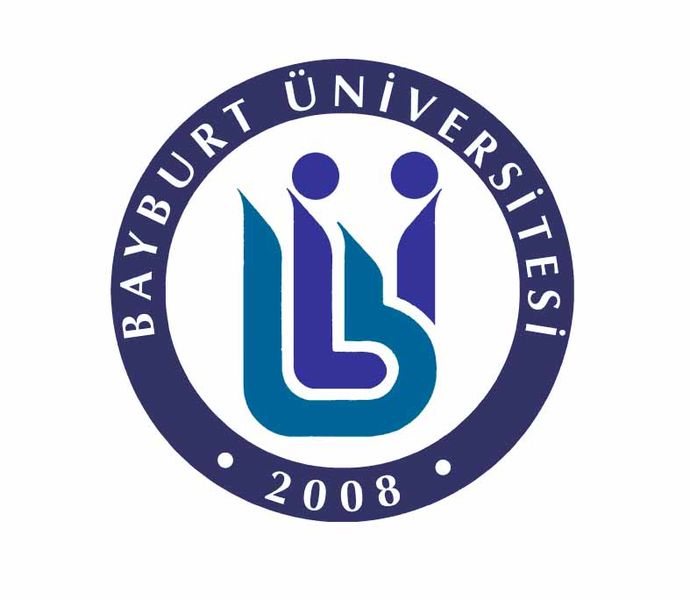 2020 YILI PERFORMANS PROGRAMIStrateji Geliştirme Daire BaşkanlığıOCAK-2020KASIM-2019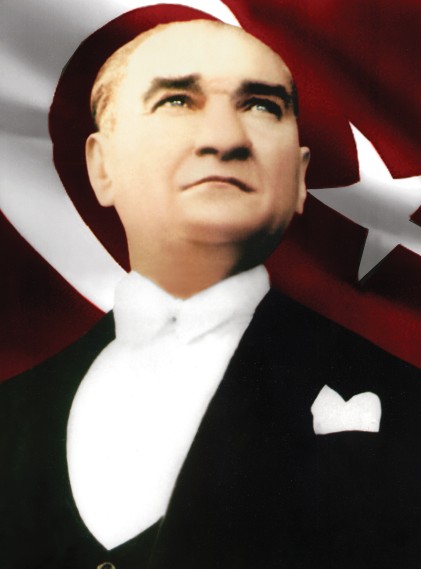 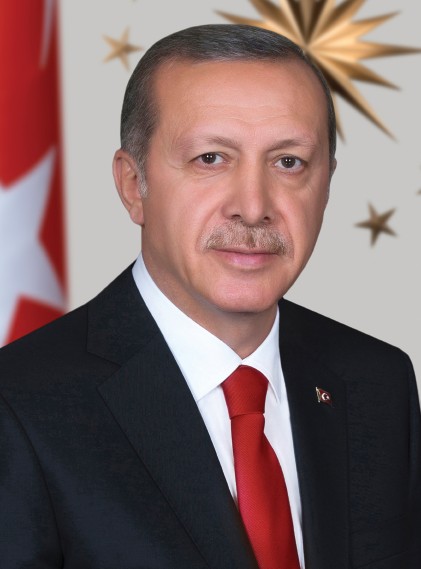 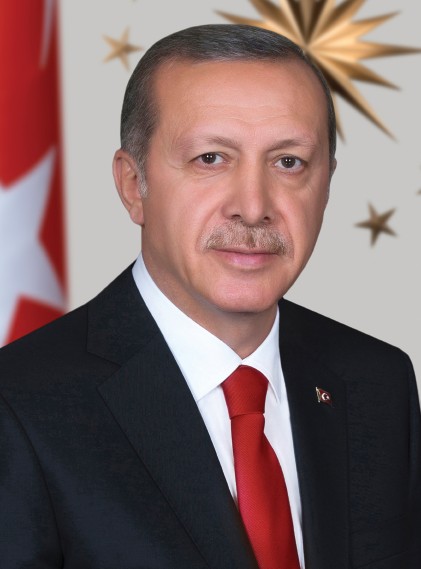 ÜST YÖNETİCİ SUNUŞU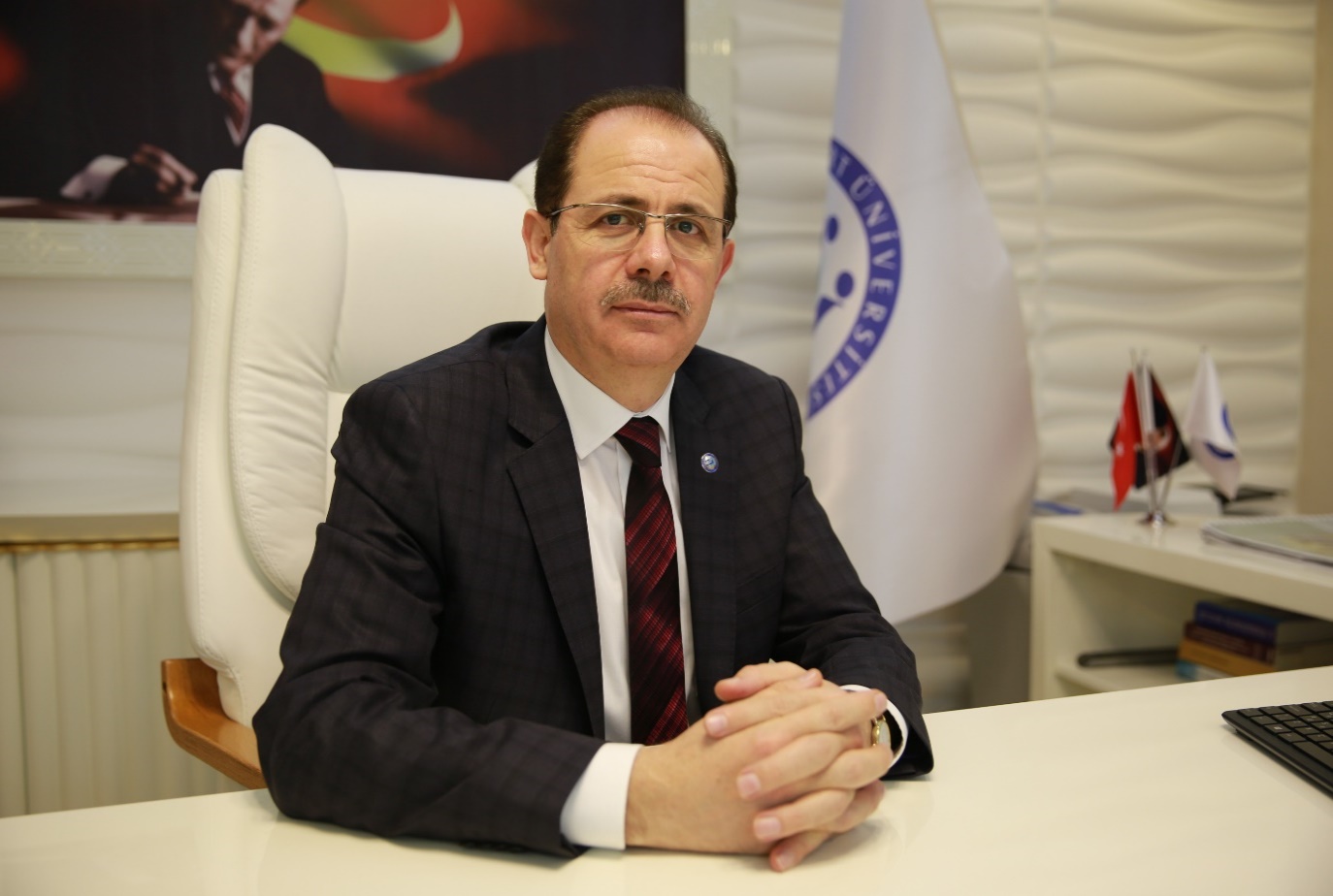 Ülkemizin en genç üniversitelerinden biri olan Bayburt Üniversitesi, 5765 sayılı kanunla 31 Mayıs 2008 tarihinde her ile bir üniversite projesi kapsamında kurulmuş olup, görevi; yalnızca öğrencilerini bilgi üreten, paylaşan, toplumun yararına sunan birer önder olarak hazırlamak değil, aynı zamanda kaliteli eğitim, araştırma ve hizmet programları yoluyla bölge ve ülke insanının sosyal, kültürel ve ekonomik koşullarını da geliştirmektir.Kamu İdarelerince hazırlanacak olan Performans Programı Hakkında Yönetmelik gereğince hazırlanan Üniversitemiz 2020 yılı Performans Programı, program dönemi performans hedeflerine ulaşmak için yürütülecek faaliyet ve projelerini içerecek şekilde hazırlanmıştır. 2020 yılı Performans Programı Üniversitemizin sahip olduğu beşeri, mali ve fiziki kaynakları tespit etmede ve bu kaynakları verimli ve etkin bir biçimde kullanılmasını sağlamada Üniversitemiz çalışanlarına bir kılavuz olacaktır. Kamuoyunun bilgilerine saygıyla arz ederim                                                                                                  Prof. Dr. Selçuk ÇOŞKUN                                                                                                                  RektörGENEL BİLGİLERMİSYON ve VİZYONBayburt Üniversitesi’nin Misyonu:Eğitim-öğretim, araştırma-geliştirme ve topluma hizmet süreçlerinde katılımcı, araştırmacı, gelişmeye açık, evrensel değerlere saygılı bir yönetim anlayışı ile ekip olarak çalışarak ulusal ve uluslararası alanda etkili olmak, Rekabetçi, sonuç alıcı işbirlikleri geliştirip, modern ve üretime yönelik bilgi-teknoloji üreterek, kentin toplumsal ve ekonomik gelişimini sağlamada öncülük etmek, Sağladığı güvenli, sağlıklı, huzurlu ve bilime dayalı bir çalışma ortamıyla öğrencilerini başarıya odaklamak ve tüm potansiyellerini kullanabilmelerini sağlamak, Mesleki ve akademik alanda yetkin, girişimci kendini sürekli geliştiren toplumsal değerlere sahip ve topluma faydalı olacak bireyler yetiştiren bir üniversite olmak’tır.Vizyonu:“Kaliteli eğitimi, bilgi ve beceriye yönelik hizmet üretimi, bilimsel ahlak ve değerlere sahip girişimci bireyleri ile topluma her anlamda katkı sağlayan, başarıya odaklı, tercih edilen bir üniversite olmak.”Hizmet sunumunda temel aldığımız “Değerlerimiz” ise;Bilimsel Ahlak ve Akademik Düşünce, İfade Özgürlüğü Öğrenci ve Hizmet Alan OdaklıKatılımcı, Şeffaf ve Hesap VerebilirKamu Yararı ve Sosyal Sorumluluk Anlayışı Kaliteli ve Yenilikçi Adaletli, İnsan Haklarına ve Toplumsal Değerlere Saygılı şeklinde belirlenerek yayımlanmıştır. Bayburt Üniversitesi Olarak Kalite Politikamız:Hizmet sunduğumuz her alanda; katılımcı, araştırmacı, gelişmeye açık ve kalite odaklı bir yönetim anlayışı ile ekip olarak çalışarak hedeflerimizi gerçekleştirmek,Çalışanlarımız ve bizden hizmet alan, bize hizmet veren, işbirliğinde bulunan tüm paydaşlarımızla iletişim içinde, onların beklentilerini de karşılayacak şekilde hizmet üretmek ve memnuniyetlerini en üst seviyede sağlamak, Toplam Kalite Yönetimi temel ilkelerinin Üniversitemizde bir yaşam felsefesi olarak benimsenmesi ve uygulanmasını sağlamak,Çalışan sağlığı ve güvenliğini sağlayan, yenilikçi ve yaratıcı yaklaşımların yeşereceği bir çalışma ortamı yaratmak, Her tür kaynağımızı etkin kullanarak, tüm süreçlerimizdeki verimliliği sürekli artırmak,Alanında öncü, geleceği tasarlayan, evrensel değerleri benimseyen ve uluslararası standartlara uygun üniversite olmaktır. YETKİ, GÖREV VE SORUMLULUKLARKuruluş BilgileriBayburt Üniversitesi, 31 Mayıs 2008 Tarih ve 26892   Sayılı   Resmi   Gazete’ de yayımlanan   22/05/2008 tarih ve 5765 Sayılı “Yükseköğretim Kurumları Teşkilatı Kanununda ve Yükseköğretim Kurumları Öğretim Elemanlarının Kadroları   Hakkında   Kanun   Hükmünde Kararname   İle   Genel Kadro ve Usulü Hakkında Kanun Hükmünde Kararnameye Ekli   Cetvellerde Değişiklik   Yapılmasına Dair Kanun” ile   kurulmuştur.İlgili   Kanunun    Ek     97. Maddesi   uyarınca; Bayburt’ta   Bayburt   Üniversitesi   adıyla   yeni   bir   üniversite kurulmuştur.Yetki, Görev ve SorumluluklarıBayburt   Üniversitesi’nin yetki   görev ve sorumlulukları   2547 sayılı Yükseköğretim   Kanunu’nda    aşağıdaki şekilde düzenlenmiştir.Çağdaş uygarlık   ve   eğitim- öğretim   esaslarına dayanan bir düzen içinde, toplumun ihtiyaçları ve kalkınma     planları   ilke    ve   hedeflerine uygun   ve   ortaöğretime   dayalı   çeşitli    düzeylerde   eğitim    öğretim, bilimsel   araştırma, yayım     ve    danışmanlık    yapmak,Kendi   ihtisas   gücü   ve   kaynaklarını   rasyonel, verimli ve ekonomik şekilde kullanarak, milli eğitim politikası    ve   kalkınma   planları     ilke     ve   hedefleri   ile    Yükseköğretim   Kurulu   tarafından   yapılan    plan   ve programlar   doğrultusunda, ülkenin   ihtiyacı    olan    dallarda    ve    sayıda   insan   gücü   yetiştirmek,Türk toplumunun yaşam düzeyini yükseltici ve kamuoyunu aydınlatıcı bilim verilerini söz, yazı ve diğer araçlarla yaymak,Örgün, yaygın, sürekli ve açık eğitim yoluyla toplumun özellikle sanayileşme ve tarımda modernleşme alanlarında   eğitilmesini   sağlamak,Ülkenin bilimsel, kültürel, sosyal ve ekonomik yönlerden ilerlemesini ve gelişmesini   ilgilendiren sorunlarını, diğer   kuruluşlarla     işbirliği   yaparak, kamu     kuruluşlarına      önerilerde   bulunmak   suretiyle öğretim ve araştırma konusu yapmak, sonuçlarını toplumun yararına sunmak ve kamu kuruluşlarınca istenecek inceleme ve araştırmaları sonuçlandırarak düşüncelerini ve önerilerini bildirmek,Eğitim-öğretim   ve seferberliği   içinde, örgün, yaygın, sürekli   ve   açık   eğitim   hizmetini   üstlenen   kurumlara   katkıda   bulunacak önlemleri almak,Yörelerindeki     tarım   ve   sanayinin    gelişmesine   ve   ihtiyaçlarına    uygun   meslek   elemanlarının  yetişme- sine ve bilgilerinin gelişmesine katkıda bulunmak,  sanayi, tarım ve sağlık hizmetleri ile diğer hizmetlerde modernleşmeyi,   üretimde   artışı   sağlayacak   çalışma   ve   programlar   yapmak,      uygulamak ve    yapılanlara katılmak,      bununla      ilgili       kurumlarla       işbirliği     yapmak      ve      çevre    sorunlarına    çözüm       getirici önerilerde bulunmak,Eğitim teknolojisini üretmek, geliştirmek, kullanmak, yaygınlaştırmak,Yükseköğretimin uygulamalı yapılmasına ait eğitim-öğretim esaslarını geliştirmek, döner sermaye işletmelerini   kurmak, verimli   çalıştırmak   ve   bu   faaliyetlerin   geliştirilmesine   ilişkin gerekli düzenlemeler yapılmaktadır.       RektörDevlet ve vakıf üniversitelerine rektör, Cumhurbaşkanınca atanır. Rektör, üniversite veya yüksek teknoloji enstitütsü tüzel kişiliğini temsil eder. Rektörlerin yaş haddi 67 yaştır. Ancak rektör olarak atanmış olanlarda görev süreleri bitinceye kadar yaş haddi aranmaz.Görev Yetki ve SorumluluklarıÜniversite kurullarına başkanlık etmek, yükseköğretim   üst    kuruluşlarının   kararlarını   uygulamak, üniversite   kurullarının    önerilerini    inceleyerek    karara    bağlamak   ve    üniversiteye    bağlı    kuruluşlar arasında düzenli çalışmayı sağlamak,Her     eğitim-öğretim    yılı   sonunda   ve   gerektiğinde   üniversitenin   eğitim-öğretim, bilimsel    araştırma   ve yayım faaliyetleri   hakkında Üniversitelerarası   Kurula bilgi vermek,Üniversitenin     yatırım   programlarını, bütçesini   ve   kadro ihtiyaçlarını, bağlı   birimlerinin   ve   üniversite yönetim kurulu ile senatonun görüş ve önerilerini aldıktan sonra hazırlamak ve Yükseköğretim    Kuruluna sunmak,Gerekli    gördüğü        hallerde     üniversiteyi oluşturan kuruluş ve birimlerde görevli öğretim     elemanlarının ve    diğer    personellerinin görev yerlerini    değiştirmek   veya   bunlara   yeni    görevler   vermek,Üniversitenin birimleri ve her düzeydeki personeli üzerinde genel gözetim ve denetim görevini yapmak,Üniversitenin ve bağlı birimlerin öğretim kapasitesinin rasyonel bir şekilde kullanılmasında ve geliştirilmesinde, öğrencilere gerekli sosyal hizmetlerin sağlanmasında, gerektiği zaman güvenlik önlemlerinin alınmasında, eğitim-öğretim, bilimsel  araştırma  ve  yayın  faaliyetlerinin  devlet  kalkınma  plan, ilke ve  hedegeri doğrultusunda  planlanıp  yürütülmesinde, bilimsel ve idari gözetim ve denetim yapılmasında   ve   bu  görevlerin alt birimlere aktarılmasında, takip ve kontrol edilmesinde ve sonuçlarının alınmasında, birinci derecede yetkili ve sorumludur.Rektör YardımcılarıRektör, çalışmalarında kendisine yardım etmek üzere, üniversitenin aylıklı profesörleri arasından en çok   üç kişiyi rektör yardımcısı olarak seçer. Ancak, merkezi açık öğretim yapmakla görevli üniversitelerde, gerekli hallerde rektör tarafından beş rektör yardımcısı seçilebilir. Rektör yardımcıları, rektör tarafından atanır. Rektör, görevi başında olmadığı zaman yardımcılarından birisini yerine vekil bırakır.SenatoKuruluşu ve İşleyişi 2547 sayılı Kanunun 14'üncü maddesi uyarınca Senato, rektörün başkanlığında, rektör yardımcıları, dekanlar   ve her   fakülteden    fakülte   kurullarınca üç yıl    için seçilecek     birer   öğretim üyesi ile rektörlüğe bağlı enstitü   ve   yüksekokul   müdürlerinden     teşekkül eder.Görevleri: 
Senato, üniversitenin     akademik   organı   olup     aşağıdaki   görevleri       yapar:Üniversitenin eğitim-öğretim, bilimsel araştırma ve yayın faaliyetlerinin esasları hakkında karar almak,Üniversitenin bütünlüğünü   ilgilendiren   kanun ve yönetmelik    taslaklarını hazırlamak ve görüş bildirmek,Rektörün    onayından sonra Resmi Gazetede yayınlanarak yürürlüğe girecek olan üniversite veya üniversitenin       birimleri      ile    ilgili      yönetmelikleri       hazırlamak,Üniversitenin   yıllık eğitim-öğretim programını ve takvimini inceleyerek karara bağlamak,Bir sınava   bağlı olmayan farklı   akademik   unvanlar   vermek   ve   fakülte   kurullarının  bu konudaki önerilerini  karara bağlamak,Fakülte kurulları ile rektörlüğe bağlı enstitü ve yüksekokul kurullarının kararlarına yapılacak itirazları inceleyerek karara bağlamak,Üniversite   yönetim   kuruluna    üye    seçmekle    sorumludur.Üniversite Yönetim KuruluKuruluşu
2547 sayılı Kanunun 15'inci maddesi uyarınca, üniversite yönetim kurulu; rektörün başkanlığında dekanlardan, üniversiteye   bağlı    değişik   öğretim birim ve alanlarını temsil    edecek şekilde   senatoca   dört yıl için seçilecek    üç   profesörden   oluşur.    Rektör   gerektiğinde   yönetim   kurulunu   toplantıya   çağırır.Rektör yardımcıları oy hakkı olmaksızın yönetim kurulu toplantılarına katılabilirler.Görevleri:Üniversite           yönetim    kurulu, idari   faaliyetlerde       rektöre    yardımcı      bir    organ    olup     aşağıdaki     görevleri       yapar.Yükseköğretim üst kuruluşları    ile senato kararlarının uygulanmasında belirlenen plan ve programlar doğrultusunda   rektöre yardım etmek,Faaliyet plan ve programlarının   uygulanmasını sağlamak; üniversiteye bağlı birimlerin önerilerini dikkate alarak   yatırım   programını, bütçe   tasarısı   taslağını   incelemek   ve    kendi önerileri ile birlikte rektörlüğe sunmak,Üniversite    yönetimi   ile   ilgili   rektörün   getireceği   konularda   karar    almak,Fakülte, enstitü ve yüksekokul yönetim kurullarının kararlarına yapılacak itirazları inceleyerek kesin karara bağlamak,Kanun    ve   yönetmeliklerle     verilen    diğer   görevleri   yapmaktır.Fakülte Organlarının Yetki Görev ve Sorumlulukları DekanFakültenin ve birimlerinin temsilcisi olan dekan, rektörün önereceği, üniversite içinden veya dışından üç profesör arasından Yükseköğretim Kurulunca üç yıl süre ile seçilir ve normal usul ile atanır. Süresi biten dekan yeniden atanabilir. Dekan kendisine çalışmalarında yardımcı olmak üzere fakültenin aylıklı öğretim üyeleri arasından en çok iki kişiyi dekan yardımcısı olarak seçer.Görev, Yetki ve SorumluluklarıFakülte kurullarına başkanlık etmek, fakülte kurullarının kararlarını uygulamak ve fakülte birimleri arasında düzenli   çalışmayı    sağlamak,Her öğretim yılı sonunda ve istendiğinde fakültenin genel durumu ve işleyişi hakkında rektöre rapor vermekFakültenin   ödenek   ve   kadro   ihtiyaçlarını   gerekçesi   ile   birlikte   rektörlüğe   bildirmek,Fakültenin   birimleri   ve   her   düzeyindeki   personeli   üzerinde   genel   gözetim   ve   denetim   görevini   yapmak.İlgili   kanun   ve   yönetmeliklerle   verilen   diğer   görevleri   yapmaktır.Fakülte KuruluAkademik   bir   organ   olan   fakülte kurulu, dekanın başkanlığında   fakülteye bağlı bölümlerin başkanları ve fakülteye   bağlı   enstitü müdürleri ile üç yıl için fakültedeki profesörlerin kendi aralarından seçecekleri üç, doçentlerin kendi aralarından seçecekleri iki, yardımcı doçentlerin kendi aralarından seçecekleri bir öğretim üyesinden   oluşur.Fakülte   kurulu, her yarıyılın başında ve sonunda toplanır. Dekan, gerekli gördüğü hallerde fakülte kurulunu toplantıya çağırır.Görev, Yetki ve Sorumlulukları:Fakültenin, eğitim-öğretim, bilimsel araştırma ve yayın   faaliyetleri ve bu faaliyetlerle ilgili esasları, plan program ve eğitim-öğretim takvimini kararlaştırmak,Fakülte   yönetim   kuruluna üye seçmek,İlgili   kanun ve   yönetmeliklerle   verilen diğer görevleri     yapmaktır.Fakülte Yönetim Kuruluİdari   faaliyetlerde   dekana   yardımcı   bir   organ   olan Fakülte yönetim kurulu, dekanın başkanlığında fakülte kurulunun üç yıl içinde seçeceği üç profesör, iki doçent ve bir yardımcı doçentten oluşur.  Fakülte   yönetim kurulu dekanın   çağrısı    üzerine    toplanır.  Yönetim   kurulu   gerekli gördüğü hallerde geçici çalışma grupları, eğitim-öğretim koordinatörlükleri kurabilir ve bunların görevlerini düzenler.Görev, Yetki ve Sorumlulukları:Fakülte kurulunun kararları ile tespit ettiği esasların uygulanmasında dekana yardım etmek,Fakültenin eğitim-öğretim, plan ve programları ile takviminin uygulanmasını sağlamak,Fakültenin yatırım, program ve bütçe tasarısını hazırlamak,Dekanın   fakülte   yönetimi   ile   ilgili   getireceği   bütün   işlerde   karar   almak,Öğrencilerin   kabulü, ders   intibakları   ve   çıkarılmaları    ile    eğitim-öğretim   ve   sınavlara   ait   işlemler hakkında   karar vermek,İlgili   kanun   ve   yönetmeliklerle   verilen   diğer   görevleri   yapmaktır.Enstitü   Organlarının Yetki Görev ve SorumluluklarıÜniversite   ve   fakültelerde   kurulan   enstitüler, birden   fazla benzer ve ilgili bilim dallarında   lisansüstü eğitim-öğretim, bilimsel araştırma    ve uygulama yapan birimlerdir ve kanunla kurulur.  2547   sayılı Yüksek öğretim    Kanunun   19/a    maddesi   uyarınca    enstitülerin   organları:   Enstitü Müdürü, Enstitü    Kurulu    ve    Enstitü Yönetim Kuruludur.Enstitü Müdürü2547   sayılı    Kanun   ile   dekanlara   verilmiş   olan   görevleri   enstitü   bakımından   yerine   getirir.Görev, Yetki ve Sorumlulukları:Enstitü   kurullarına başkanlık etmek, enstitü kurullarının kararlarını uygulamak ve enstitü birimleri arasında düzenli çalışmayı sağlamak,Her   öğretim   yılı   sonunda   ve   istendiğinde   enstitünün   genel   durumu   ve   işleyişi     hakkında   rektöre   rapor vermek,Enstitünün    ödenek    ve   kadro   ihtiyaçlarını   gerekçesi   ile   birlikte   rektörlüğe    bildirmek    enstitü   bütçesi ile ilgili    öneriyi    enstitü    yönetim    kurulunun   da görüşünü   aldıktan   sonra    rektörlüğe sunmak,Enstitü   birimleri   ve   her   düzeydeki   personeli   üzerinde   genel   gözetim   ve   denetim   görevini   yapmak,Bu   kanun   ile   kendisine   verilen   diğer   görevleri   yapmak.Enstitü  müdürü,  enstitünün  ve  bağlı  birimlerinin    öğretim   kapasitesinin   rasyonel   bir   şekilde   kullanılmasında ve   geliştirilmesinde,    gerektiği   zaman   güvenlik   önlemlerinin   alınmasında,  öğrencilere   gerekli   sosyal hizmetlerin sağlanmasında,   eğitim-öğretim,   bilimsel   araştırma   ve   yayın   faaliyetlerinin    düzenli   bir   şekilde  yürütülmesinde, bütün  faaliyetlerin  gözetim  ve  denetiminin  altında  yapılmasında,  takip ve kontrol edilmesinde  ve sonuçlarının   alınmasında   rektöre   karşı   birinci  derecede  sorumludur.Enstitü Kurulu2547   sayılı   Kanun    ile   Fakülte   Yönetim   Kuruluna   verilmiş    görevleri   enstitü    bakımından    yerine   getirir.Görev, Yetki ve Sorumlulukları:Enstitü kurulunun kararları ile tespit ettiği esasların uygulanmasında enstitü müdürüne yardım etmek,Enstitünün eğitim-öğretim, plan ve programları ile takvimin uygulanmasını sağlamak,Enstitünün yatırım program ve bütçe tasarını hazırlamak,Enstitü    müdürünün   enstitü   yönetimi   ile   ilgili   getireceği   bütün   işlerde   kara   almak,Öğrencilerin    kabulü ders   intibakları   ve   çıkarılmaları   ile   eğitim-öğretim ve   sınavlara ait işlemler hakkında karar vermek,Bu   kanunla   verilen   diğer   görevleri   yapmaktır.Enstitü Yönetim Kurulu2547   sayılı   Kanun   ile   Fakülte   Yönetim   Kuruluna   verilmiş   görevleri   enstitü bakımından   yerine getirir.Görev, Yetki ve Sorumlulukları:Enstitü kurulunun kararları ile tespit ettiği esasların uygulanmasında enstitü müdürüne yardım etmek,Enstitünün eğitim-öğretim, plan ve programları ile takvimin uygulanmasını sağlamak,Enstitünün yatırım program ve bütçe tasarısını hazırlamak,Enstitü   müdürünün   enstitü    yönetimi   ile   ilgili     getireceği    bütün   işlerde   karar   almak,Öğrencilerin   kabulü, ders   intibakları ve   çıkarılmaları   ile   eğitim-öğretim   ve sınavlara ait işlemleri hakkına karar vermek,Bu   kanunla   verilen   diğer   görevleri   yapmaktır.Yüksekokul Organlarının Yetki Görev ve Sorumlulukları2547   sayılı   Yükseköğretim   Kanunu'nun   20/a   maddesi    uyarınca     yüksekokulların     organları; Yüksekokul Müdürü, Yüksekokul   Kurulu ve Yüksekokul Yönetim   Kuruludur.Yüksekokul Müdürü2547   sayılı   Kanun   ile   dekanlara   verilmiş   olan   görevleri   yüksekokul   bakımından   yerine   getirir.Görev, Yetki ve Sorumlulukları:Yüksekokul   kurullarına   başkanlık   etmek, yüksekokul    kurullarının   kararlarını   uygulamak    ve   yüksekokul    birimleri    arasında   düzenli   çalışmayı    sağlamak,Her   öğretim   yılı   sonunda   ve   istendiğinde   yüksekokulun   genel   durumu   ve   işleyişi   hakkında   rektöre rapor vermek,Yüksekokulun   ödenek   ve   kadro   ihtiyaçlarını      gerekçeleri    ile    birlikte   “rektörlüğe  bildirmek,   yüksekokul bütçesi   ile   ilgili   öneriyi    yüksekokul    yönetim   kurulunun da   görüşünü   aldıktan   sonra   rektörlüğe   sun- mak,Yüksekokulun birimler ve her düzeyindeki personeli üzerinde genel gözetim ve denetim görevini yapmak,Bu kanun ile kendisine verilen diğer görevleri yapmaktır.Yüksekokul   müdürü,   yüksekokulun    ve   bağlı    birimlerinin   öğretim   kapasitesinin    rasyonel  bir şekilde  kullanılması  ve geliştirilmesinde,  gerektiği   zaman   güvenlik   önlemlerinin alınmasında,   öğrencilere   gerekli sosyal hizmetlerin  sağlanmasında,  eğitim-öğretim, bilimsel araştırma ve  yayın faaliyetlerinin  düzenli bir şekilde yürütülmesinde,  bütün faaliyetlerin gözetim ve denetiminin yapılmasında, takip ve  kontrol edilmesinde ve sonuçlarının   alınmasında   rektöre   karşı   birinci   derecede   sorumludur.Yüksekokul Kurulu2547 sayılı   Kanun   ile   Fakülte   Yönetim   Kuruluna   verilmiş   görevleri   yüksekokul   bakımından   yerine getirir.Görev, Yetki ve Sorumlulukları:Yüksekokul    kurulunun    kararları ile   tespit   ettiği   esasların   uygulanmasında   yüksekokul     müdürüne yardım etmek,Yüksekokulun eğitim-öğretim, plan ve programları ile takvimin uygulanmasını sağlamak,Yüksekokulun   yatırım, program ve bütçe tasarısını hazırlamak,Yüksekokul    müdürünün    yüksekokul    yönetimi   ile   ilgili   getireceği   bütün   işlerde   karar   almak,Öğrencilerin   kabulü, ders   intibakları   ve   çıkarılmaları   ile    eğitim-öğretim   ve   sınavlara   ait   işlemleri hakkında karar vermek,Bu     kanunla    verilen   diğer   görevleri    yapmaktır.Üniversite İdari Teşkilatının Yetki Görev ve SorumluluklarıYükseköğretim Teşkilatının üst kuruluşları ile yükseköğretim kurumlarının idari teşkilatlanmasını düzenleyen 07/10/1983 tarih ve 124 sayılı kanun hükmünde kararnamenin 7. bölümünde yükseköğretim kurumlarının idari teşkilat ve görevlerinde belirtilen üniversite idari   teşkilatına uygun olarak üniversitemizin idari teşkilatı aşağıdaki birimlerden oluşur.Genel SekreterlikStrateji Geliştirme Daire BaşkanlığıBilgi İşlem Daire BaşkanlığıHukuk Müşavirliğiİdari ve Mali İşler Daire BaşkanlığıKütüphane ve Dokümantasyon Daire BaşkanlığıÖğrenci İşleri Daire BaşkanlığıPersonel Daire BaşkanlığıSağlık Kültür ve Spor Daire BaşkanlığıYapı İşleri ve Teknik Daire BaşkanlığıGenel SekreterlikGenel Sekreterlik, bir Genel Sekreter ile en çok iki Genel Sekreter yardımcısından ve bağlı birimlerden oluşur. Genel Sekreter, üniversite idari teşkilatının başıdır ve bu teşkilatın   çalışmasından Rektöre karşı sorumludur. Genel Sekreter, üniversite idari teşkilatının başı olarak yapacağı görevler dışında, kendisi ve kendisine bağlı birimler aracılığı ile aşağıdaki görevleri yerine getirir.Görev, Yetki ve Sorumlulukları:Üniversite idari teşkilatında bulunan birimlerin verimli, düzenli ve uyumlu şekilde çalışmasını sağlamak,Üniversite Senatosu ile Üniversite Yönetim Kurulunun kararlarını üniversiteye bağlı birimlere   iletmek,Üniversite   idari   teşkilatında   görevlendirilecek    personel   hakkında   rektöre   öneride   bulunmak,Basın ve Halkla ilişkiler hizmetinin yürütülmesini sağlamak,Rektörün   yazışmalarını yürütmek,Rektörlüğün     protokol, ziyaret    ve   tören   işlerini   düzenlemek,Rektör tarafından verilecek benzeri görevleri yapmaktır.Strateji Geliştirme Daire Başkanlığı5436 Sayılı Kamu Mali Yönetimi ve Kontrol Kanunu ile Bazı Kanun ve Kanun   Hükmünde Kararnamelerde Değişiklik Yapılması Hakkında Kanununun 15. maddesinde belirtilen   kamu   idarelerinde Strateji Geliştirme Daire Başkanlıkları, Strateji Geliştirme Daire Başkanlığı ve   Müdürlükler kurulmuştur.  Söz   konusu kanunun 15.  maddesinde sayılan görevler ile 5018 sayılı Kamu Mali Yönetimi   ve Kontrol Kanunun 5436 sayılı Kanun ile değişik 60 ıncı maddesinde belirtilen görevleri   yürütmek   üzere, Üniversitelerde ise Strateji Geliştirme Daire Başkanlıkları kurulmuştur. Strateji   Geliştirme Daire Başkanlığının Görevleri şunlardır:Ulusal   kalkınma   strateji   ve   politikaları, yıllık program ve   hükümet programı çerçevesinde   idarenin orta ve   uzun vadeli strateji ve politikalarını   belirlemek, amaçlarını oluşturmak üzere gerekli çalışmalar yapmak,İdarenin     görev   alanına   giren   konularda   performans   ve   kalite   ölçütleri   geliştirmek   ve   bu   kapsamda verilecek   diğer   görevleri   yerine   getirmek,İdarenin   yönetimi   ile   hizmetlerin   geliştirilmesi   ve   performansla   ilgili   bilgi   ve   verileri     toplamak, analiz etmek   ve   yorumlamak,İdarenin   görev   alanına    giren konularda, hizmetleri etkileyecek dış faktörleri   incelemek, kurum içi kapasite araştırması   yapmak, hizmetlerin   etkinliği   ve   tatmin   düzeyini   analiz   etmek   ve   genel araştırmalar yapmak,Yönetim    bilgi    sistemlerine   ilişkin   hizmetleri   yerine   getirmek,İdarede   kurulmuşsa   Strateji Geliştirme Kurulunun sekretarya hizmetlerini yürütmek,İdarenin   stratejik   plan   ve   performans   programının    hazırlanmasını   koordine   etmek   ve sonuçlarını konsolide   edilmesi   çalışmalarını    yürütmek,İzleyen   iki   yılın   bütçe   tahminlerini de   içeren   idare bütçesini, stratejik plan ve yıllık performans programına uygun olarak hazırlamak ve idare faaliyetlerinin bunlara uygunluğunu izlemek ve değerlendirmek,Mevzuatı   uyarınca   belirlenecek   bütçe   ilke ve    esasları    çerçevesinde, ayrıntılı harcama programı hazırlamak ve hizmet gereksinimleri dikkate alınarak ödeneğini ilgili     birimlere     gönderilmesini sağlamak,Bütçe kayıtlarını tutmak, bütçe uygulama sonuçlarına ilişkin verileri toplamak, değerlendirmek ve bütçe   kesin   hesabı   ile   mali    istatistikleri    hazırlamak,İlgili   mevzuatı   çerçevesinde    idare   gelirlerini   tahakkuk    ettirmek, gelir   ve   alacaklarının   takip ve   tahsil işlemlerini yürütmek,Genel    bütçe   kapsamı   dışında    kalan   idarelerde   muhasebe   hizmetlerini   yürütmek,Harcama    birimleri    tarafından    hazırlanan   birim   faaliyet   raporlarını da   esas   alarak   idarenin   faaliyet raporunu hazırlamak,İdarenin   mülkiyetinde   veya   kullanımında   bulunan    taşınır   ve   taşınmazlara   ilişkin   icmal   cetvellerini düzenlemek,İdarenin   yatırım   programının    hazırlanmasını      koordine     etmek, uygulama     sonuçlarını      izlemek   ve       yıllık yatırım değerlendirme raporunu hazırlamak,İdarenin, diğer   idareler   nezdinde   takibi   gereken   mali   iş   ve   işlemlerini     yürütmek   ve   sonuçlandırmak,Mali kanunlarla ilgili diğer mevzuatın uygulanması konusunda   üst yöneticiye ve harcama   yetkililerine   gerekli   bilgiyi sağlamak ve danışmanlık   yapmak,Ön mali kontrol faaliyetini yürütmek,İç kontrol sisteminin kurulması, standartlarını uygulanması ve geliştirilmesi konularında   çalışmalar yapmak; üst yönetiminin iç denetime yönelik işlevinin   etkililiğini   ve   verimliliğini   arttırmak   için gerekli hazırlıkları yapmak,Üst yönetici tarafından verilecek diğer görevleri yapmaktır.Bilgi İşlem Daire BaşkanlığıÜniversitelerdeki bilgi   işlem   sistemini   işletmek; eğitim, öğretim ve araştırmalara destek     olmak,Üniversitenin ihtiyaç duyacağı diğer bilgi işlem hizmetlerini yerine getirmek.Hukuk MüşavirliğiÜniversite öğrencileri, diğer kişi ve kurumlarla olan anlaşmazlık ve uyuşmazlıklarında adli   ve    idari mercilerde üniversitenin haklarını savunmak,Üniversitenin tasarrugarının yürürlükteki kanunlara uygun olarak icrasında, idareye yardımcı olmak,Verilecek diğer benzeri görevleri yerine getirmek.İdari ve Mali İşler Daire BaşkanlığıÜniversitenin ayniyat işlerini yürütmek,Araç, gereç ve malzemenin temini ile ilgili hizmetleri yürütmek,Sivil savunma, güvenlik çevre kontrolü işlerini yürütmek,Verilecek benzeri diğer görevleri yapmaktır.Kütüphane ve Dokümantasyon Daire BaşkanlığıÜniversite kütüphanelerinin gerekli her türlü hizmetlerini karşılamak,Baskı, film, videobant, mikrofilm gibi   kayıt    katalogları   ve   hizmete   sunma   işlemleri   ile bibliyografik tarama işlemlerini yapmak,Verilecek benzeri diğer görevleri yerine getirmektir.Öğrenci İşleri Daire BaşkanlığıÖğrencilerin    yeni   kayıt, kabul     ve   ders   durumları     ile    ilgili    gerekli   işleri yapmak,Mezuniyet, kimlik, burs, mezunların izlenmesi işlemlerini   yürütmek,Verilecek diğer benzeri görevleri yerine getirmektir.Personel Daire BaşkanlığıÜniversitenin      insan    gücü     planlaması      ve   personel   politikasıyla    ilgili    çalışmalar     yapmak, personel sisteminin   geliştirilmesiyle   ilgili   önerilerde    bulunmak,Üniversite   personelinin   atama, özlük   ve   emeklilik   işleriyle   ilgili   işlemleri   yapmak,İdari   personelin    hizmet   içi   eğitimi    programlarını    düzenlemek   ve   uygulamak,Verilecek benzeri görevleri yapmaktır.Sağlık Kültür ve Spor Dairesi BaşkanlığıÖğrencilerin ve personelin sağlık işleri ve tedavileri   ile   ilgili hizmetleri   yürütmek,Öğrencilerin ve personelin barınma, yemek ve benzeri ihtiyaçlarını karşılamak,Öğrencilerin ve personelin spor, kültürel ve sosyal ihtiyaçlarını karşılamaktır.Yapı İşleri ve Teknik Daire BaşkanlığıÜniversite bina ve tesislerinin projelerini   yapmak, ihale   dosyalarını   hazırlamak, yapı    ve    onarımla ilgili   ihaleleri   yürütmek, inşaatları   kontrol   etmek   ve   teslim almak, bakım   ve onarım   işlerini   yapmak,Kalorifer, kazan   dairesi, soğuk   oda, jeneratör, havalandırma   sistemleri   ile   telefon   santrali, çevre düzenleme    ve   araç    işletme, asansör bakım ve onarımı   ile   benzer işleri yürütmektir.Temizlik, aydınlık, ısıtma, bakım, onarım   ve   benzeri   hizmetleri   yapmak,Verilecek   diğer   benzeri   görevleri   yerine   getirmekİDAREYE İLİŞKİN BİLGİLERFiziksel Yapı        15 Eylül 2008’de toplam 6.400 m2 olan kapalı fiziki alanlarımız hızlı bir yapılaşma süreci sonunda 2019 yılı itibariyle yaklaşık 138.984 m2’ye ulaşmıştır. Şehir merkezinde yer alan Dede Korkut Külliyemiz, İktisadi ve İdari Bilimler Fakültesi, Mühendislik Fakültesi, Uygulamalı Bilimler Fakültesi, Sağlık Bilimleri Fakültesi, Bayburt Sağlık Hizmetleri Meslek Yüksek Okulu, Rektörlük, İdari Bina, Personel ve Öğrenci yemekhanesi ve Gençlik evi yer almaktadır. Şehir içinde yer alan Merkez Kampüsümüz öğrenci şehir bütünleşmesini sağlamakta ve öğrencilerimizin tüm ihtiyaçlarını karşılayabilmesine olanak sağlamaktadır.        Erzincan yolu üzerinde yer alan Baberti Külliyesi alanında ise Lojmanlar, Konferans Salonu ve Uygulama Oteli, Kapalı Spor Salonu, Merkezi Araştrma Laboratuvarı, Bayburt Eğitim Fakültesi, Merkezi Kütüphane ile spor tesisleri yer almaktadır. Öğrenci Yaşam Merkezi 2019 yılı ikinci döneminde açılmış, içerisinde yer alan sosyal mekanların tamamının faaliyete açılması için çalışmalar devam etmektedir. İlahiyat Fakültesi ve Adalet MYO birimlerinin birlikte hizmet vereceği yeni hizmet binasının yapımı tamamlanmış mefruşat ve donanım eksikliklerinin giderilmesi ile 2020 yılı ilk çeyreğinde tam olarak faaliyete geçmesi planlanmaktadır. Yapılması planlanan Çim Kaplama Futbol Sahası, Rektörlük ve Kongre Merkezi binalarının etüd-proje çalışmaları devam etmektedir. Tablo 1: Bayburt Üniversitesi Kullanımdaki Kapalı Alan Dağılımı Tablo 2: Bayburt Üniversitesi Açık Alan DağılımıTablo 3: Eğitim Alanları ve Derslikler Sosyal AlanlarÖğrenci Yaşam MerkeziBaberti   Külliyesi Bayburt   Eğitim   Fakültesi   KantiniDede   Korkut   Kampüsü   Mühendislik   Fakültesi   KantiniDede   Korkut   Kampüsü   İktisadi   ve   İdari   Bilimler   Fakültesi   KantiniDede   Korkut   Kampüsü   Personel YemekhanesiTeknik Bilimler MYO KantiniDede Korkut Kampüsü Sağlık   Hizmetleri Meslek   Yüksekokulu Kantini Tablo 4: Yemekhane ve Kantinler Tablo 5: MisafirhanelerTablo 6: Lojmanlar Tablo 7:  Spor TesisleriHizmet AlanlarıTablo 8: Akademik Pesronel Hizmet AlanlarıTablo 9 :  İdari Personel Hizmet AlanlarıAmbar, Arşiv ve Atölye AlanlarıTablo 10: Arşiv ve Atölye AlanlarıBilgisayarlarTablo 11: Bilgisayar SayılarıDiğer   Bilgi ve Teknolojik KaynaklarTablo 12: Bilgi ve Teknoloji KaynaklarıKütüphane KaynaklarıKütüphanelerimizde bulunmayan fakat diğer Üniversite kütüphanelerinde ve araştırma   merkezlerinde bulunan   kitap, makale, tez, rapor   ve    benzeri yayınlar “Kütüphaneler Arası İşbirliği    Protokolü” çerçevesinde kullanıcılarımız için sağlanabilmektedir.Tablo 13: Kütüphane Kaynaklarıİnsan KaynaklarıAkademik   PersonelTablo 14: Akademik Personel İstihdamıYabancı Uyruklu Akademik PersonelTablo 15: Yabancı Uyruklu Akademik Personelİdari PersonelTablo 16: İdari Personel Kadroların Doluluk Oranı Öğrenci SayılarıTablo 17:  Öğrenci Sayıları Tablo 18:  Yıllara Göre Kontenjan Dağılımı2- PERFORMANS BİLGİLERİA-Temel Politika ve ÖnceliklerÜniversitemizin Esasaldığı Temel Politika Belgeleri;-Kalkınma Programı ve 2019 Yılı Cumhurbaşkanlığı Yıllık Programı -Orta Vadeli Mali Plan - Türkiyenin Yükseköğretim Stratejisi kapsamında Üniversitemiz 2019 Yılı Faaliyetlerini yürütmüştür. Temel önceliğimiz;- Yapımı devam eden Baberti Külliyesini öğrencilerimiz açısından eğitim, sosyal, kültürel ve sportif ihtiyaçlarını karşılamak üzere tamamlamak.- Akademik ve İdari Personeli hem nitelik hem de nicelik yönünden geliştirerek büyümeyi sağlamak ve kendi bulvarında ki üniversiteler arasında fark yaratmak.- Fakülte dersliklerinin modern bilişim teknolojisini rahatça kullanabileceği altyapıya sahip hale getirilmesi.-Eğitici ve kültürel geziler düzenleyerek öğrencilerin şehir ve bölge kültürünü yerinde görerek tanımasını sağlamak.-Bölge insanına yönelik sosyal, kültürel ve ekonomik yönden katkı sağlayacak çeşitli eğitim seminerleri, konferanslar ve etkinlikler düzenlemek-Bayburt Üniversitesini bölgemizin öncü üniversitelerinden biri haline getirmek. B-Stratejik Amaç ve HedefleriC-İdare Performans BilgisiAnahtar Göstergeler1-	Hayat boyu öğrenmeye katılım oranıAlt Program Hedefi:	Toplumun tüm kesimlerine ihtiyaç duyduğu alanlarda eğitimler verilmesi, kamu kurum ve kuruluşları, özel sektör ve uluslararası kuruluşlarla işbirliğinin gelişmesine katkıda bulunulmasıPerformans GöstergeleriGöstergeye İlişkin Açıklama:	Hesaplama Yöntemi:	-Verinin Kaynağı:	Sağlık Kültür ve Spor Daire başkanlığıGöstergeye İlişkin Açıklama:	Hesaplama Yöntemi:	-Verinin Kaynağı:	Sürekli Eğitim MerkeziGöstergeye İlişkin Açıklama:	Hesaplama Yöntemi:	-Verinin Kaynağı:	Öğrenci İşleri Daire BaşkanlığıGöstergeye İlişkin Açıklama:	Hesaplama Yöntemi:	-Verinin Kaynağı:	YÖK 2018 Üniversite İzleme ve Değerlendirme RaporuSürekli Eğitim MerkeziGöstergeye İlişkin Açıklama:	Hesaplama Yöntemi:	-Verinin Kaynağı:	Sağlık Kültür ve Spor Daire BaşkanlığıGöstergeye İlişkin Açıklama:	Hesaplama Yöntemi:	-Verinin Kaynağı:	Kaynak yokAlt Program Kapsamında Yürütülecek Faaliyet MaliyetleriFaaliyetlere İlişkin Açıklamalar:BAYBURT ÜNİVERSİTESİ PERFORMANS BİLGİSİAnahtar Göstergeler1-	Ar-ge harcamasının GSYH'ye oranı2-	Küresel inovasyon endeksi3-	Tam zamanlı eşdeğer araştırmacı sayısı4-	Türkiye kaynaklı bilimsel yayın sayısıAlt Program Hedefi:	Yükseköğretim kurumlarında inovasyon amaçlı bilimsel çalışmaların arttırılmasıPerformans GöstergeleriGöstergeye İlişkin Açıklama:	Hesaplama Yöntemi:	2018  için 09.8.8.00 fonksiyonu ödenekleri yılsonu gerçekleşme*100/toplam bütçe2019 için 09.8.8.00 fonksiyonu ödenekleri yılsonu harcama tahmini*100/toplam bütçeVerinin Kaynağı:	YÖK 2018 yılı Üniversite İzleme ve Değerlendirme Raporue-bütçe kayıtlarıGöstergeye İlişkin Açıklama:	Hesaplama Yöntemi:	-Verinin Kaynağı:	YÖKSİSGöstergeye İlişkin Açıklama:	Hesaplama Yöntemi:	-Verinin Kaynağı:	Merkezi Araştırma Laboratuvarı Göstergeye İlişkin Açıklama:	Hesaplama Yöntemi:	-Verinin Kaynağı:	Merkezi Araştırma LaboratuvarıGöstergeye İlişkin Açıklama:	Hesaplama Yöntemi:	-Verinin Kaynağı:	Merkezi Araştırma LaboratuvarıGöstergeye İlişkin Açıklama:	Hesaplama Yöntemi:	-Verinin Kaynağı:	Bilimsel Araştırma Proje Koordinatörlüğü Göstergeye İlişkin Açıklama:	Hesaplama Yöntemi:	proje sayısı/öğretim elemanı sayısıVerinin Kaynağı:	Merkezi Araştırma LaboratuvarıGöstergeye İlişkin Açıklama:	Hesaplama Yöntemi:	-Verinin Kaynağı:	Kaynak yokGöstergeye İlişkin Açıklama:	Hesaplama Yöntemi:	-Verinin Kaynağı:	Kaynak yokGöstergeye İlişkin Açıklama:	Hesaplama Yöntemi:	-Verinin Kaynağı:	Bayburt Üni Yayın KomisyonuBilimsel Araştırma Proje KoordinatörlüğüAlt Program Kapsamında Yürütülecek Faaliyet MaliyetleriFaaliyetlere İlişkin Açıklamalar:Alt Program Hedefi:	Ülkemizin bilgi birikiminin arttırılmasına ve teknolojik gelişimine katkıda bulunmak üzere yükseköğretim kurumlarında araştırma altyapılarının kurulması ve kapasitelerinin güçlendirilmesiPerformans GöstergeleriGöstergeye İlişkin Açıklama:	Hesaplama Yöntemi:	Tamamlanan Proje sayısı * 100 / toplam proje sayısıVerinin Kaynağı:	Bilimsel Araştırma Proje KoordinatörlüğüAlt Program Kapsamında Yürütülecek Faaliyet MaliyetleriFaaliyetlere İlişkin Açıklamalar:BAYBURT ÜNİVERSİTESİ PERFORMANS BİLGİSİAnahtar Göstergeler1-	Yüksek öğretimde öğretim elemanı başına düşen öğrenci sayısı2-	Yükseköğretim kontenjan doluluk oranı3-	Yükseköğretim mezunlarının işgücüne katılım oranı4-	Yükseköğretimde okullaşma oranıAlt Program Hedefi:	Mesleki yeterlilik sahibi ve gelişime açık mezunlar yetiştirilmesiPerformans GöstergeleriGöstergeye İlişkin Açıklama:	Hesaplama Yöntemi:	-Verinin Kaynağı:	Öğrenci İşleri Daire BaşkanlığıYÖK 2018 Üniversite İzleme ve Değerlendirme RaporuGöstergeye İlişkin Açıklama:	Hesaplama Yöntemi:	Yerleşen öğrenci sayısı*100/toplam kontenjan sayısıVerinin Kaynağı:	Öğrenci İşleri Daire BaşkanlığıYÖK 2018 Üniversite İzleme ve Değerlendirme RaporuGöstergeye İlişkin Açıklama:	Hesaplama Yöntemi:	-Verinin Kaynağı:	YÖK 2018 Üniversite İzleme ve Değerlendirme RaporuGöstergeye İlişkin Açıklama:	Hesaplama Yöntemi:	Yerleşen öğrenci sayısı*100/toplam kontenjan sayısıVerinin Kaynağı:	Öğrenci İşleri Daire BaşkanlığıYÖK 2018 Üniversite İzleme ve Değerlendirme RaporuGöstergeye İlişkin Açıklama:	Hesaplama Yöntemi:	Kitap sayısıVerinin Kaynağı:	Kütüphane ve Dokümantasyon Daire Başkanlığı Göstergeye İlişkin Açıklama:	Hesaplama Yöntemi:	2018 yılı 64827 kaynak/12385 öğrenci2019 yılı 112827 kaynak / 12857 öğrenciVerinin Kaynağı:	YÖK 2018 Üniversite İzleme ve Değerlendirme RaporuGöstergeye İlişkin Açıklama:	Hesaplama Yöntemi:	-Verinin Kaynağı:	Kütüphane ve Dokümantasyon Daire BaşkanlığıGöstergeye İlişkin Açıklama:	Hesaplama Yöntemi:	Lisansüstü Öğrenci Sayısı*100/Toplam ÖğrenciVerinin Kaynağı:	Öğrenci İşleri Daire BaşkanlığıGöstergeye İlişkin Açıklama:	Hesaplama Yöntemi:	2018 yılı eğitim alanlarının toplam kapalı alan miktarı : 66.755/2018 yılı sonu öğrenci sayısı 12.3852019 yılı eğitim alanlarının toplam kapalı alan miktarı 88.755/2019 öğreci sayısı 12.857Verinin Kaynağı:	İdari Faaliyet RaporuGöstergeye İlişkin Açıklama:	Hesaplama Yöntemi:	2018 yılı toplam kapalı alan miktarı 143.046/ yılsonu öğrenci sayısı 123852019 yılı toplam kapalı alan miktarı 178.500/öğrenci sayısı 12857Verinin Kaynağı:	İdari  Faaliyet  AlanıGöstergeye İlişkin Açıklama:	Hesaplama Yöntemi:	Programdan yararlanan öğrenci sayısı*100/toplam öğrenci sayısıVerinin Kaynağı:	Uluslararası İlişkiler OfisiÖğrenci İşleri Daire BaşkanlığıGöstergeye İlişkin Açıklama:	Hesaplama Yöntemi:	-2018 Öğrenci sayısı 12385 / 2018 öğretim üyesi 1572019 öğrenci sayısı 12857 / 2019 öğretim üyesi 168Verinin Kaynağı:	Öğrenci  İşleri Daire Başkanlığı2018 yılı İdari Faaliyet RaporuGöstergeye İlişkin Açıklama:	Hesaplama Yöntemi:	-Sağlık Bilimleri Kontenjanı/ SB Öğrenci sayısıVerinin Kaynağı:	Öğrenci İşleri Daire BaşkanıGöstergeye İlişkin Açıklama:	Hesaplama Yöntemi:	-sosyal bilimler Kontenjanı*100/ SB öğrenci sayısıVerinin Kaynağı:	Öğrenci İşleri Daire BaşkalığıGöstergeye İlişkin Açıklama:	Hesaplama Yöntemi:	-Verinin Kaynağı:	Kaynak YokGöstergeye İlişkin Açıklama:	Hesaplama Yöntemi:	-Verinin Kaynağı:	Kayıt YokGöstergeye İlişkin Açıklama:	Hesaplama Yöntemi:	-Verinin Kaynağı:	Öğrenci İşleri Daire Başkanlığı Göstergeye İlişkin Açıklama:	Hesaplama Yöntemi:	-Verinin Kaynağı:	Personel Daire BaşkanlığıGöstergeye İlişkin Açıklama:	Hesaplama Yöntemi:	-Verinin Kaynağı:	Öğrenci İşleri Daire BaşkanlığıGöstergeye İlişkin Açıklama:	Hesaplama Yöntemi:	-programdan mezun olanların / toplam mezun olanlara Verinin Kaynağı:	Öğrenci İşleri Daire BaşkanlığıAlt Program Kapsamında Yürütülecek Faaliyet MaliyetleriFaaliyetlere İlişkin Açıklamalar:Alt Program Hedefi:	Alanında yetkin, araştırmacı, bilgi üreten ve aktaran akademisyenler yetiştirilmesiPerformans GöstergeleriGöstergeye İlişkin Açıklama:	Hesaplama Yöntemi:	yayın sayısı/öğretim elemanı sayısıVerinin Kaynağı:	Kalite İç Değerlendirme RaporuYayın KomisyonuGöstergeye İlişkin Açıklama:	Hesaplama Yöntemi:	-Verinin Kaynağı:	Sağlık Kültür ve spor Daire BaşkanlığıGöstergeye İlişkin Açıklama:	Hesaplama Yöntemi:	-Verinin Kaynağı:	YÖK YUDAB ProgramıGöstergeye İlişkin Açıklama:	Hesaplama Yöntemi:	-Verinin Kaynağı:	Kaynak yokGöstergeye İlişkin Açıklama:	Hesaplama Yöntemi:	Verinin Kaynağı:	Alt Program Kapsamında Yürütülecek Faaliyet MaliyetleriFaaliyetlere İlişkin Açıklamalar:Alt Program Hedefi:	Yükseköğretim öğrencilerine sunulan beslenme ve barınma hizmetlerinin kalitesinin artırılması; öğrencilerin kişisel ve sosyal gelişimi desteklenerek yaşam kalitesinin yükseltilmesiPerformans GöstergeleriGöstergeye İlişkin Açıklama:	Aydıntepe ve Demirözü MYO bünyesinde faaliyet gösteren öğrenci yurtları imzalanan protokol ile 2019 yılı içerisinde Türkiye Diyanet Vakfı ye devredilmiştir.Hesaplama Yöntemi:	-Verinin Kaynağı:	Demirözü MYO ve Aydıntepe MYOSağlık, Kültür ve Spor Daire BaşkanlığıGöstergeye İlişkin Açıklama:	Hesaplama Yöntemi:	-Verinin Kaynağı:	Sağlık, Kültür ve Spor Daire Başkanlığı2018 yılı idare faaliyet raporuGöstergeye İlişkin Açıklama:	Hesaplama Yöntemi:	2018 yılı 3912 m2 / 123852019 yılı 21374 m2 / 12857Verinin Kaynağı:	Yapı İşleri ve Teknik Daire Başkanlığı2018 Yılı İdari Faaliyet RaporuGöstergeye İlişkin Açıklama:	Hesaplama Yöntemi:	-Verinin Kaynağı:	Sağlık Kültür ve Spor Daire BaşkanlığıGöstergeye İlişkin Açıklama:	Hesaplama Yöntemi:	-Verinin Kaynağı:	Sağlık Kültür ve Spor Daire BaşkanlığıGöstergeye İlişkin Açıklama:	Öğrenci yurtlarının Türkiye Diyanet Vakfına devri nedeniyle sonraki yıllar teklif ve tahmini girilmemiştir.Hesaplama Yöntemi:	09.6.0.04 fonksiyonu harcaması / Öğrenci SayısıVerinin Kaynağı:	Demirözü Meslek Yüksek OkuluAydıntepe Meslek YüksekokuluGöstergeye İlişkin Açıklama:	Hesaplama Yöntemi:	2018 için 09.6.0.03 fonksiyonu yılsonu harcaması 1659779/ öğrenci sayı 123852019 yılı için 09.6.0.03 fonksiyonu harcama tahmini 2.104.000/ öğrenci sayısı 12857Verinin Kaynağı:	e bütçe kayıtlarıSağlık, Kültür ve Spor Daire BaşkanlığıGöstergeye İlişkin Açıklama:	Hesaplama Yöntemi:	-Verinin Kaynağı:	Kaynak yokGöstergeye İlişkin Açıklama:	Hesaplama Yöntemi:	Sağlık hizmetlerinden yararlanan öğrenci sayısı/toplam öğrenci sayısıVerinin Kaynağı:	Sağlık Kültür ve Spor Daire Başkanlığı Alt Program Kapsamında Yürütülecek Faaliyet MaliyetleriFaaliyetlere İlişkin Açıklamalar:D-İdarenin Toplam Kaynak İhtiyacıE-Diğer HususlarBAYBURT ÜNİVERSİTESİ KAPALI ALAN DAĞILIMIBAYBURT ÜNİVERSİTESİ KAPALI ALAN DAĞILIMIYapının Adı Toplam Alan (m2)Dede Korkut Külliyesi 31.716Rektörlük Binası 1.650İdari Bina 1.962Mühendislik Fakültesi-Uygulamalı Bilimler Fak.8.983Sağlık Bilimleri Fakültesi-SHMYO11.573İktisadi ve İdari Bilimler Fakültesi 6.026Personel Yemekhanesi662Öğrenci Yemekhanesi570Gençlik Evi290Baberti Külliyesi 120.617Eğitim Fakültesi 22.000İlahiyat Fakültesi 22.000Teknik Bilimler Meslek Yüksekokulu 2.512Kapalı Otopark1.800Kütüphane Binası 11.354Kapalı Spor Salonu 11.558Uygulama Oteli 3.940A Blok Lojmanlar11.700B Blok Lojmanlar12.320Konferans Salonu 1.269Soyunma Odaları ve Kafeterya 804Yaşam Merkezi17.462Merkezi Araştırma Laboratuvar1.898DİĞER30.123Esentepe Lojmanlar 3.670Adalet Meslek Yüksekokulu 1.830Demirözü Meslek Yüksekokulu 12.034Aydıntepe Meslek Yüksekokulu12.589TOPLAM182.456  Yerleşke Adı              Mülkiyet Durumuna Göre              Mülkiyet Durumuna Göre              Mülkiyet Durumuna GöreToplam (m2)  Yerleşke AdıÜniversiteHazine Diğer Toplam (m2)Dede Korkut Külliyesi16.592,28-12.658,8629.251,14Baberti Külliyesi577.724,24453.239,09-1.030.963,33Askeri Alan-1.103.058,36-1.103.058,36Beydağı -230.059,48-230.059,48Demirözü Külliyesi-20.196,6340.200,00              60.396,63Aydıntepe Külliyesi -118.505,75-              118.505,75Esentepe Külliyesi-9.940,91-9.940,91Valilik Karşısı 6.738,47--6.738,47TOPLAM 2.588.914,02Eğitim Alanı/KişilikAmfi SınıfBilgisayar Lab.Diğer LabKonferans SalonuToplantı  Salonu0-50 651019551-75 362276-10030101-15061011151-2503251 üzeri2 Toplam 6141131985Yemekhaneler/Kantinler Yemekhaneler/Kantinler Yemekhaneler/Kantinler Yemekhaneler/Kantinler BölümlerSayısı /AdetKapalı Alan/ m2Kapasitesi/KişiÖgrenci Yemekhanesi(Dede Korkut Külliyesi)1570270Personel Yemekhanesi(Dede Korkut Külliye )1662,15137Baberti Külliyesi Yaşam Merkezi Yemekhanesi1Ogrenci Yemekhanesi (Aydıntepe Yerleşkesi)11.090-




Öğrenci Yemekhanesi (Demirözü Yerleşkesi)
 1
 1.090  -Toplam53.912,15671MisafirhanelerMisafirhanelerMisafirhanelerMisafirhanelerBölümlerSayısı /AdetKapalı Alan/ m2BölümlerSayısı /AdetKapalı Alan/ m2Toplam OdaUygulama Oteli13.940 m244Toplam13.940 m244LojmanlarLojmanlarLojmanlarLojmanlarLojmanlarLojman SayısıKapasitesiSayısı /AdetSayısı /AdetKapalı alanı / m2Lojman SayısıKapasitesiDoluBoşKapalı alanı / m2Esentepe Mev. Lojmanlar 332582.700Baberti Kül.  Lojmanlar 140135524.112Aydıntepe Kül. Lojmanlar 12751.020Toplam1851671827.832BölümlerAdetM2Kapalı Halı Saha(Bâbertî Külliyesi)11.508Basketbol Sahası(Bâbertî Külliyesi)1758Tenis Kortları(Bâbertî Külliyesi)21.516Açık Spor Tesisleri(Dede Korkut Külliyesi)1600Spor Salonu (Aydıntepe Külliyesi)11.356Kapalı Spor Salonu (Bâbertî Külliyesi)111.558TOPLAM730.796Akademik Personel Hizmet AlanıAkademik Personel Hizmet AlanıAkademik Personel Hizmet AlanıSayısı/AdetAlanı/ m2Çalışma Odası2432.860Toplam2432.860İdari Personel Hizmet Alanıİdari Personel Hizmet Alanıİdari Personel Hizmet Alanıİdari Personel Hizmet AlanıSayısı/AdetAlanı/ m2Çalışma Odası862.240Toplam862.2340Sayısı (Adet)Alamı(m2)Ambar9384Arşiv11324Masaüstü Bilgisayar SayısıTaşınabilir Bilgisayar Sayısı 1585517Cinsiİdari Amaçlı (Adet)Egitim Amaçlı (Adet)Projeksiyon41197Tepegöz-17Barkot  Okuyucu117Fotokopi  makinesi1627Faks43Fotograf  makinesi156Kameralar6320Televizyonlar43112Tarayıcılar111Teleskop-3
KAYNAK  TÜRÜ2018 Yılı2019 YılıKitap (Basılı  ve Elektronik)64.827112.827Akademik PersonelAkademik PersonelAkademik PersonelAkademik PersonelAkademik PersonelAkademik PersonelKadroların Doluluk Oranına GöreKadroların Doluluk Oranına GöreKadroların Doluluk Oranına GöreKadroların İstihdam Şekline GöreKadroların İstihdam Şekline GöreDoluBoşToplamTam ZamanlıYarı ZamanlıProfesör63440√-Doçent223860√-Doktora Öğretim Üyesi14981230√-Öğretim Görevlisi12987216√-Araştırma Görevlisi10551156√-Toplam411291702-Üniversitemizde Çalıştığı BirimÜnvanıGeldigi ÜlkeSayısıİlahiyat FakültesiDoktora Öğretim ÜyesiMısır1İlahiyat Fakültesi Öğretim GörevlisiSuriye1İlahiyat FakültesiDoktora Öğretim ÜyesiSuriye2İlahiyat FakültesiDoktora Öğretim ÜyesiAzerbaycan1TOPLAMTOPLAMTOPLAM5İdari Personel (Kadroların Doluluk Oranına Göre)İdari Personel (Kadroların Doluluk Oranına Göre)İdari Personel (Kadroların Doluluk Oranına Göre)İdari Personel (Kadroların Doluluk Oranına Göre)DoluBoşToplamGenel İdari Hizmetler153129282Sağlık Hizmetleri Sınıfı3811Teknik Hizmetleri Sınıfı442468Eğitim ve Öğretim Hizmetleri Sınıfı---Avukatlık Hizmetleri Sınıfı112Din Hizmetleri Sınıfı---Yardımcı Hizmetler Sınıfı121123Toplam213173386Fakülte / Meslek Yüksekokulu / EnstitüI. ÖğretimI. ÖğretimI. ÖğretimII. ÖğretimII. ÖğretimII. ÖğretimGenel ToplamGenel ToplamGenel ToplamFakülte / Meslek Yüksekokulu / EnstitüKızErkekToplamKızErkekToplamKızErkekToplamLisansüstü Eğitim Merkezi164307471---164307471Bayburt Eğitim Fakültesi1065655172018216334512478182065İktisadi ve İdari Bilimler Fakültesi3614157761672694365286841212Mühendislik Fakültesi13446259642301343176763939İlahiyat Fakültesi815545136031126057110758051880İnsan ve Toplum Bilimleri Fakültesi312212524189160349501372873Sağlık Bilimleri Fakültesi2428833020987296451175626Uygulamalı Bilimler Fakültesi57911484192361110171Sanat ve Tasarım FakültesiBeden Eğitimi ve Spor Yüksekokulu13126940076175251207444651Teknik Bilimler MYO19244363591928201462663Sosyal Bilimler MYO298379677132144311410721Bayburt Sağlık Hizmetleri MYO796385118154242596713388102148Adalet MYO125842097978157204162366Demirözü MYO5197148---5197148Aydıntepe MYO198171369752297273193466TOPLAM4941460395441898200939076839661213451Birim                                                       Kontenjanlar                                                       Kontenjanlar                                                       Kontenjanlar                                                       Kontenjanlar                                                       Kontenjanlar                                                       Kontenjanlar                                                       Kontenjanlar                                                       Kontenjanlar                                                       Kontenjanlar                                                       KontenjanlarBirim2010201120122013201420152016201720182019Bayburt Eğitim Fakültesi456476320279361464598597500476İktisadi ve İdari Bilimler Fakültesi432432452452452616536556400124Mühendislik Fakültesi322322352352352300434176270196İlahiyat Fakültesi---------298247247288288300308İnsan ve Toplum Bilimleri Fak.------------------206228360247Beden Eğitimi ve Spor Yüksekokulu------------------120120180260Sanat ve Tasarım Fakültesi --------------------------------Sağlık Bilimleri Fakültesi--------------124220288Uygulamalı Bilimler  Fakültesi--------------12420068Bayburt MYO600550550585415770668-----Sosyal Bilimler MYO--------------338255279Teknik Bilimler MYO158145377Aydıntepe MYO237170195Demirözü MYO25211593Adalet  MYO82120195Bayburt Sağlık Hizmetleri MYO---50505070174480610825956Fen Bilimleri Enstitüsü5---2334556847128128-Sosyal Bilimler Enstitüsü6---1045153167215135218-Lisansüstü Eğitim Enstitüsü309Toplam1.8211.8301.7242.0952.1052.80635924.1534.4064.371ALT PROGRAM HEDEFLERİ VE STRATEJİK PLAN İLİŞKİSİALT PROGRAM HEDEFLERİ VE STRATEJİK PLAN İLİŞKİSİALT PROGRAM HEDEFLERİ VE STRATEJİK PLAN İLİŞKİSİALT PROGRAM HEDEFLERİ VE STRATEJİK PLAN İLİŞKİSİKurum: BAYBURT ÜNİVERSİTESİKurum: BAYBURT ÜNİVERSİTESİKurum: BAYBURT ÜNİVERSİTESİKurum: BAYBURT ÜNİVERSİTESİYıl: 2020PROGRAM ADIALT PROGRAM ADIALT PROGRAM HEDEFLERİİLİŞKİLİ OLDUĞU STRATEJİK AMAÇARAŞTIRMA, GELİŞTİRME VE YENİLİKARAŞTIRMA ALTYAPILARIÜlkemizin bilgi birikiminin arttırılmasına ve teknolojik gelişimine katkıda bulunmak üzere yükseköğretim kurumlarında araştırma altyapılarının kurulması ve kapasitelerinin güçlendirilmesiAR-GE Faaliyetlerini ArtırmakARAŞTIRMA, GELİŞTİRME VE YENİLİKYÜKSEKÖĞRETİMDE BİLİMSEL ARAŞTIRMA VE GELİŞTİRMEYükseköğretim kurumlarında inovasyon amaçlı bilimsel çalışmaların arttırılmasıAR-GE Faaliyetlerini ArtırmakHAYAT BOYU ÖĞRENMEYÜKSEKÖĞRETİM KURUMLARI SÜREKLİ EĞİTİM FAALİYETLERİToplumun tüm kesimlerine ihtiyaç duyduğu alanlarda eğitimler verilmesi, kamu kurum ve kuruluşları, özel sektör ve uluslararası kuruluşlarla işbirliğinin gelişmesine katkıda bulunulmasıBölge Kalkınmasına Katkıda BulunmakTEDAVİ EDİCİ SAĞLIKTEDAVİ EDİCİ SAĞLIK Tedavi edici sağlık hizmetinin erişilebilir ve etkili olarak sunulmasının sağlanmasıYÜKSEKÖĞRETİM HİZMETLERİÖĞRETİM ELEMANLARININ MESLEKİ GELİŞİMİAlanında yetkin, araştırmacı, bilgi üreten ve aktaran akademisyenler yetiştirilmesiİnsan Kaynakları Politikasını Etkili, Ekonomik ve Verimli Bir Şekilde KullanmakYÜKSEKÖĞRETİM HİZMETLERİÖN LİSANS EĞİTİMİ, LİSANS EĞİTİMİ VE LİSANSÜSTÜ EĞİTİMMesleki yeterlilik sahibi ve gelişime açık mezunlar yetiştirilmesiİnsan Kaynakları Politikasını Etkili, Ekonomik ve Verimli Bir Şekilde KullanmakYÜKSEKÖĞRETİM HİZMETLERİYÜKSEKÖĞRETİMDE ÖĞRENCİ YAŞAMIYükseköğretim öğrencilerine sunulan beslenme ve barınma hizmetlerinin kalitesinin artırılması; öğrencilerin kişisel ve sosyal gelişimi desteklenerek yaşam kalitesinin yükseltilmesiFiziki Çevrenin Düzenlenmesi ve Altyapı Çalışmalarının DüzenlenmesiProgram Adı:HAYAT BOYU ÖĞRENMEProgramın Amacı:Hayat Boyu Öğrenme Programlarına Yönelik Nitelik ve Erişimin ArtırılmasıProgramın Kapsamı:Hayat boyu öğrenme: bireysel, toplumsal ve istihdam ile ilgili bir yaklaşımla bireyin bilgi, beceri ve yetkinliklerini geliştirmek amacıyla örgün eğitimin dışında hayatı boyunca katıldığı her türlü öğrenme etkinlikleri olarak kabul edilmekte olup bu kapsamda halk eğitimi merkezleri tarafından okuma-yazma, genel ve mesleki-teknik yaygın eğitim kursları düzenlenmekte; Örgün eğitim çağı dışında olan vatandaşlarımızın eğitim seviyelerini yükseltmek amacıyla açık ortaokul ve açık lise eğitim öğretim faaliyetleri sunulmakta;  Ayrıca ülkemizde geçici koruma altında bulunan bireylerin eğitim sistemimize entegrasyonlarını sağlamak amacıyla öncelikle Türkçe olmak üzere eğitim öğretim faaliyetleri sürdürülmektedir. Alt Program Adı:YÜKSEKÖĞRETİM KURUMLARI SÜREKLİ EĞİTİM FAALİYETLERİAlt Programın Kapsamı:Bayburt Üniversitesi Sürekli Eğitim Merkezi (BUSEM) 2017 yılında kurulmuştur. Kurulduğu günden bugüne toplumun her kesimine yönelik bir çok sertifika programı düzenlenmiş ve düzenlenmeye devam etmektedir.Performans GöstergesiÖlçü Birimi20182019Planlanan2019 YSGerç. Tahmini2020Hedef2021Tahmin2022Tahmin1- Dezavantajlı gruplara yönelik sosyal entegrasyon ve kapsayıcılığa ilişkin yapılan faaliyet sayısıSayı000000Performans GöstergesiÖlçü Birimi20182019Planlanan2019 YSGerç. Tahmini2020Hedef2021Tahmin2022Tahmin2- Eğitim programlarına başvuran kişi sayısıSayı350500100500550600Performans GöstergesiÖlçü Birimi20182019Planlanan2019 YSGerç. Tahmini2020Hedef2021Tahmin2022Tahmin3- Mezunlara yönelik gerçekleştirilen faaliyet sayısıSayı000000Performans GöstergesiÖlçü Birimi20182019Planlanan2019 YSGerç. Tahmini2020Hedef2021Tahmin2022Tahmin4- Sürekli Eğitim Merkezi (SEM) ve Dil Merkezi (DİLMER) tarafından mesleki eğitime yönelik verilen sertifika sayısıSayı350500100500550600Performans GöstergesiÖlçü Birimi20182019Planlanan2019 YSGerç. Tahmini2020Hedef2021Tahmin2022Tahmin5- Tamamlanan sosyal sorumluluk projeleri sayısıSayı000000Performans GöstergesiÖlçü Birimi20182019Planlanan2019 YSGerç. Tahmini2020Hedef2021Tahmin2022Tahmin6- Üniversitenin çevrecilik alanlarında aldığı ödül sayısıSayı000000Faaliyetler2019Bütçe2019Harcama2020Bütçe2021Tahmin2022TahminT O P L A M00000	Bütçe İçi00000	Bütçe Dışı00000Toplum Hizmetine Sunulan Eğitim Programları, Kurs ve Seminerler2547 sayılı Yükseköğretim Kanunu ile ülkemizdeki tüm yükseköğretim kurumları Yükseköğretim Kurulu (YÖK) çatısı altında toplanmış, akademiler üniversitelere, eğitim enstitüleri eğitim fakültelerine dönüştürülmüş ve konservatuvarlar ile meslek yüksekokulları üniversitelere bağlanmıştır.Yükseköğretim Kurumları Sosyal Sorumluluk Projeleri2547 sayılı kanun ile belirlenen ilkelere dayanarak hazırlanan ve tamamlandığında sonuçları ile alanında bilime katkı yapması, ülkenin teknolojik, ekonomik, sosyal ve kültürel kalkınmasına katkı sağlaması beklenen bilimsel içerikli, yükseköğretim kurumu içi ve/veya dışı, ulusal ve/veya uluslararası kurum ya da kuruluşların katılımlarıyla da yapılabilecek projeler ile bilim insanı yetiştirme ve araştırma altyapısı kurmaya ve geliştirmeye yönelik projelere ait giderler bu faaliyet kapsamında izlenecektir.Program Adı:ARAŞTIRMA, GELİŞTİRME VE YENİLİKProgramın Amacı:Türkiye'nin Bilimsel ve Teknolojik Ekosistemine Katkı SağlanmasıProgramın Kapsamı: Ar-Ge ve Yenilik Faaliyetleri ile Türkiye'nin Bilimsel ve Teknolojik Ekosistemi ve Sosyoekonomik Gelişimine Katkı SağlamaAlt Program Adı:YÜKSEKÖĞRETİMDE BİLİMSEL ARAŞTIRMA VE GELİŞTİRMEAlt Programın Kapsamı:Üniversitemizde BAP Koordinatörlüğü bünyesinde devam eden 54 projenin yanı sıra TÜBİTAK, San-Tez, TANAP, Avrupa Birliği ve Kalkınma Ajansları ile bir çok ortak proje yürütülmektedir.Performans GöstergesiÖlçü Birimi20182019Planlanan2019 YSGerç. Tahmini2020Hedef2021Tahmin2022Tahmin1- Ar-ge'ye harcanan bütçenin toplam bütçeye oranıOran0,190,250,220,250,260,28Performans GöstergesiÖlçü Birimi20182019Planlanan2019 YSGerç. Tahmini2020Hedef2021Tahmin2022Tahmin2- Ar-ge sonucu ortaya çıkan ürünlere ilişkin alınan patent sayısıSayı120112Performans GöstergesiÖlçü Birimi20182019Planlanan2019 YSGerç. Tahmini2020Hedef2021Tahmin2022Tahmin3- Ar-ge sonucu ticarileştirilen ürün sayısıSayı010122Performans GöstergesiÖlçü Birimi20182019Planlanan2019 YSGerç. Tahmini2020Hedef2021Tahmin2022Tahmin4- Araştırma merkezleri gelir miktarıTL000000Performans GöstergesiÖlçü Birimi20182019Planlanan2019 YSGerç. Tahmini2020Hedef2021Tahmin2022Tahmin5- Araştırma merkezlerinin sanayi ile yaptığı proje sayısıSayı010112Performans GöstergesiÖlçü Birimi20182019Planlanan2019 YSGerç. Tahmini2020Hedef2021Tahmin2022Tahmin6- BAP kapsamında desteklenen araştırma projeleri sayısıSayı849074808590Performans GöstergesiÖlçü Birimi20182019Planlanan2019 YSGerç. Tahmini2020Hedef2021Tahmin2022Tahmin7- Öğretim elemanı başına düşen ar-ge proje sayısıSayı0,240,270,250,30,320,34Performans GöstergesiÖlçü Birimi20182019Planlanan2019 YSGerç. Tahmini2020Hedef2021Tahmin2022Tahmin8- Patent, faydalı model ve endüstriyel tasarım başvuru sayısıSayı000000Performans GöstergesiÖlçü Birimi20182019Planlanan2019 YSGerç. Tahmini2020Hedef2021Tahmin2022Tahmin9- Ulusal ve uluslararası kuruluşlar tarafından desteklenen ar-ge projesi sayısıSayı000000Performans GöstergesiÖlçü Birimi20182019Planlanan2019 YSGerç. Tahmini2020Hedef2021Tahmin2022Tahmin10- Uluslararası endekslerde yer alan bilimsel yayın sayısıSayı131150140160170175Faaliyetler2019Bütçe2019Harcama2020Bütçe2021Tahmin2022TahminYükseköğretim Kurumları Temel Araştırma Hizmetleri109.60491.898000	Bütçe İçi00000	Bütçe Dışı109.60491.898000Yükseköğretim Kurumlarının Bilimsel Araştırma Projeleri164.0000179.000192.000202.000	Bütçe İçi164.0000179.000192.000202.000	Bütçe Dışı00000T O P L A M273.60491.898179.000192.000202.000	Bütçe İçi164.0000179.000192.000202.000	Bütçe Dışı109.60491.898000Yükseköğretim Kurumları Temel Araştırma HizmetleriYükseköğretim Kurumları Temel Araştırma Hizmetleri2547 ve 6550 sayılı kanunlar kapsamında Yükseköğretim kurumları bünyesinde, yetişmiş nitelikli insan gücü ile günün modern teknolojilerine dayalı makine-teçhizat, donanım ve yazılımı içinde bulunduran, Ar-Ge faaliyetlerinin yapıldığı ileri araştırma laboratuvarı, tematik araştırma laboratuvarı ile merkezî araştırma laboratuvarları kurulması ve işletilmesine yönelik giderler bu faaliyet kapsamında izlenecektir.Yükseköğretim Kurumlarının Bilimsel Araştırma ProjeleriYükseköğretim Kurumlarının Bilimsel Araştırma Projeleri2547 sayılı kanun ile belirlenen ilkelere dayanarak hazırlanan ve tamamlandığında sonuçları ile alanında bilime katkı yapması, ülkenin teknolojik, ekonomik, sosyal ve kültürel kalkınmasına katkı sağlaması beklenen bilimsel içerikli, yükseköğretim kurumu içi ve/veya dışı, ulusal ve/veya uluslararası kurum ya da kuruluşların katılımlarıyla da yapılabilecek projeler ile bilim insanı yetiştirme ve araştırma altyapısı kurmaya ve geliştirmeye yönelik projelere ait giderler bu faaliyet kapsamında izlenecektir.Alt Program Adı:ARAŞTIRMA ALTYAPILARIARAŞTIRMA ALTYAPILARIARAŞTIRMA ALTYAPILARIAlt Programın Kapsamı:Bayburt Üniversitesi bünyesinde 10 adet araştırma merkezi bulunmaktadır. Merkezi araştırma laboratuvarı 5 adet araştırma 5 adet analiz laboratuvarı ile kurum içi ve kurum dışı paydaşlara hizmet vermektedir.Bayburt Üniversitesi bünyesinde 10 adet araştırma merkezi bulunmaktadır. Merkezi araştırma laboratuvarı 5 adet araştırma 5 adet analiz laboratuvarı ile kurum içi ve kurum dışı paydaşlara hizmet vermektedir.Bayburt Üniversitesi bünyesinde 10 adet araştırma merkezi bulunmaktadır. Merkezi araştırma laboratuvarı 5 adet araştırma 5 adet analiz laboratuvarı ile kurum içi ve kurum dışı paydaşlara hizmet vermektedir.Performans GöstergesiÖlçü Birimi20182019Planlanan2019 YSGerç. Tahmini2020Hedef2021Tahmin2022Tahmin1- Araştırma altyapısı projesi tamamlanma oranıOran709090100100100Faaliyetler2019Bütçe2019Harcama2020Bütçe2021Tahmin2022TahminYükseköğretim Kurumları Araştırma Altyapısı Kurulması ve Geliştirilmesi169.378160.296000	Bütçe İçi00000	Bütçe Dışı169.378160.296000T O P L A M169.378160.296000	Bütçe İçi00000	Bütçe Dışı169.378160.296000Yükseköğretim Kurumları Araştırma Altyapısı Kurulması ve Geliştirilmesi2547 ve 6550 sayılı kanunlar kapsamında Yükseköğretim kurumları bünyesinde, yetişmiş nitelikli insan gücü ile günün modern teknolojilerine dayalı makine-teçhizat, donanım ve yazılımı içinde bulunduran, Ar-Ge faaliyetlerinin yapıldığı ileri araştırma laboratuvarı, tematik araştırma laboratuvarı ile merkezî araştırma laboratuvarları kurulması ve işletilmesine yönelik giderler bu faaliyet kapsamında izlenecektir.Program Adı:YÜKSEKÖĞRETİM HİZMETLERİProgramın Amacı:Uluslararası Standartlarda, Bilimsel Temelli Yükseköğretim Hizmeti SunulmasıProgramın Kapsamı:Programın kapsamı Yükseköğretimi Nitelik ve Nicelik Olarak Ulusal ve Uluslararası Standartlara Uygun Etkin ve Etkili Olarak Planlamak ve Yönetmektir.Yükseköğretim alanındaki istihdam odaklı politikaları oluşturmak ve geliştirmek amacıyla yeni açılacak eğitim programları ve kontenjanlarının  Yükseköğretim Eğitim Programları Danışma Kurulunca planlanması, Bölgesel Kalkınma Odaklı ihtisas üniversitelerinin belirlenmesiÜniversitelerin  mevcut öğretim elemanlarının niteliklerinin artırılması, ihtiyaçlar doğrultusunda öğretim üyesi yetiştirme programlarının düzenlenmesi,Yükseköğretimde nitelikli yabancı akademik personelin (en az Dr seviyesimde) istihdamının sağlanması,Devlet üniversitelerinde, ülkemizin öncelikli alanlarında,  öğrenim gören doktora öğrencilerine  destek sağlanması,Hedef ülkelerle mevcut işbirliklerinin geliştirilmesi,Yükseköğretim alanında ülkemizin uluslararası görünürlüğünü artırmak amacıyla ülkemizde öğrenim gören yabancı öğrenci potansiyelinin artırılması, kapsama dahil edilmiştir.Alt Program Adı:ÖN LİSANS EĞİTİMİ, LİSANS EĞİTİMİ VE LİSANSÜSTÜ EĞİTİMAlt Programın Kapsamı:Bayburt Üniversitesinin bütün birimlerinde ve her aşamada öğrenci merkezli öğrenme yaklaşımları benimsenmiştir. Farklı düzeylerdeki eğitim programlarına ait detaylı bilgiler “Ders Bilgi Paketi” sistemi ile paylaşıma açılmıştır. Her aşamada eğitim öğretim programları sürekli güncellenmekte ve hem insan kaynakları hemde fiziki etkenler ihtiyaçlara en iyi şekilde cevap verecek şekilde takip edilmektedir.Performans GöstergesiÖlçü Birimi20182019Planlanan2019 YSGerç. Tahmini2020Hedef2021Tahmin2022Tahmin1- Doktora eğitimini tamamlayanların sayısıSayı155101010Performans GöstergesiÖlçü Birimi20182019Planlanan2019 YSGerç. Tahmini2020Hedef2021Tahmin2022Tahmin2- Eğitim bilimleri kontenjan doluluk oranıOran97100100100100100Performans GöstergesiÖlçü Birimi20182019Planlanan2019 YSGerç. Tahmini2020Hedef2021Tahmin2022Tahmin3- Eğitimin program süresinde bitirilme oranıOran868180818585Performans GöstergesiÖlçü Birimi20182019Planlanan2019 YSGerç. Tahmini2020Hedef2021Tahmin2022Tahmin4- Fen bilimleri kontenjan doluluk oranıOran401000000Performans GöstergesiÖlçü Birimi20182019Planlanan2019 YSGerç. Tahmini2020Hedef2021Tahmin2022Tahmin5- Kütüphanede bulunan basılı ve elektronik kaynak sayısıSayı64.827114.000112.827120.000125.000130.000Performans GöstergesiÖlçü Birimi20182019Planlanan2019 YSGerç. Tahmini2020Hedef2021Tahmin2022Tahmin6- Kütüphanede bulunan öğrenci başına düşen basılı ve elektronik kaynak sayısıSayı8,96108,96101010,25Performans GöstergesiÖlçü Birimi20182019Planlanan2019 YSGerç. Tahmini2020Hedef2021Tahmin2022Tahmin7- Kütüphaneden yararlanan kişi sayısıSayı30.00045.00055.00060.00060.00065.000Performans GöstergesiÖlçü Birimi20182019Planlanan2019 YSGerç. Tahmini2020Hedef2021Tahmin2022Tahmin8- Lisansüstü öğrencilerin toplam öğrenciler içindeki payıOran454567Performans GöstergesiÖlçü Birimi20182019Planlanan2019 YSGerç. Tahmini2020Hedef2021Tahmin2022Tahmin9- Öğrenci başına düşen eğitim alanıMetrekare5,3976,97,588Performans GöstergesiÖlçü Birimi20182019Planlanan2019 YSGerç. Tahmini2020Hedef2021Tahmin2022Tahmin10- Öğrenci başına düşen kapalı alanMetrekare11,551313,881414,2514,5Performans GöstergesiÖlçü Birimi20182019Planlanan2019 YSGerç. Tahmini2020Hedef2021Tahmin2022Tahmin11- Öğrenci değişim programlarından yararlanan öğrencilerin oranıOran0,010,020,010,020,030,03Performans GöstergesiÖlçü Birimi20182019Planlanan2019 YSGerç. Tahmini2020Hedef2021Tahmin2022Tahmin12- Öğretim üyesi başına düşen öğrenci sayısıSayı78,897576,53747270Performans GöstergesiÖlçü Birimi20182019Planlanan2019 YSGerç. Tahmini2020Hedef2021Tahmin2022Tahmin13- Sağlık bilimleri kontenjan doluluk oranıOran899191949595Performans GöstergesiÖlçü Birimi20182019Planlanan2019 YSGerç. Tahmini2020Hedef2021Tahmin2022Tahmin14- Sosyal bilimler kontenjan doluluk oranıOran546559656870Performans GöstergesiÖlçü Birimi20182019Planlanan2019 YSGerç. Tahmini2020Hedef2021Tahmin2022Tahmin15- Teknokent veya Teknoloji Transfer Ofisi (TTO) projelerine katılan öğrenci sayısıSayı000000Performans GöstergesiÖlçü Birimi20182019Planlanan2019 YSGerç. Tahmini2020Hedef2021Tahmin2022Tahmin16- Uluslararası kuruluşlarla ortak uygulanan eğitim programı sayısıSayı000000Performans GöstergesiÖlçü Birimi20182019Planlanan2019 YSGerç. Tahmini2020Hedef2021Tahmin2022Tahmin17- Yabancı dilde eğitim veren program sayısıSayı010123Performans GöstergesiÖlçü Birimi20182019Planlanan2019 YSGerç. Tahmini2020Hedef2021Tahmin2022Tahmin18- Yabancı uyruklu akademisyen sayısıSayı6105101010Performans GöstergesiÖlçü Birimi20182019Planlanan2019 YSGerç. Tahmini2020Hedef2021Tahmin2022Tahmin19- Yabancı uyruklu öğrenci sayısıSayı14700000Performans GöstergesiÖlçü Birimi20182019Planlanan2019 YSGerç. Tahmini2020Hedef2021Tahmin2022Tahmin20- Yan dal ve çift ana dal programından mezun olanların toplam mezun sayısına oranıOran000000Faaliyetler2019Bütçe2019Harcama2020Bütçe2021Tahmin2022TahminYükseköğretim Kurumları Bilgi ve Kültürel Kaynaklarının Geliştirilmesi ve Erişimin Kolaylaştırılması1.218.00001.118.0001.177.0001.232.000	Bütçe İçi1.218.00001.118.0001.177.0001.232.000	Bütçe Dışı00000Yükseköğretim Kurumları Birinci Öğretim80.100.2002.19180.696.00085.727.00091.121.000	Bütçe İçi80.083.000080.696.00085.727.00091.121.000	Bütçe Dışı17.2002.191000Yükseköğretim Kurumları İkinci Öğretim2.183.00002.383.0002.553.0002.700.000	Bütçe İçi2.183.00002.383.0002.553.0002.700.000	Bütçe Dışı00000Yükseköğretim Kurumları Uluslararası Ortak Eğitim ve Öğretim Programı3.8000000	Bütçe İçi00000	Bütçe Dışı3.8000000T O P L A M83.505.0002.19184.197.00089.457.00095.053.000	Bütçe İçi83.484.000084.197.00089.457.00095.053.000	Bütçe Dışı21.0002.191000Doktora Öğrencilerine Yönelik Burs Hizmetleri Doktora Öğrencilerine Yönelik Burs Hizmetleri 2547 sayılı kanun ile belirlenen YÖK tarafından  doktora programlarına kayıtlı öğrencilere verilecek burslara ilişkin usul ve esaslar doğrultusunda hazırlanmaktadır.Doktora ve Tıpta Uzmanlık EğitimiDoktora ve Tıpta Uzmanlık EğitimiFen ve Mühendislik Bilimleri Öğrencilerinin Uygulamalı Eğitimi Fen ve Mühendislik Bilimleri Öğrencilerinin Uygulamalı Eğitimi Galatasaray Üniversitesine  Bağlı İlk ve Orta Öğretim HizmetleriGalatasaray Üniversitesine  Bağlı İlk ve Orta Öğretim HizmetleriLisans Öğrencilerine Yönelik Burs Hizmetleri Lisans Öğrencilerine Yönelik Burs Hizmetleri Mimar Sinan Güzel Sanatlar Üniversitesi Resim ve Heykel Müzesi FaaliyetleriMimar Sinan Güzel Sanatlar Üniversitesi Resim ve Heykel Müzesi FaaliyetleriOSB Meslek Yüksekokulları Eğitim DesteğiOSB Meslek Yüksekokulları Eğitim DesteğiYabancı Uyruklu Öğrenci Programı Kapsamında Yürütülen HizmetlerYabancı Uyruklu Öğrenci Programı Kapsamında Yürütülen HizmetlerYükseköğretim Kurumları AçıköğretimYükseköğretim Kurumları AçıköğretimYükseköğretim Kurumları Bilgi ve Kültürel Kaynaklarının Geliştirilmesi ve Erişimin KolaylaştırılmasıYükseköğretim Kurumları Bilgi ve Kültürel Kaynaklarının Geliştirilmesi ve Erişimin KolaylaştırılmasıYükseköğretim Kurumları Birinci ÖğretimYükseköğretim Kurumları Birinci Öğretim2547 sayılı kanun ile tanımı yapılan örgün eğitim faaliyetleri çerçevesinde öğrencilere sunulan eğitim hizmetlerine dair giderler bu faaliyet kapsamında izlenecektir.Yükseköğretim Kurumları İkinci ÖğretimYükseköğretim Kurumları İkinci Öğretim3843 sayılı kanun kapsamında yükseköğretim kurumlarında normal örgün öğretimin bitimini takiben yapılan öğretim faaliyetlerine ait giderler bu faaliyet altında izlenecektir.iYükseköğretim Kurumları Tezsiz Yüksek LisansYükseköğretim Kurumları Tezsiz Yüksek Lisans2547 sayılı kanun ile tanımı yapılan lisans üstü eğitim faaliyetleri çerçevesinde tezsiz yüksek lisans eğitimi hizmetlerine dair giderler bu faaliyet kapsamında izlenecektir.Yükseköğretim Kurumları Uluslararası Ortak Eğitim ve Öğretim ProgramıYükseköğretim Kurumları Uluslararası Ortak Eğitim ve Öğretim ProgramıYüksek Öğretim Kurumlarının yurt dışı yüksek öğretim kurumlarıyla ortak eğitim öğretim programlarına dahil yönetmelik kapsamında izlenecektir.Yükseköğretim Kurumları Uzaktan EğitimYükseköğretim Kurumları Uzaktan Eğitim2547 sayılı kanun ile tanımı yapılan uzaktan eğitim faaliyetleri çerçevesinde öğrencilere sunulan uzaktan eğitim hizmetlerine dair giderler bu faaliyet kapsamında izlenecektir.Yükseköğretim Kurumları Yaz OkullarıYükseköğretim Kurumları Yaz OkullarıYükseköğretim kurumlarında normal bahar ve güz dönemleri dışında açılabilecek yaz dönemi eğitim faaliyetlerine ilişkin giderler bu faaliyet kapsamında izlenecektir.Alt Program Adı:ÖĞRETİM ELEMANLARININ MESLEKİ GELİŞİMİÖĞRETİM ELEMANLARININ MESLEKİ GELİŞİMİÖĞRETİM ELEMANLARININ MESLEKİ GELİŞİMİAlt Programın Kapsamı:Bayburt Üniversitesi öğretim elemanlarının yurt dışında bir, yurt içinde ise bütçe olanakları dahilinde yılda bir veya iki kez kongre/sempozyum/çalıştay gibi bilimsel etkinliklere katılımı sağlanmakta ve Kurum içerisinde ortaya konulan “Akademik Personel Değerlendirme” sistemi ile bütün araştırmacıların araştırma-geliştirme konusunda yaptıkları çalışmaları sisteme gerçek-zamanlı olarak aktarılmaktadır.Bayburt Üniversitesi öğretim elemanlarının yurt dışında bir, yurt içinde ise bütçe olanakları dahilinde yılda bir veya iki kez kongre/sempozyum/çalıştay gibi bilimsel etkinliklere katılımı sağlanmakta ve Kurum içerisinde ortaya konulan “Akademik Personel Değerlendirme” sistemi ile bütün araştırmacıların araştırma-geliştirme konusunda yaptıkları çalışmaları sisteme gerçek-zamanlı olarak aktarılmaktadır.Bayburt Üniversitesi öğretim elemanlarının yurt dışında bir, yurt içinde ise bütçe olanakları dahilinde yılda bir veya iki kez kongre/sempozyum/çalıştay gibi bilimsel etkinliklere katılımı sağlanmakta ve Kurum içerisinde ortaya konulan “Akademik Personel Değerlendirme” sistemi ile bütün araştırmacıların araştırma-geliştirme konusunda yaptıkları çalışmaları sisteme gerçek-zamanlı olarak aktarılmaktadır.Performans GöstergesiÖlçü Birimi20182019Planlanan2019 YSGerç. Tahmini2020Hedef2021Tahmin2022Tahmin1-  SCI, SCI-Expanded, SSCI ve AHCI kapsamındaki dergilerde öğretim elemanı başına düşen yayın sayısıSayı0,260,30,270,30,310,32Performans GöstergesiÖlçü Birimi20182019Planlanan2019 YSGerç. Tahmini2020Hedef2021Tahmin2022Tahmin2- Araştırma bursundan yararlanan öğrenci sayısı        Sayı000000Performans GöstergesiÖlçü Birimi20182019Planlanan2019 YSGerç. Tahmini2020Hedef2021Tahmin2022Tahmin3- YÖK tarafından öncelikli alanlarında sağlanan burslardan yararlanan doktora öğrenci sayısıSayı121235Performans GöstergesiÖlçü Birimi20182019Planlanan2019 YSGerç. Tahmini2020Hedef2021Tahmin2022Tahmin4- YÖK tarafından sağlanan yurt dışında yabancı dil yeterliliklerinin artırılmasına yönelik burslardan yararlanan sayısıSayı000000Performans GöstergesiÖlçü Birimi20182019Planlanan2019 YSGerç. Tahmini2020Hedef2021Tahmin2022Tahmin5- Yükseköğretim Kurulu, Türkiye Bilimler Akademisi ve TÜBİTAK bilim, teşvik ve sanat ödülleri sayısıSayı000000Faaliyetler2019Bütçe2019Harcama2020Bütçe2021Tahmin2022TahminT O P L A M00000	Bütçe İçi00000	Bütçe Dışı00000Araştırma Görevlileri Yurtdışı Araştırma Bursu Hizmetleri Araştırma Görevlileri Yurtdışı Araştırma Bursu Hizmetleri Öncelikli  alanlarda doktora eğitimi yapan  araştırma görevlilerinin yurt dışında görevlendirilmesi halinde verilecek Öğretim Elemanları Yurtdışı Yabancı Dil Bursu HizmetleriÖğretim Elemanları Yurtdışı Yabancı Dil Bursu HizmetleriAraştırma görevlilerinin, YUDAB kapsamında yurt dışında görevlendirmeleri, en az 6 ay-en fazla 1 yıl olmak üzere, 2547 sayılı Kanunun 39’uncu maddesi uyarınca yapılır.Öğretim Üyesi Yetiştirme Programı ve Yurtdışı Destek HizmetleriÖğretim Üyesi Yetiştirme Programı ve Yurtdışı Destek HizmetleriAraştırma görevlilerinin, YUDAB kapsamında yurt dışında görevlendirmeleri, en az 6 ay-en fazla 1 yıl olmak üzere, 2547 sayılı Kanunun 39’uncu maddesi uyarınca yapılır.Alt Program Adı:YÜKSEKÖĞRETİMDE ÖĞRENCİ YAŞAMIYÜKSEKÖĞRETİMDE ÖĞRENCİ YAŞAMIYÜKSEKÖĞRETİMDE ÖĞRENCİ YAŞAMIAlt Programın Kapsamı:Eğitim öğretim faaliyetlerinin devam ettiği 4 yerleşkede öğrencilere hizmet veren yemekhane bulunmakta olup bu yerleşkelerden 3 ünde KYK, vakıf ve özel teşebbüslere ait yurtlar barınma ihtiyacını karşılamaktadır.  Baberti yerleşkesinde yapımı tamamlanan Öğrenci Yaşam Merkezi bünyesinde yer alan bir çok sosyal ve kültürel alan öğrencilerimizin hizmetine sunulmuştur.Eğitim öğretim faaliyetlerinin devam ettiği 4 yerleşkede öğrencilere hizmet veren yemekhane bulunmakta olup bu yerleşkelerden 3 ünde KYK, vakıf ve özel teşebbüslere ait yurtlar barınma ihtiyacını karşılamaktadır.  Baberti yerleşkesinde yapımı tamamlanan Öğrenci Yaşam Merkezi bünyesinde yer alan bir çok sosyal ve kültürel alan öğrencilerimizin hizmetine sunulmuştur.Eğitim öğretim faaliyetlerinin devam ettiği 4 yerleşkede öğrencilere hizmet veren yemekhane bulunmakta olup bu yerleşkelerden 3 ünde KYK, vakıf ve özel teşebbüslere ait yurtlar barınma ihtiyacını karşılamaktadır.  Baberti yerleşkesinde yapımı tamamlanan Öğrenci Yaşam Merkezi bünyesinde yer alan bir çok sosyal ve kültürel alan öğrencilerimizin hizmetine sunulmuştur.Performans GöstergesiÖlçü Birimi20182019Planlanan2019 YSGerç. Tahmini2020Hedef2021Tahmin2022Tahmin1- Barınma hizmetlerinden yararlanan öğrenci sayısı  Sayı24000000Performans GöstergesiÖlçü Birimi20182019Planlanan2019 YSGerç. Tahmini2020Hedef2021Tahmin2022Tahmin2- Beslenme hizmetlerinden yararlanan öğrenci sayısıSayı209.235220.000225.000230.000235.000240.000Performans GöstergesiÖlçü Birimi20182019Planlanan2019 YSGerç. Tahmini2020Hedef2021Tahmin2022Tahmin3- Öğrenci başına düşen sosyal donatı alanıMetrekare0,321,51,66222,2Performans GöstergesiÖlçü Birimi20182019Planlanan2019 YSGerç. Tahmini2020Hedef2021Tahmin2022Tahmin4- Öğrenci kulüp ve topluluk sayısıSayı394043455055Performans GöstergesiÖlçü Birimi20182019Planlanan2019 YSGerç. Tahmini2020Hedef2021Tahmin2022Tahmin5- Sosyal, kültürel ve sportif faaliyet sayısıSayı697580100120140Performans GöstergesiÖlçü Birimi20182019Planlanan2019 YSGerç. Tahmini2020Hedef2021Tahmin2022Tahmin6- Yükseköğretimde öğrenci başına barınma harcamasıTL26,692517,98000Performans GöstergesiÖlçü Birimi20182019Planlanan2019 YSGerç. Tahmini2020Hedef2021Tahmin2022Tahmin7- Yükseköğretimde öğrenci başına beslenme harcamasıTL134,01150163,65170180190Performans GöstergesiÖlçü Birimi20182019Planlanan2019 YSGerç. Tahmini2020Hedef2021Tahmin2022Tahmin8- Yükseköğretimde öğrenci yaşamından memnuniyet oranıOran000000Performans GöstergesiÖlçü Birimi20182019Planlanan2019 YSGerç. Tahmini2020Hedef2021Tahmin2022Tahmin9- Yükseköğretimde öğrencilere sunulan sağlık hizmetinden yararlanan öğrenci sayısının toplam öğrenci sayısına oranıOran0,1510,7511,21,3Faaliyetler2019Bütçe2019Harcama2020Bütçe2021Tahmin2022TahminYükseköğretimde Beslenme Hizmetleri609.0000662.000710.000748.000	Bütçe İçi609.0000662.000710.000748.000	Bütçe Dışı00000Yükseköğretimde Kültür ve Spor Hizmetleri80.000086.00091.00095.000	Bütçe İçi80.000086.00091.00095.000	Bütçe Dışı00000Yükseköğretimde Öğrenci Yaşamına İlişkin Diğer Hizmetler 2.767.00003.103.0003.336.0003.550.000	Bütçe İçi2.767.00003.103.0003.336.0003.550.000	Bütçe Dışı00000T O P L A M3.456.00003.851.0004.137.0004.393.000	Bütçe İçi3.456.00003.851.0004.137.0004.393.000	Bütçe Dışı00000Yükseköğretimde Barınma Hizmetleri 2547 sayılı kanunla gelir kaynakları belirlenen ve yükseköğretim kurumlarının öğrencilere sunmakla sorumlu tutulduğu öğrencilerin barınmasına ilişkin giderler bu faaliyet kapsamında izlenecektir.Yükseköğretimde Beslenme Hizmetleri2547 sayılı kanunla gelir kaynakları belirlenen ve yükseköğretim kurumlarının öğrencilere sunmakla sorumlu tutulduğu öğrencilerin beslenmesine ilişkin giderler bu faaliyet kapsamında izlenecektir.Yükseköğretimde Kültür ve Spor Hizmetleri2547 sayılı kanunla yükseköğretim kurumlarının öğrencilere sunmakla sorumlu tutulduğu kültür ve spor alanlarına ilişkin giderler bu faaliyet kapsamında izlenecektir.Yükseköğretimde Öğrenci Yaşamına İlişkin Diğer Hizmetler Yükseköğretim öğrencilerinin ders dışı etkinliklerine ve sosyal yaşam faaliyetlerinin düzenlenmesine yönelik sınıflandırmaya girmeyen giderler bu faaliyet kapsamın izlenecektir.Yükseköğretimde Sağlık HizmetleriFAALİYET MALİYETLERİ TABLOSUFAALİYET MALİYETLERİ TABLOSUFAALİYET MALİYETLERİ TABLOSUFAALİYET MALİYETLERİ TABLOSUFAALİYET MALİYETLERİ TABLOSUFAALİYET MALİYETLERİ TABLOSUİdare AdıBAYBURT ÜNİVERSİTESİBAYBURT ÜNİVERSİTESİBAYBURT ÜNİVERSİTESİBAYBURT ÜNİVERSİTESİBAYBURT ÜNİVERSİTESİProgram AdıARAŞTIRMA, GELİŞTİRME VE YENİLİKARAŞTIRMA, GELİŞTİRME VE YENİLİKARAŞTIRMA, GELİŞTİRME VE YENİLİKARAŞTIRMA, GELİŞTİRME VE YENİLİKARAŞTIRMA, GELİŞTİRME VE YENİLİKAlt Program AdıYÜKSEKÖĞRETİMDE BİLİMSEL ARAŞTIRMA VE GELİŞTİRMEYÜKSEKÖĞRETİMDE BİLİMSEL ARAŞTIRMA VE GELİŞTİRMEYÜKSEKÖĞRETİMDE BİLİMSEL ARAŞTIRMA VE GELİŞTİRMEYÜKSEKÖĞRETİMDE BİLİMSEL ARAŞTIRMA VE GELİŞTİRMEYÜKSEKÖĞRETİMDE BİLİMSEL ARAŞTIRMA VE GELİŞTİRMEAlt Program HedefiYükseköğretim kurumlarında inovasyon amaçlı bilimsel çalışmaların arttırılmasıYükseköğretim kurumlarında inovasyon amaçlı bilimsel çalışmaların arttırılmasıYükseköğretim kurumlarında inovasyon amaçlı bilimsel çalışmaların arttırılmasıYükseköğretim kurumlarında inovasyon amaçlı bilimsel çalışmaların arttırılmasıYükseköğretim kurumlarında inovasyon amaçlı bilimsel çalışmaların arttırılmasıFaaliyet AdıYükseköğretim Kurumları Temel Araştırma HizmetleriYükseköğretim Kurumları Temel Araştırma HizmetleriYükseköğretim Kurumları Temel Araştırma HizmetleriYükseköğretim Kurumları Temel Araştırma HizmetleriYükseköğretim Kurumları Temel Araştırma HizmetleriAçıklama2547 ve 6550 sayılı kanunlar kapsamında Yükseköğretim kurumları bünyesinde, yetişmiş nitelikli insan gücü ile günün modern teknolojilerine dayalı makine-teçhizat, donanım ve yazılımı içinde bulunduran, Ar-Ge faaliyetlerinin yapıldığı ileri araştırma laboratuvarı, tematik araştırma laboratuvarı ile merkezî araştırma laboratuvarları kurulması ve işletilmesine yönelik giderler bu faaliyet kapsamında izlenecektir.2547 ve 6550 sayılı kanunlar kapsamında Yükseköğretim kurumları bünyesinde, yetişmiş nitelikli insan gücü ile günün modern teknolojilerine dayalı makine-teçhizat, donanım ve yazılımı içinde bulunduran, Ar-Ge faaliyetlerinin yapıldığı ileri araştırma laboratuvarı, tematik araştırma laboratuvarı ile merkezî araştırma laboratuvarları kurulması ve işletilmesine yönelik giderler bu faaliyet kapsamında izlenecektir.2547 ve 6550 sayılı kanunlar kapsamında Yükseköğretim kurumları bünyesinde, yetişmiş nitelikli insan gücü ile günün modern teknolojilerine dayalı makine-teçhizat, donanım ve yazılımı içinde bulunduran, Ar-Ge faaliyetlerinin yapıldığı ileri araştırma laboratuvarı, tematik araştırma laboratuvarı ile merkezî araştırma laboratuvarları kurulması ve işletilmesine yönelik giderler bu faaliyet kapsamında izlenecektir.2547 ve 6550 sayılı kanunlar kapsamında Yükseköğretim kurumları bünyesinde, yetişmiş nitelikli insan gücü ile günün modern teknolojilerine dayalı makine-teçhizat, donanım ve yazılımı içinde bulunduran, Ar-Ge faaliyetlerinin yapıldığı ileri araştırma laboratuvarı, tematik araştırma laboratuvarı ile merkezî araştırma laboratuvarları kurulması ve işletilmesine yönelik giderler bu faaliyet kapsamında izlenecektir.2547 ve 6550 sayılı kanunlar kapsamında Yükseköğretim kurumları bünyesinde, yetişmiş nitelikli insan gücü ile günün modern teknolojilerine dayalı makine-teçhizat, donanım ve yazılımı içinde bulunduran, Ar-Ge faaliyetlerinin yapıldığı ileri araştırma laboratuvarı, tematik araştırma laboratuvarı ile merkezî araştırma laboratuvarları kurulması ve işletilmesine yönelik giderler bu faaliyet kapsamında izlenecektir.EKONOMİK KOD2019
Bütçe2019
Harcama (Ağustos)2020
Bütçe2021
Tahmin2022
TahminPersonel GiderleriSosyal Güvenlik Kurumuna Devlet Primi GiderleriMal ve Hizmet Alım GiderleriFaiz GiderleriCari TransferlerSermaye GiderleriSermaye TransferleriBorç VermeBÜTÇE İÇİ TOPLAM KAYNAKDöner SermayeÖzel Hesap 109.60491.898Diğer Bütçe Dışı KaynakBÜTÇE DIŞI TOPLAM KAYNAK109.60491.898FAALİYET MALİYETİ TOPLAMI109.60491.898FAALİYET MALİYETLERİ TABLOSUFAALİYET MALİYETLERİ TABLOSUFAALİYET MALİYETLERİ TABLOSUFAALİYET MALİYETLERİ TABLOSUFAALİYET MALİYETLERİ TABLOSUFAALİYET MALİYETLERİ TABLOSUİdare AdıBAYBURT ÜNİVERSİTESİBAYBURT ÜNİVERSİTESİBAYBURT ÜNİVERSİTESİBAYBURT ÜNİVERSİTESİBAYBURT ÜNİVERSİTESİProgram AdıARAŞTIRMA, GELİŞTİRME VE YENİLİKARAŞTIRMA, GELİŞTİRME VE YENİLİKARAŞTIRMA, GELİŞTİRME VE YENİLİKARAŞTIRMA, GELİŞTİRME VE YENİLİKARAŞTIRMA, GELİŞTİRME VE YENİLİKAlt Program AdıYÜKSEKÖĞRETİMDE BİLİMSEL ARAŞTIRMA VE GELİŞTİRMEYÜKSEKÖĞRETİMDE BİLİMSEL ARAŞTIRMA VE GELİŞTİRMEYÜKSEKÖĞRETİMDE BİLİMSEL ARAŞTIRMA VE GELİŞTİRMEYÜKSEKÖĞRETİMDE BİLİMSEL ARAŞTIRMA VE GELİŞTİRMEYÜKSEKÖĞRETİMDE BİLİMSEL ARAŞTIRMA VE GELİŞTİRMEAlt Program HedefiYükseköğretim kurumlarında inovasyon amaçlı bilimsel çalışmaların arttırılmasıYükseköğretim kurumlarında inovasyon amaçlı bilimsel çalışmaların arttırılmasıYükseköğretim kurumlarında inovasyon amaçlı bilimsel çalışmaların arttırılmasıYükseköğretim kurumlarında inovasyon amaçlı bilimsel çalışmaların arttırılmasıYükseköğretim kurumlarında inovasyon amaçlı bilimsel çalışmaların arttırılmasıFaaliyet AdıYükseköğretim Kurumlarının Bilimsel Araştırma ProjeleriYükseköğretim Kurumlarının Bilimsel Araştırma ProjeleriYükseköğretim Kurumlarının Bilimsel Araştırma ProjeleriYükseköğretim Kurumlarının Bilimsel Araştırma ProjeleriYükseköğretim Kurumlarının Bilimsel Araştırma ProjeleriAçıklama2547 sayılı kanun ile belirlenen ilkelere dayanarak hazırlanan ve tamamlandığında sonuçları ile alanında bilime katkı yapması, ülkenin teknolojik, ekonomik, sosyal ve kültürel kalkınmasına katkı sağlaması beklenen bilimsel içerikli, yükseköğretim kurumu içi ve/veya dışı, ulusal ve/veya uluslararası kurum ya da kuruluşların katılımlarıyla da yapılabilecek projeler ile bilim insanı yetiştirme ve araştırma altyapısı kurmaya ve geliştirmeye yönelik projelere ait giderler bu faaliyet kapsamında izlenecektir.2547 sayılı kanun ile belirlenen ilkelere dayanarak hazırlanan ve tamamlandığında sonuçları ile alanında bilime katkı yapması, ülkenin teknolojik, ekonomik, sosyal ve kültürel kalkınmasına katkı sağlaması beklenen bilimsel içerikli, yükseköğretim kurumu içi ve/veya dışı, ulusal ve/veya uluslararası kurum ya da kuruluşların katılımlarıyla da yapılabilecek projeler ile bilim insanı yetiştirme ve araştırma altyapısı kurmaya ve geliştirmeye yönelik projelere ait giderler bu faaliyet kapsamında izlenecektir.2547 sayılı kanun ile belirlenen ilkelere dayanarak hazırlanan ve tamamlandığında sonuçları ile alanında bilime katkı yapması, ülkenin teknolojik, ekonomik, sosyal ve kültürel kalkınmasına katkı sağlaması beklenen bilimsel içerikli, yükseköğretim kurumu içi ve/veya dışı, ulusal ve/veya uluslararası kurum ya da kuruluşların katılımlarıyla da yapılabilecek projeler ile bilim insanı yetiştirme ve araştırma altyapısı kurmaya ve geliştirmeye yönelik projelere ait giderler bu faaliyet kapsamında izlenecektir.2547 sayılı kanun ile belirlenen ilkelere dayanarak hazırlanan ve tamamlandığında sonuçları ile alanında bilime katkı yapması, ülkenin teknolojik, ekonomik, sosyal ve kültürel kalkınmasına katkı sağlaması beklenen bilimsel içerikli, yükseköğretim kurumu içi ve/veya dışı, ulusal ve/veya uluslararası kurum ya da kuruluşların katılımlarıyla da yapılabilecek projeler ile bilim insanı yetiştirme ve araştırma altyapısı kurmaya ve geliştirmeye yönelik projelere ait giderler bu faaliyet kapsamında izlenecektir.2547 sayılı kanun ile belirlenen ilkelere dayanarak hazırlanan ve tamamlandığında sonuçları ile alanında bilime katkı yapması, ülkenin teknolojik, ekonomik, sosyal ve kültürel kalkınmasına katkı sağlaması beklenen bilimsel içerikli, yükseköğretim kurumu içi ve/veya dışı, ulusal ve/veya uluslararası kurum ya da kuruluşların katılımlarıyla da yapılabilecek projeler ile bilim insanı yetiştirme ve araştırma altyapısı kurmaya ve geliştirmeye yönelik projelere ait giderler bu faaliyet kapsamında izlenecektir.EKONOMİK KOD2019
Bütçe2019
Harcama (Ağustos)2020
Bütçe2021
Tahmin2022
TahminPersonel GiderleriSosyal Güvenlik Kurumuna Devlet Primi GiderleriMal ve Hizmet Alım Giderleri164.000179.000192.000202.000Faiz GiderleriCari TransferlerSermaye Giderleri124.823Sermaye TransferleriBorç VermeBÜTÇE İÇİ TOPLAM KAYNAK164.000124.823179.000192.000202.000Döner SermayeÖzel Hesap 652.6345.376.519183.000200.000220.000Diğer Bütçe Dışı Kaynak47.961BÜTÇE DIŞI TOPLAM KAYNAK700.5955.376.519183.000200.000220.000FAALİYET MALİYETİ TOPLAMI864.5955.501.342362.000392.000422.000FAALİYET MALİYETLERİ TABLOSUFAALİYET MALİYETLERİ TABLOSUFAALİYET MALİYETLERİ TABLOSUFAALİYET MALİYETLERİ TABLOSUFAALİYET MALİYETLERİ TABLOSUFAALİYET MALİYETLERİ TABLOSUİdare AdıBAYBURT ÜNİVERSİTESİBAYBURT ÜNİVERSİTESİBAYBURT ÜNİVERSİTESİBAYBURT ÜNİVERSİTESİBAYBURT ÜNİVERSİTESİProgram AdıYÜKSEKÖĞRETİM HİZMETLERİYÜKSEKÖĞRETİM HİZMETLERİYÜKSEKÖĞRETİM HİZMETLERİYÜKSEKÖĞRETİM HİZMETLERİYÜKSEKÖĞRETİM HİZMETLERİAlt Program AdıÖN LİSANS EĞİTİMİ, LİSANS EĞİTİMİ VE LİSANSÜSTÜ EĞİTİMÖN LİSANS EĞİTİMİ, LİSANS EĞİTİMİ VE LİSANSÜSTÜ EĞİTİMÖN LİSANS EĞİTİMİ, LİSANS EĞİTİMİ VE LİSANSÜSTÜ EĞİTİMÖN LİSANS EĞİTİMİ, LİSANS EĞİTİMİ VE LİSANSÜSTÜ EĞİTİMÖN LİSANS EĞİTİMİ, LİSANS EĞİTİMİ VE LİSANSÜSTÜ EĞİTİMAlt Program HedefiMesleki yeterlilik sahibi ve gelişime açık mezunlar yetiştirilmesiMesleki yeterlilik sahibi ve gelişime açık mezunlar yetiştirilmesiMesleki yeterlilik sahibi ve gelişime açık mezunlar yetiştirilmesiMesleki yeterlilik sahibi ve gelişime açık mezunlar yetiştirilmesiMesleki yeterlilik sahibi ve gelişime açık mezunlar yetiştirilmesiFaaliyet AdıYükseköğretim Kurumları Bilgi ve Kültürel Kaynaklarının Geliştirilmesi ve Erişimin KolaylaştırılmasıYükseköğretim Kurumları Bilgi ve Kültürel Kaynaklarının Geliştirilmesi ve Erişimin KolaylaştırılmasıYükseköğretim Kurumları Bilgi ve Kültürel Kaynaklarının Geliştirilmesi ve Erişimin KolaylaştırılmasıYükseköğretim Kurumları Bilgi ve Kültürel Kaynaklarının Geliştirilmesi ve Erişimin KolaylaştırılmasıYükseköğretim Kurumları Bilgi ve Kültürel Kaynaklarının Geliştirilmesi ve Erişimin KolaylaştırılmasıAçıklamaEKONOMİK KOD2019
Bütçe2019
Harcama (Ağustos)2020
Bütçe2021
Tahmin2022
TahminPersonel Giderleri593.000357.071679.000729.000776.000Sosyal Güvenlik Kurumuna Devlet Primi Giderleri92.00074.617105.000113.000121.000Mal ve Hizmet Alım Giderleri33.000268.20834.00035.00035.000Faiz GiderleriCari TransferlerSermaye Giderleri500.000300.000300.000300.000Sermaye TransferleriBorç VermeBÜTÇE İÇİ TOPLAM KAYNAK1.218.000699.8961.118.0001.177.0001.232.000Döner SermayeÖzel Hesap Diğer Bütçe Dışı KaynakBÜTÇE DIŞI TOPLAM KAYNAKFAALİYET MALİYETİ TOPLAMI1.218.000699.8961.118.0001.177.0001.232.000FAALİYET MALİYETLERİ TABLOSUFAALİYET MALİYETLERİ TABLOSUFAALİYET MALİYETLERİ TABLOSUFAALİYET MALİYETLERİ TABLOSUFAALİYET MALİYETLERİ TABLOSUFAALİYET MALİYETLERİ TABLOSUİdare AdıBAYBURT ÜNİVERSİTESİBAYBURT ÜNİVERSİTESİBAYBURT ÜNİVERSİTESİBAYBURT ÜNİVERSİTESİBAYBURT ÜNİVERSİTESİProgram AdıYÜKSEKÖĞRETİM HİZMETLERİYÜKSEKÖĞRETİM HİZMETLERİYÜKSEKÖĞRETİM HİZMETLERİYÜKSEKÖĞRETİM HİZMETLERİYÜKSEKÖĞRETİM HİZMETLERİAlt Program AdıÖN LİSANS EĞİTİMİ, LİSANS EĞİTİMİ VE LİSANSÜSTÜ EĞİTİMÖN LİSANS EĞİTİMİ, LİSANS EĞİTİMİ VE LİSANSÜSTÜ EĞİTİMÖN LİSANS EĞİTİMİ, LİSANS EĞİTİMİ VE LİSANSÜSTÜ EĞİTİMÖN LİSANS EĞİTİMİ, LİSANS EĞİTİMİ VE LİSANSÜSTÜ EĞİTİMÖN LİSANS EĞİTİMİ, LİSANS EĞİTİMİ VE LİSANSÜSTÜ EĞİTİMAlt Program HedefiMesleki yeterlilik sahibi ve gelişime açık mezunlar yetiştirilmesiMesleki yeterlilik sahibi ve gelişime açık mezunlar yetiştirilmesiMesleki yeterlilik sahibi ve gelişime açık mezunlar yetiştirilmesiMesleki yeterlilik sahibi ve gelişime açık mezunlar yetiştirilmesiMesleki yeterlilik sahibi ve gelişime açık mezunlar yetiştirilmesiFaaliyet AdıYükseköğretim Kurumları Birinci ÖğretimYükseköğretim Kurumları Birinci ÖğretimYükseköğretim Kurumları Birinci ÖğretimYükseköğretim Kurumları Birinci ÖğretimYükseköğretim Kurumları Birinci ÖğretimAçıklama2547 sayılı kanun ile tanımı yapılan örgün eğitim faaliyetleri çerçevesinde öğrencilere sunulan eğitim hizmetlerine dair giderler bu faaliyet kapsamında izlenecektir.2547 sayılı kanun ile tanımı yapılan örgün eğitim faaliyetleri çerçevesinde öğrencilere sunulan eğitim hizmetlerine dair giderler bu faaliyet kapsamında izlenecektir.2547 sayılı kanun ile tanımı yapılan örgün eğitim faaliyetleri çerçevesinde öğrencilere sunulan eğitim hizmetlerine dair giderler bu faaliyet kapsamında izlenecektir.2547 sayılı kanun ile tanımı yapılan örgün eğitim faaliyetleri çerçevesinde öğrencilere sunulan eğitim hizmetlerine dair giderler bu faaliyet kapsamında izlenecektir.2547 sayılı kanun ile tanımı yapılan örgün eğitim faaliyetleri çerçevesinde öğrencilere sunulan eğitim hizmetlerine dair giderler bu faaliyet kapsamında izlenecektir.EKONOMİK KOD2019
Bütçe2019
Harcama (Ağustos)2020
Bütçe2021
Tahmin2022
TahminPersonel Giderleri51.730.00038.607.34559.052.00063.466.00067.581.000Sosyal Güvenlik Kurumuna Devlet Primi Giderleri6.346.0004.802.2907.291.0007.836.0008.344.000Mal ve Hizmet Alım Giderleri3.007.0001.161.5112.158.0002.209.0002.035.000Faiz GiderleriCari TransferlerSermaye Giderleri19.000.0009.295.16512.700.00012.646.00013.321.000Sermaye TransferleriBorç VermeBÜTÇE İÇİ TOPLAM KAYNAK80.083.00053.866.31181.201.00086.157.00091.281.000Döner SermayeÖzel Hesap 17.2002.191Diğer Bütçe Dışı KaynakBÜTÇE DIŞI TOPLAM KAYNAK17.2002.191FAALİYET MALİYETİ TOPLAMI80.100.20053.868.50281.201.00086.157.00091.281.000FAALİYET MALİYETLERİ TABLOSUFAALİYET MALİYETLERİ TABLOSUFAALİYET MALİYETLERİ TABLOSUFAALİYET MALİYETLERİ TABLOSUFAALİYET MALİYETLERİ TABLOSUFAALİYET MALİYETLERİ TABLOSUİdare AdıBAYBURT ÜNİVERSİTESİBAYBURT ÜNİVERSİTESİBAYBURT ÜNİVERSİTESİBAYBURT ÜNİVERSİTESİBAYBURT ÜNİVERSİTESİProgram AdıYÜKSEKÖĞRETİM HİZMETLERİYÜKSEKÖĞRETİM HİZMETLERİYÜKSEKÖĞRETİM HİZMETLERİYÜKSEKÖĞRETİM HİZMETLERİYÜKSEKÖĞRETİM HİZMETLERİAlt Program AdıÖN LİSANS EĞİTİMİ, LİSANS EĞİTİMİ VE LİSANSÜSTÜ EĞİTİMÖN LİSANS EĞİTİMİ, LİSANS EĞİTİMİ VE LİSANSÜSTÜ EĞİTİMÖN LİSANS EĞİTİMİ, LİSANS EĞİTİMİ VE LİSANSÜSTÜ EĞİTİMÖN LİSANS EĞİTİMİ, LİSANS EĞİTİMİ VE LİSANSÜSTÜ EĞİTİMÖN LİSANS EĞİTİMİ, LİSANS EĞİTİMİ VE LİSANSÜSTÜ EĞİTİMAlt Program HedefiMesleki yeterlilik sahibi ve gelişime açık mezunlar yetiştirilmesiMesleki yeterlilik sahibi ve gelişime açık mezunlar yetiştirilmesiMesleki yeterlilik sahibi ve gelişime açık mezunlar yetiştirilmesiMesleki yeterlilik sahibi ve gelişime açık mezunlar yetiştirilmesiMesleki yeterlilik sahibi ve gelişime açık mezunlar yetiştirilmesiFaaliyet AdıYükseköğretim Kurumları İkinci ÖğretimYükseköğretim Kurumları İkinci ÖğretimYükseköğretim Kurumları İkinci ÖğretimYükseköğretim Kurumları İkinci ÖğretimYükseköğretim Kurumları İkinci ÖğretimAçıklama3843 sayılı kanun kapsamında yükseköğretim kurumlarında normal örgün öğretimin bitimini takiben yapılan öğretim faaliyetlerine ait giderler bu faaliyet altında izlenecektir.i3843 sayılı kanun kapsamında yükseköğretim kurumlarında normal örgün öğretimin bitimini takiben yapılan öğretim faaliyetlerine ait giderler bu faaliyet altında izlenecektir.i3843 sayılı kanun kapsamında yükseköğretim kurumlarında normal örgün öğretimin bitimini takiben yapılan öğretim faaliyetlerine ait giderler bu faaliyet altında izlenecektir.i3843 sayılı kanun kapsamında yükseköğretim kurumlarında normal örgün öğretimin bitimini takiben yapılan öğretim faaliyetlerine ait giderler bu faaliyet altında izlenecektir.i3843 sayılı kanun kapsamında yükseköğretim kurumlarında normal örgün öğretimin bitimini takiben yapılan öğretim faaliyetlerine ait giderler bu faaliyet altında izlenecektir.iEKONOMİK KOD2019
Bütçe2019
Harcama (Ağustos)2020
Bütçe2021
Tahmin2022
TahminPersonel Giderleri1.527.0003.78348.00050.00051.000Sosyal Güvenlik Kurumuna Devlet Primi Giderleri1.000Mal ve Hizmet Alım Giderleri655.000Faiz GiderleriCari TransferlerSermaye GiderleriSermaye TransferleriBorç VermeBÜTÇE İÇİ TOPLAM KAYNAK2.183.0003.78348.00050.00051.000Döner SermayeÖzel Hesap Diğer Bütçe Dışı KaynakBÜTÇE DIŞI TOPLAM KAYNAKFAALİYET MALİYETİ TOPLAMI2.183.0003.78348.00050.00051.000FAALİYET MALİYETLERİ TABLOSUFAALİYET MALİYETLERİ TABLOSUFAALİYET MALİYETLERİ TABLOSUFAALİYET MALİYETLERİ TABLOSUFAALİYET MALİYETLERİ TABLOSUFAALİYET MALİYETLERİ TABLOSUİdare AdıBAYBURT ÜNİVERSİTESİBAYBURT ÜNİVERSİTESİBAYBURT ÜNİVERSİTESİBAYBURT ÜNİVERSİTESİBAYBURT ÜNİVERSİTESİProgram AdıYÜKSEKÖĞRETİM HİZMETLERİYÜKSEKÖĞRETİM HİZMETLERİYÜKSEKÖĞRETİM HİZMETLERİYÜKSEKÖĞRETİM HİZMETLERİYÜKSEKÖĞRETİM HİZMETLERİAlt Program AdıÖN LİSANS EĞİTİMİ, LİSANS EĞİTİMİ VE LİSANSÜSTÜ EĞİTİMÖN LİSANS EĞİTİMİ, LİSANS EĞİTİMİ VE LİSANSÜSTÜ EĞİTİMÖN LİSANS EĞİTİMİ, LİSANS EĞİTİMİ VE LİSANSÜSTÜ EĞİTİMÖN LİSANS EĞİTİMİ, LİSANS EĞİTİMİ VE LİSANSÜSTÜ EĞİTİMÖN LİSANS EĞİTİMİ, LİSANS EĞİTİMİ VE LİSANSÜSTÜ EĞİTİMAlt Program HedefiMesleki yeterlilik sahibi ve gelişime açık mezunlar yetiştirilmesiMesleki yeterlilik sahibi ve gelişime açık mezunlar yetiştirilmesiMesleki yeterlilik sahibi ve gelişime açık mezunlar yetiştirilmesiMesleki yeterlilik sahibi ve gelişime açık mezunlar yetiştirilmesiMesleki yeterlilik sahibi ve gelişime açık mezunlar yetiştirilmesiFaaliyet AdıYükseköğretim Kurumları Uluslararası Ortak Eğitim ve Öğretim ProgramıYükseköğretim Kurumları Uluslararası Ortak Eğitim ve Öğretim ProgramıYükseköğretim Kurumları Uluslararası Ortak Eğitim ve Öğretim ProgramıYükseköğretim Kurumları Uluslararası Ortak Eğitim ve Öğretim ProgramıYükseköğretim Kurumları Uluslararası Ortak Eğitim ve Öğretim ProgramıAçıklamaYüksek Öğretim Kurumlarının yurt dışı yüksek öğretim kurumlarıyla ortak eğitim öğretim programlarına dahil yönetmelik kapsamında izlenecektir.Yüksek Öğretim Kurumlarının yurt dışı yüksek öğretim kurumlarıyla ortak eğitim öğretim programlarına dahil yönetmelik kapsamında izlenecektir.Yüksek Öğretim Kurumlarının yurt dışı yüksek öğretim kurumlarıyla ortak eğitim öğretim programlarına dahil yönetmelik kapsamında izlenecektir.Yüksek Öğretim Kurumlarının yurt dışı yüksek öğretim kurumlarıyla ortak eğitim öğretim programlarına dahil yönetmelik kapsamında izlenecektir.Yüksek Öğretim Kurumlarının yurt dışı yüksek öğretim kurumlarıyla ortak eğitim öğretim programlarına dahil yönetmelik kapsamında izlenecektir.EKONOMİK KOD2019
Bütçe2019
Harcama (Ağustos)2020
Bütçe2021
Tahmin2022
TahminPersonel GiderleriSosyal Güvenlik Kurumuna Devlet Primi GiderleriMal ve Hizmet Alım GiderleriFaiz GiderleriCari TransferlerSermaye GiderleriSermaye TransferleriBorç VermeBÜTÇE İÇİ TOPLAM KAYNAKDöner SermayeÖzel Hesap 3.800Diğer Bütçe Dışı KaynakBÜTÇE DIŞI TOPLAM KAYNAK3.800FAALİYET MALİYETİ TOPLAMI3.800FAALİYET MALİYETLERİ TABLOSUFAALİYET MALİYETLERİ TABLOSUFAALİYET MALİYETLERİ TABLOSUFAALİYET MALİYETLERİ TABLOSUFAALİYET MALİYETLERİ TABLOSUFAALİYET MALİYETLERİ TABLOSUİdare AdıBAYBURT ÜNİVERSİTESİBAYBURT ÜNİVERSİTESİBAYBURT ÜNİVERSİTESİBAYBURT ÜNİVERSİTESİBAYBURT ÜNİVERSİTESİProgram AdıYÜKSEKÖĞRETİM HİZMETLERİYÜKSEKÖĞRETİM HİZMETLERİYÜKSEKÖĞRETİM HİZMETLERİYÜKSEKÖĞRETİM HİZMETLERİYÜKSEKÖĞRETİM HİZMETLERİAlt Program AdıYÜKSEKÖĞRETİMDE ÖĞRENCİ YAŞAMIYÜKSEKÖĞRETİMDE ÖĞRENCİ YAŞAMIYÜKSEKÖĞRETİMDE ÖĞRENCİ YAŞAMIYÜKSEKÖĞRETİMDE ÖĞRENCİ YAŞAMIYÜKSEKÖĞRETİMDE ÖĞRENCİ YAŞAMIAlt Program HedefiYükseköğretim öğrencilerine sunulan beslenme ve barınma hizmetlerinin kalitesinin artırılması; öğrencilerin kişisel ve sosyal gelişimi desteklenerek yaşam kalitesinin yükseltilmesiYükseköğretim öğrencilerine sunulan beslenme ve barınma hizmetlerinin kalitesinin artırılması; öğrencilerin kişisel ve sosyal gelişimi desteklenerek yaşam kalitesinin yükseltilmesiYükseköğretim öğrencilerine sunulan beslenme ve barınma hizmetlerinin kalitesinin artırılması; öğrencilerin kişisel ve sosyal gelişimi desteklenerek yaşam kalitesinin yükseltilmesiYükseköğretim öğrencilerine sunulan beslenme ve barınma hizmetlerinin kalitesinin artırılması; öğrencilerin kişisel ve sosyal gelişimi desteklenerek yaşam kalitesinin yükseltilmesiYükseköğretim öğrencilerine sunulan beslenme ve barınma hizmetlerinin kalitesinin artırılması; öğrencilerin kişisel ve sosyal gelişimi desteklenerek yaşam kalitesinin yükseltilmesiFaaliyet AdıYükseköğretimde Beslenme HizmetleriYükseköğretimde Beslenme HizmetleriYükseköğretimde Beslenme HizmetleriYükseköğretimde Beslenme HizmetleriYükseköğretimde Beslenme HizmetleriAçıklama2547 sayılı kanunla gelir kaynakları belirlenen ve yükseköğretim kurumlarının öğrencilere sunmakla sorumlu tutulduğu öğrencilerin beslenmesine ilişkin giderler bu faaliyet kapsamında izlenecektir.2547 sayılı kanunla gelir kaynakları belirlenen ve yükseköğretim kurumlarının öğrencilere sunmakla sorumlu tutulduğu öğrencilerin beslenmesine ilişkin giderler bu faaliyet kapsamında izlenecektir.2547 sayılı kanunla gelir kaynakları belirlenen ve yükseköğretim kurumlarının öğrencilere sunmakla sorumlu tutulduğu öğrencilerin beslenmesine ilişkin giderler bu faaliyet kapsamında izlenecektir.2547 sayılı kanunla gelir kaynakları belirlenen ve yükseköğretim kurumlarının öğrencilere sunmakla sorumlu tutulduğu öğrencilerin beslenmesine ilişkin giderler bu faaliyet kapsamında izlenecektir.2547 sayılı kanunla gelir kaynakları belirlenen ve yükseköğretim kurumlarının öğrencilere sunmakla sorumlu tutulduğu öğrencilerin beslenmesine ilişkin giderler bu faaliyet kapsamında izlenecektir.EKONOMİK KOD2019
Bütçe2019
Harcama (Ağustos)2020
Bütçe2021
Tahmin2022
TahminPersonel GiderleriSosyal Güvenlik Kurumuna Devlet Primi GiderleriMal ve Hizmet Alım Giderleri609.0001.239.546662.000710.000748.000Faiz GiderleriCari TransferlerSermaye GiderleriSermaye TransferleriBorç VermeBÜTÇE İÇİ TOPLAM KAYNAK609.0001.239.546662.000710.000748.000Döner SermayeÖzel Hesap Diğer Bütçe Dışı KaynakBÜTÇE DIŞI TOPLAM KAYNAKFAALİYET MALİYETİ TOPLAMI609.0001.239.546662.000710.000748.000FAALİYET MALİYETLERİ TABLOSUFAALİYET MALİYETLERİ TABLOSUFAALİYET MALİYETLERİ TABLOSUFAALİYET MALİYETLERİ TABLOSUFAALİYET MALİYETLERİ TABLOSUFAALİYET MALİYETLERİ TABLOSUİdare AdıBAYBURT ÜNİVERSİTESİBAYBURT ÜNİVERSİTESİBAYBURT ÜNİVERSİTESİBAYBURT ÜNİVERSİTESİBAYBURT ÜNİVERSİTESİProgram AdıYÜKSEKÖĞRETİM HİZMETLERİYÜKSEKÖĞRETİM HİZMETLERİYÜKSEKÖĞRETİM HİZMETLERİYÜKSEKÖĞRETİM HİZMETLERİYÜKSEKÖĞRETİM HİZMETLERİAlt Program AdıYÜKSEKÖĞRETİMDE ÖĞRENCİ YAŞAMIYÜKSEKÖĞRETİMDE ÖĞRENCİ YAŞAMIYÜKSEKÖĞRETİMDE ÖĞRENCİ YAŞAMIYÜKSEKÖĞRETİMDE ÖĞRENCİ YAŞAMIYÜKSEKÖĞRETİMDE ÖĞRENCİ YAŞAMIAlt Program HedefiYükseköğretim öğrencilerine sunulan beslenme ve barınma hizmetlerinin kalitesinin artırılması; öğrencilerin kişisel ve sosyal gelişimi desteklenerek yaşam kalitesinin yükseltilmesiYükseköğretim öğrencilerine sunulan beslenme ve barınma hizmetlerinin kalitesinin artırılması; öğrencilerin kişisel ve sosyal gelişimi desteklenerek yaşam kalitesinin yükseltilmesiYükseköğretim öğrencilerine sunulan beslenme ve barınma hizmetlerinin kalitesinin artırılması; öğrencilerin kişisel ve sosyal gelişimi desteklenerek yaşam kalitesinin yükseltilmesiYükseköğretim öğrencilerine sunulan beslenme ve barınma hizmetlerinin kalitesinin artırılması; öğrencilerin kişisel ve sosyal gelişimi desteklenerek yaşam kalitesinin yükseltilmesiYükseköğretim öğrencilerine sunulan beslenme ve barınma hizmetlerinin kalitesinin artırılması; öğrencilerin kişisel ve sosyal gelişimi desteklenerek yaşam kalitesinin yükseltilmesiFaaliyet AdıYükseköğretimde Kültür ve Spor HizmetleriYükseköğretimde Kültür ve Spor HizmetleriYükseköğretimde Kültür ve Spor HizmetleriYükseköğretimde Kültür ve Spor HizmetleriYükseköğretimde Kültür ve Spor HizmetleriAçıklama2547 sayılı kanunla yükseköğretim kurumlarının öğrencilere sunmakla sorumlu tutulduğu kültür ve spor alanlarına ilişkin giderler bu faaliyet kapsamında izlenecektir.2547 sayılı kanunla yükseköğretim kurumlarının öğrencilere sunmakla sorumlu tutulduğu kültür ve spor alanlarına ilişkin giderler bu faaliyet kapsamında izlenecektir.2547 sayılı kanunla yükseköğretim kurumlarının öğrencilere sunmakla sorumlu tutulduğu kültür ve spor alanlarına ilişkin giderler bu faaliyet kapsamında izlenecektir.2547 sayılı kanunla yükseköğretim kurumlarının öğrencilere sunmakla sorumlu tutulduğu kültür ve spor alanlarına ilişkin giderler bu faaliyet kapsamında izlenecektir.2547 sayılı kanunla yükseköğretim kurumlarının öğrencilere sunmakla sorumlu tutulduğu kültür ve spor alanlarına ilişkin giderler bu faaliyet kapsamında izlenecektir.EKONOMİK KOD2019
Bütçe2019
Harcama (Ağustos)2020
Bütçe2021
Tahmin2022
TahminPersonel GiderleriSosyal Güvenlik Kurumuna Devlet Primi GiderleriMal ve Hizmet Alım Giderleri80.00030.85296.000101.000105.000Faiz GiderleriCari TransferlerSermaye GiderleriSermaye TransferleriBorç VermeBÜTÇE İÇİ TOPLAM KAYNAK80.00030.85296.000101.000105.000Döner SermayeÖzel Hesap Diğer Bütçe Dışı KaynakBÜTÇE DIŞI TOPLAM KAYNAKFAALİYET MALİYETİ TOPLAMI80.00030.85296.000101.000105.000FAALİYET MALİYETLERİ TABLOSUFAALİYET MALİYETLERİ TABLOSUFAALİYET MALİYETLERİ TABLOSUFAALİYET MALİYETLERİ TABLOSUFAALİYET MALİYETLERİ TABLOSUFAALİYET MALİYETLERİ TABLOSUİdare AdıBAYBURT ÜNİVERSİTESİBAYBURT ÜNİVERSİTESİBAYBURT ÜNİVERSİTESİBAYBURT ÜNİVERSİTESİBAYBURT ÜNİVERSİTESİProgram AdıYÜKSEKÖĞRETİM HİZMETLERİYÜKSEKÖĞRETİM HİZMETLERİYÜKSEKÖĞRETİM HİZMETLERİYÜKSEKÖĞRETİM HİZMETLERİYÜKSEKÖĞRETİM HİZMETLERİAlt Program AdıYÜKSEKÖĞRETİMDE ÖĞRENCİ YAŞAMIYÜKSEKÖĞRETİMDE ÖĞRENCİ YAŞAMIYÜKSEKÖĞRETİMDE ÖĞRENCİ YAŞAMIYÜKSEKÖĞRETİMDE ÖĞRENCİ YAŞAMIYÜKSEKÖĞRETİMDE ÖĞRENCİ YAŞAMIAlt Program HedefiYükseköğretim öğrencilerine sunulan beslenme ve barınma hizmetlerinin kalitesinin artırılması; öğrencilerin kişisel ve sosyal gelişimi desteklenerek yaşam kalitesinin yükseltilmesiYükseköğretim öğrencilerine sunulan beslenme ve barınma hizmetlerinin kalitesinin artırılması; öğrencilerin kişisel ve sosyal gelişimi desteklenerek yaşam kalitesinin yükseltilmesiYükseköğretim öğrencilerine sunulan beslenme ve barınma hizmetlerinin kalitesinin artırılması; öğrencilerin kişisel ve sosyal gelişimi desteklenerek yaşam kalitesinin yükseltilmesiYükseköğretim öğrencilerine sunulan beslenme ve barınma hizmetlerinin kalitesinin artırılması; öğrencilerin kişisel ve sosyal gelişimi desteklenerek yaşam kalitesinin yükseltilmesiYükseköğretim öğrencilerine sunulan beslenme ve barınma hizmetlerinin kalitesinin artırılması; öğrencilerin kişisel ve sosyal gelişimi desteklenerek yaşam kalitesinin yükseltilmesiFaaliyet AdıYükseköğretimde Öğrenci Yaşamına İlişkin Diğer Hizmetler Yükseköğretimde Öğrenci Yaşamına İlişkin Diğer Hizmetler Yükseköğretimde Öğrenci Yaşamına İlişkin Diğer Hizmetler Yükseköğretimde Öğrenci Yaşamına İlişkin Diğer Hizmetler Yükseköğretimde Öğrenci Yaşamına İlişkin Diğer Hizmetler AçıklamaYükseköğretim öğrencilerinin ders dışı etkinliklerine ve sosyal yaşam faaliyetlerinin düzenlenmesine yönelik sınıflandırmaya girmeyen giderler bu faaliyet kapsamın izlenecektir.Yükseköğretim öğrencilerinin ders dışı etkinliklerine ve sosyal yaşam faaliyetlerinin düzenlenmesine yönelik sınıflandırmaya girmeyen giderler bu faaliyet kapsamın izlenecektir.Yükseköğretim öğrencilerinin ders dışı etkinliklerine ve sosyal yaşam faaliyetlerinin düzenlenmesine yönelik sınıflandırmaya girmeyen giderler bu faaliyet kapsamın izlenecektir.Yükseköğretim öğrencilerinin ders dışı etkinliklerine ve sosyal yaşam faaliyetlerinin düzenlenmesine yönelik sınıflandırmaya girmeyen giderler bu faaliyet kapsamın izlenecektir.Yükseköğretim öğrencilerinin ders dışı etkinliklerine ve sosyal yaşam faaliyetlerinin düzenlenmesine yönelik sınıflandırmaya girmeyen giderler bu faaliyet kapsamın izlenecektir.EKONOMİK KOD2019
Bütçe2019
Harcama (Ağustos)2020
Bütçe2021
Tahmin2022
TahminPersonel Giderleri2.274.0001.257.8532.550.0002.744.0002.922.000Sosyal Güvenlik Kurumuna Devlet Primi Giderleri343.000170.225393.000423.000451.000Mal ve Hizmet Alım Giderleri150.00053.945150.000159.000167.000Faiz GiderleriCari TransferlerSermaye GiderleriSermaye TransferleriBorç VermeBÜTÇE İÇİ TOPLAM KAYNAK2.767.0001.482.0233.093.0003.326.0003.540.000Döner SermayeÖzel Hesap Diğer Bütçe Dışı KaynakBÜTÇE DIŞI TOPLAM KAYNAKFAALİYET MALİYETİ TOPLAMI2.767.0001.482.0233.093.0003.326.0003.540.000FAALİYET MALİYETLERİ TABLOSUFAALİYET MALİYETLERİ TABLOSUFAALİYET MALİYETLERİ TABLOSUFAALİYET MALİYETLERİ TABLOSUFAALİYET MALİYETLERİ TABLOSUFAALİYET MALİYETLERİ TABLOSUİdare AdıBAYBURT ÜNİVERSİTESİBAYBURT ÜNİVERSİTESİBAYBURT ÜNİVERSİTESİBAYBURT ÜNİVERSİTESİBAYBURT ÜNİVERSİTESİProgram AdıYÖNETİM VE DESTEK PROGRAMIYÖNETİM VE DESTEK PROGRAMIYÖNETİM VE DESTEK PROGRAMIYÖNETİM VE DESTEK PROGRAMIYÖNETİM VE DESTEK PROGRAMIAlt Program AdıTEFTİŞ, DENETİM VE DANIŞMANLIK HİZMETLERİTEFTİŞ, DENETİM VE DANIŞMANLIK HİZMETLERİTEFTİŞ, DENETİM VE DANIŞMANLIK HİZMETLERİTEFTİŞ, DENETİM VE DANIŞMANLIK HİZMETLERİTEFTİŞ, DENETİM VE DANIŞMANLIK HİZMETLERİAlt Program HedefiFaaliyet AdıHukuki Danışmanlık ve Muhakemat HizmetleriHukuki Danışmanlık ve Muhakemat HizmetleriHukuki Danışmanlık ve Muhakemat HizmetleriHukuki Danışmanlık ve Muhakemat HizmetleriHukuki Danışmanlık ve Muhakemat HizmetleriAçıklama İdarelerin taraf olduğu adli ve idari davalarda, iç ve dış tahkim yargılamasında, icra işlemlerinde ve yargıya intikal eden diğer her türlü
hukuki uyuşmazlıklarda temsil edilmesi; idarelerce hizmet satın alma yoluyla temsil ettirilecek dava ve icra takipleri ve tahkim ile ilgili işlemlerin koordine edilmesi, izlenmesi ve denetlenmesi; idare hizmetlerine ilişkin mevzuat, sözleşme, şartname ve uyuşmazlıklar ile ilgili hukuki mütalaa bildirilmesi; idarenin amaçlarının daha iyi gerçekleştirilmesi,mevzuata, plan ve programa uygun çalışmalarının temin edilmesi amacıyla gerekli hukuki tekliflerin hazırlanması gibi iş, işlem ve süreçlere yönelik giderleri bu faaliyet altında
izlenecektir. İdarelerin taraf olduğu adli ve idari davalarda, iç ve dış tahkim yargılamasında, icra işlemlerinde ve yargıya intikal eden diğer her türlü
hukuki uyuşmazlıklarda temsil edilmesi; idarelerce hizmet satın alma yoluyla temsil ettirilecek dava ve icra takipleri ve tahkim ile ilgili işlemlerin koordine edilmesi, izlenmesi ve denetlenmesi; idare hizmetlerine ilişkin mevzuat, sözleşme, şartname ve uyuşmazlıklar ile ilgili hukuki mütalaa bildirilmesi; idarenin amaçlarının daha iyi gerçekleştirilmesi,mevzuata, plan ve programa uygun çalışmalarının temin edilmesi amacıyla gerekli hukuki tekliflerin hazırlanması gibi iş, işlem ve süreçlere yönelik giderleri bu faaliyet altında
izlenecektir. İdarelerin taraf olduğu adli ve idari davalarda, iç ve dış tahkim yargılamasında, icra işlemlerinde ve yargıya intikal eden diğer her türlü
hukuki uyuşmazlıklarda temsil edilmesi; idarelerce hizmet satın alma yoluyla temsil ettirilecek dava ve icra takipleri ve tahkim ile ilgili işlemlerin koordine edilmesi, izlenmesi ve denetlenmesi; idare hizmetlerine ilişkin mevzuat, sözleşme, şartname ve uyuşmazlıklar ile ilgili hukuki mütalaa bildirilmesi; idarenin amaçlarının daha iyi gerçekleştirilmesi,mevzuata, plan ve programa uygun çalışmalarının temin edilmesi amacıyla gerekli hukuki tekliflerin hazırlanması gibi iş, işlem ve süreçlere yönelik giderleri bu faaliyet altında
izlenecektir. İdarelerin taraf olduğu adli ve idari davalarda, iç ve dış tahkim yargılamasında, icra işlemlerinde ve yargıya intikal eden diğer her türlü
hukuki uyuşmazlıklarda temsil edilmesi; idarelerce hizmet satın alma yoluyla temsil ettirilecek dava ve icra takipleri ve tahkim ile ilgili işlemlerin koordine edilmesi, izlenmesi ve denetlenmesi; idare hizmetlerine ilişkin mevzuat, sözleşme, şartname ve uyuşmazlıklar ile ilgili hukuki mütalaa bildirilmesi; idarenin amaçlarının daha iyi gerçekleştirilmesi,mevzuata, plan ve programa uygun çalışmalarının temin edilmesi amacıyla gerekli hukuki tekliflerin hazırlanması gibi iş, işlem ve süreçlere yönelik giderleri bu faaliyet altında
izlenecektir. İdarelerin taraf olduğu adli ve idari davalarda, iç ve dış tahkim yargılamasında, icra işlemlerinde ve yargıya intikal eden diğer her türlü
hukuki uyuşmazlıklarda temsil edilmesi; idarelerce hizmet satın alma yoluyla temsil ettirilecek dava ve icra takipleri ve tahkim ile ilgili işlemlerin koordine edilmesi, izlenmesi ve denetlenmesi; idare hizmetlerine ilişkin mevzuat, sözleşme, şartname ve uyuşmazlıklar ile ilgili hukuki mütalaa bildirilmesi; idarenin amaçlarının daha iyi gerçekleştirilmesi,mevzuata, plan ve programa uygun çalışmalarının temin edilmesi amacıyla gerekli hukuki tekliflerin hazırlanması gibi iş, işlem ve süreçlere yönelik giderleri bu faaliyet altında
izlenecektir.EKONOMİK KOD2019
Bütçe2019
Harcama (Ağustos)2020
Bütçe2021
Tahmin2022
TahminPersonel Giderleri173.00053.283121.000130.000138.000Sosyal Güvenlik Kurumuna Devlet Primi Giderleri27.0006.19218.00018.00020.000Mal ve Hizmet Alım Giderleri10.0009.74512.00031.00035.000Faiz GiderleriCari TransferlerSermaye GiderleriSermaye TransferleriBorç VermeBÜTÇE İÇİ TOPLAM KAYNAK210.00069.221151.000179.000193.000Döner SermayeÖzel Hesap Diğer Bütçe Dışı KaynakBÜTÇE DIŞI TOPLAM KAYNAKFAALİYET MALİYETİ TOPLAMI210.00069.221151.000179.000193.000FAALİYET MALİYETLERİ TABLOSUFAALİYET MALİYETLERİ TABLOSUFAALİYET MALİYETLERİ TABLOSUFAALİYET MALİYETLERİ TABLOSUFAALİYET MALİYETLERİ TABLOSUFAALİYET MALİYETLERİ TABLOSUİdare AdıBAYBURT ÜNİVERSİTESİBAYBURT ÜNİVERSİTESİBAYBURT ÜNİVERSİTESİBAYBURT ÜNİVERSİTESİBAYBURT ÜNİVERSİTESİProgram AdıYÖNETİM VE DESTEK PROGRAMIYÖNETİM VE DESTEK PROGRAMIYÖNETİM VE DESTEK PROGRAMIYÖNETİM VE DESTEK PROGRAMIYÖNETİM VE DESTEK PROGRAMIAlt Program AdıÜST YÖNETİM, İDARİ VE MALİ HİZMETLERÜST YÖNETİM, İDARİ VE MALİ HİZMETLERÜST YÖNETİM, İDARİ VE MALİ HİZMETLERÜST YÖNETİM, İDARİ VE MALİ HİZMETLERÜST YÖNETİM, İDARİ VE MALİ HİZMETLERAlt Program HedefiFaaliyet AdıBilgi Teknolojilerine Yönelik FaaliyetlerBilgi Teknolojilerine Yönelik FaaliyetlerBilgi Teknolojilerine Yönelik FaaliyetlerBilgi Teknolojilerine Yönelik FaaliyetlerBilgi Teknolojilerine Yönelik FaaliyetlerAçıklama İdarelerin bilgi işlem sistemlerinin işletilmesi ve geliştirilmesi ile teknolojik kapasitelerinin artırılmasına yönelik iş, işlem ve süreçlere ilişkin
giderleri bu faaliyet altında izlenecektir. İdarelerin bilgi işlem sistemlerinin işletilmesi ve geliştirilmesi ile teknolojik kapasitelerinin artırılmasına yönelik iş, işlem ve süreçlere ilişkin
giderleri bu faaliyet altında izlenecektir. İdarelerin bilgi işlem sistemlerinin işletilmesi ve geliştirilmesi ile teknolojik kapasitelerinin artırılmasına yönelik iş, işlem ve süreçlere ilişkin
giderleri bu faaliyet altında izlenecektir. İdarelerin bilgi işlem sistemlerinin işletilmesi ve geliştirilmesi ile teknolojik kapasitelerinin artırılmasına yönelik iş, işlem ve süreçlere ilişkin
giderleri bu faaliyet altında izlenecektir. İdarelerin bilgi işlem sistemlerinin işletilmesi ve geliştirilmesi ile teknolojik kapasitelerinin artırılmasına yönelik iş, işlem ve süreçlere ilişkin
giderleri bu faaliyet altında izlenecektir.EKONOMİK KOD2019
Bütçe2019
Harcama (Ağustos)2020
Bütçe2021
Tahmin2022
TahminPersonel Giderleri676.000519.1011.100.0001.182.0001.258.000Sosyal Güvenlik Kurumuna Devlet Primi Giderleri104.00073.252154.000167.000177.000Mal ve Hizmet Alım Giderleri129.00089.456141.000173.000183.000Faiz GiderleriCari TransferlerSermaye GiderleriSermaye TransferleriBorç VermeBÜTÇE İÇİ TOPLAM KAYNAK909.000681.8091.395.0001.522.0001.618.000Döner SermayeÖzel Hesap Diğer Bütçe Dışı KaynakBÜTÇE DIŞI TOPLAM KAYNAKFAALİYET MALİYETİ TOPLAMI909.000681.8091.395.0001.522.0001.618.000FAALİYET MALİYETLERİ TABLOSUFAALİYET MALİYETLERİ TABLOSUFAALİYET MALİYETLERİ TABLOSUFAALİYET MALİYETLERİ TABLOSUFAALİYET MALİYETLERİ TABLOSUFAALİYET MALİYETLERİ TABLOSUİdare AdıBAYBURT ÜNİVERSİTESİBAYBURT ÜNİVERSİTESİBAYBURT ÜNİVERSİTESİBAYBURT ÜNİVERSİTESİBAYBURT ÜNİVERSİTESİProgram AdıYÖNETİM VE DESTEK PROGRAMIYÖNETİM VE DESTEK PROGRAMIYÖNETİM VE DESTEK PROGRAMIYÖNETİM VE DESTEK PROGRAMIYÖNETİM VE DESTEK PROGRAMIAlt Program AdıÜST YÖNETİM, İDARİ VE MALİ HİZMETLERÜST YÖNETİM, İDARİ VE MALİ HİZMETLERÜST YÖNETİM, İDARİ VE MALİ HİZMETLERÜST YÖNETİM, İDARİ VE MALİ HİZMETLERÜST YÖNETİM, İDARİ VE MALİ HİZMETLERAlt Program HedefiFaaliyet AdıGenel Destek HizmetleriGenel Destek HizmetleriGenel Destek HizmetleriGenel Destek HizmetleriGenel Destek HizmetleriAçıklama İdarelerin tüm programlarına hizmet eder nitelikte olan temizlik, güvenlik, aydınlatma, ısıtma, onarım, taşıma ve benzeri mal ve hizmetlerin temini; fiziki çalışma ortamlarının düzenlenmesi, genel evrak ve arşiv hizmetlerinin yürütülmesi, sivil savunma ve seferberlik hizmetlerinin planlanması ve yürütülmesi gibi iş, işlem ve süreçlere yönelik giderleri bu faaliyet altında izlenecektir. İdarelerin tüm programlarına hizmet eder nitelikte olan temizlik, güvenlik, aydınlatma, ısıtma, onarım, taşıma ve benzeri mal ve hizmetlerin temini; fiziki çalışma ortamlarının düzenlenmesi, genel evrak ve arşiv hizmetlerinin yürütülmesi, sivil savunma ve seferberlik hizmetlerinin planlanması ve yürütülmesi gibi iş, işlem ve süreçlere yönelik giderleri bu faaliyet altında izlenecektir. İdarelerin tüm programlarına hizmet eder nitelikte olan temizlik, güvenlik, aydınlatma, ısıtma, onarım, taşıma ve benzeri mal ve hizmetlerin temini; fiziki çalışma ortamlarının düzenlenmesi, genel evrak ve arşiv hizmetlerinin yürütülmesi, sivil savunma ve seferberlik hizmetlerinin planlanması ve yürütülmesi gibi iş, işlem ve süreçlere yönelik giderleri bu faaliyet altında izlenecektir. İdarelerin tüm programlarına hizmet eder nitelikte olan temizlik, güvenlik, aydınlatma, ısıtma, onarım, taşıma ve benzeri mal ve hizmetlerin temini; fiziki çalışma ortamlarının düzenlenmesi, genel evrak ve arşiv hizmetlerinin yürütülmesi, sivil savunma ve seferberlik hizmetlerinin planlanması ve yürütülmesi gibi iş, işlem ve süreçlere yönelik giderleri bu faaliyet altında izlenecektir. İdarelerin tüm programlarına hizmet eder nitelikte olan temizlik, güvenlik, aydınlatma, ısıtma, onarım, taşıma ve benzeri mal ve hizmetlerin temini; fiziki çalışma ortamlarının düzenlenmesi, genel evrak ve arşiv hizmetlerinin yürütülmesi, sivil savunma ve seferberlik hizmetlerinin planlanması ve yürütülmesi gibi iş, işlem ve süreçlere yönelik giderleri bu faaliyet altında izlenecektir.EKONOMİK KOD2019
Bütçe2019
Harcama (Ağustos)2020
Bütçe2021
Tahmin2022
TahminPersonel Giderleri4.305.0002.241.4724.864.0005.227.0005.566.000Sosyal Güvenlik Kurumuna Devlet Primi Giderleri416.000294.600617.000663.000706.000Mal ve Hizmet Alım Giderleri1.034.0001.551.3552.530.0002.685.0003.078.000Faiz GiderleriCari Transferler366.000150.187418.000448.000472.000Sermaye GiderleriSermaye TransferleriBorç VermeBÜTÇE İÇİ TOPLAM KAYNAK6.121.0004.237.6148.429.0009.023.0009.822.000Döner SermayeÖzel Hesap Diğer Bütçe Dışı KaynakBÜTÇE DIŞI TOPLAM KAYNAKFAALİYET MALİYETİ TOPLAMI6.121.0004.237.6148.429.0009.023.0009.822.000FAALİYET MALİYETLERİ TABLOSUFAALİYET MALİYETLERİ TABLOSUFAALİYET MALİYETLERİ TABLOSUFAALİYET MALİYETLERİ TABLOSUFAALİYET MALİYETLERİ TABLOSUFAALİYET MALİYETLERİ TABLOSUİdare AdıBAYBURT ÜNİVERSİTESİBAYBURT ÜNİVERSİTESİBAYBURT ÜNİVERSİTESİBAYBURT ÜNİVERSİTESİBAYBURT ÜNİVERSİTESİProgram AdıYÖNETİM VE DESTEK PROGRAMIYÖNETİM VE DESTEK PROGRAMIYÖNETİM VE DESTEK PROGRAMIYÖNETİM VE DESTEK PROGRAMIYÖNETİM VE DESTEK PROGRAMIAlt Program AdıÜST YÖNETİM, İDARİ VE MALİ HİZMETLERÜST YÖNETİM, İDARİ VE MALİ HİZMETLERÜST YÖNETİM, İDARİ VE MALİ HİZMETLERÜST YÖNETİM, İDARİ VE MALİ HİZMETLERÜST YÖNETİM, İDARİ VE MALİ HİZMETLERAlt Program HedefiFaaliyet Adıİnşaat ve Yapı İşlerinin Yürütülmesiİnşaat ve Yapı İşlerinin Yürütülmesiİnşaat ve Yapı İşlerinin Yürütülmesiİnşaat ve Yapı İşlerinin Yürütülmesiİnşaat ve Yapı İşlerinin YürütülmesiAçıklamaHazine adına kayıtlı olup idarelere tahsis edilen veya idareler adına kayıtlı olan taşınmazlara ilişkin her türlü yapım, kiralama, satım, işletme, bakım onarım ve benzeri iş, işlem ve süreçlerin yürütülmesine yönelik giderler bu faaliyet altında izlenecektir.Hazine adına kayıtlı olup idarelere tahsis edilen veya idareler adına kayıtlı olan taşınmazlara ilişkin her türlü yapım, kiralama, satım, işletme, bakım onarım ve benzeri iş, işlem ve süreçlerin yürütülmesine yönelik giderler bu faaliyet altında izlenecektir.Hazine adına kayıtlı olup idarelere tahsis edilen veya idareler adına kayıtlı olan taşınmazlara ilişkin her türlü yapım, kiralama, satım, işletme, bakım onarım ve benzeri iş, işlem ve süreçlerin yürütülmesine yönelik giderler bu faaliyet altında izlenecektir.Hazine adına kayıtlı olup idarelere tahsis edilen veya idareler adına kayıtlı olan taşınmazlara ilişkin her türlü yapım, kiralama, satım, işletme, bakım onarım ve benzeri iş, işlem ve süreçlerin yürütülmesine yönelik giderler bu faaliyet altında izlenecektir.Hazine adına kayıtlı olup idarelere tahsis edilen veya idareler adına kayıtlı olan taşınmazlara ilişkin her türlü yapım, kiralama, satım, işletme, bakım onarım ve benzeri iş, işlem ve süreçlerin yürütülmesine yönelik giderler bu faaliyet altında izlenecektir.EKONOMİK KOD2019
Bütçe2019
Harcama (Ağustos)2020
Bütçe2021
Tahmin2022
TahminPersonel Giderleri2.682.0001.380.2832.889.0003.106.0003.306.000Sosyal Güvenlik Kurumuna Devlet Primi Giderleri468.000182.649384.000412.000439.000Mal ve Hizmet Alım Giderleri415.000787.225716.000866.000964.000Faiz GiderleriCari TransferlerSermaye GiderleriSermaye TransferleriBorç VermeBÜTÇE İÇİ TOPLAM KAYNAK3.565.0002.350.1573.989.0004.384.0004.709.000Döner SermayeÖzel Hesap Diğer Bütçe Dışı KaynakBÜTÇE DIŞI TOPLAM KAYNAKFAALİYET MALİYETİ TOPLAMI3.565.0002.350.1573.989.0004.384.0004.709.000FAALİYET MALİYETLERİ TABLOSUFAALİYET MALİYETLERİ TABLOSUFAALİYET MALİYETLERİ TABLOSUFAALİYET MALİYETLERİ TABLOSUFAALİYET MALİYETLERİ TABLOSUFAALİYET MALİYETLERİ TABLOSUİdare AdıBAYBURT ÜNİVERSİTESİBAYBURT ÜNİVERSİTESİBAYBURT ÜNİVERSİTESİBAYBURT ÜNİVERSİTESİBAYBURT ÜNİVERSİTESİProgram AdıYÖNETİM VE DESTEK PROGRAMIYÖNETİM VE DESTEK PROGRAMIYÖNETİM VE DESTEK PROGRAMIYÖNETİM VE DESTEK PROGRAMIYÖNETİM VE DESTEK PROGRAMIAlt Program AdıÜST YÖNETİM, İDARİ VE MALİ HİZMETLERÜST YÖNETİM, İDARİ VE MALİ HİZMETLERÜST YÖNETİM, İDARİ VE MALİ HİZMETLERÜST YÖNETİM, İDARİ VE MALİ HİZMETLERÜST YÖNETİM, İDARİ VE MALİ HİZMETLERAlt Program HedefiFaaliyet Adıİnsan Kaynakları Yönetimine İlişkin Faaliyetlerİnsan Kaynakları Yönetimine İlişkin Faaliyetlerİnsan Kaynakları Yönetimine İlişkin Faaliyetlerİnsan Kaynakları Yönetimine İlişkin Faaliyetlerİnsan Kaynakları Yönetimine İlişkin FaaliyetlerAçıklama İdarelerin personel planlamasının yapılması; personel atama, nakil, terfi, emeklilik ve benzeri özlük işlemlerinin yürütülmesi; insan
kaynağı kapasitesinin artırılmasına yönelik eğitimlerin planlanması ve düzenlenmesi gibi iş, işlem ve süreçlere yönelik giderleri bu faaliyet altında izlenecektir. İdarelerin personel planlamasının yapılması; personel atama, nakil, terfi, emeklilik ve benzeri özlük işlemlerinin yürütülmesi; insan
kaynağı kapasitesinin artırılmasına yönelik eğitimlerin planlanması ve düzenlenmesi gibi iş, işlem ve süreçlere yönelik giderleri bu faaliyet altında izlenecektir. İdarelerin personel planlamasının yapılması; personel atama, nakil, terfi, emeklilik ve benzeri özlük işlemlerinin yürütülmesi; insan
kaynağı kapasitesinin artırılmasına yönelik eğitimlerin planlanması ve düzenlenmesi gibi iş, işlem ve süreçlere yönelik giderleri bu faaliyet altında izlenecektir. İdarelerin personel planlamasının yapılması; personel atama, nakil, terfi, emeklilik ve benzeri özlük işlemlerinin yürütülmesi; insan
kaynağı kapasitesinin artırılmasına yönelik eğitimlerin planlanması ve düzenlenmesi gibi iş, işlem ve süreçlere yönelik giderleri bu faaliyet altında izlenecektir. İdarelerin personel planlamasının yapılması; personel atama, nakil, terfi, emeklilik ve benzeri özlük işlemlerinin yürütülmesi; insan
kaynağı kapasitesinin artırılmasına yönelik eğitimlerin planlanması ve düzenlenmesi gibi iş, işlem ve süreçlere yönelik giderleri bu faaliyet altında izlenecektir.EKONOMİK KOD2019
Bütçe2019
Harcama (Ağustos)2020
Bütçe2021
Tahmin2022
TahminPersonel Giderleri697.000411.022818.000873.000931.000Sosyal Güvenlik Kurumuna Devlet Primi Giderleri111.00058.871134.000145.000153.000Mal ve Hizmet Alım Giderleri30.00021.83531.00033.00034.000Faiz GiderleriCari Transferler1.253.0001.186.2031.362.0001.460.0001.539.000Sermaye GiderleriSermaye TransferleriBorç VermeBÜTÇE İÇİ TOPLAM KAYNAK2.091.0001.677.9302.345.0002.511.0002.657.000Döner SermayeÖzel Hesap Diğer Bütçe Dışı KaynakBÜTÇE DIŞI TOPLAM KAYNAKFAALİYET MALİYETİ TOPLAMI2.091.0001.677.9302.345.0002.511.0002.657.000FAALİYET MALİYETLERİ TABLOSUFAALİYET MALİYETLERİ TABLOSUFAALİYET MALİYETLERİ TABLOSUFAALİYET MALİYETLERİ TABLOSUFAALİYET MALİYETLERİ TABLOSUFAALİYET MALİYETLERİ TABLOSUİdare AdıBAYBURT ÜNİVERSİTESİBAYBURT ÜNİVERSİTESİBAYBURT ÜNİVERSİTESİBAYBURT ÜNİVERSİTESİBAYBURT ÜNİVERSİTESİProgram AdıYÖNETİM VE DESTEK PROGRAMIYÖNETİM VE DESTEK PROGRAMIYÖNETİM VE DESTEK PROGRAMIYÖNETİM VE DESTEK PROGRAMIYÖNETİM VE DESTEK PROGRAMIAlt Program AdıÜST YÖNETİM, İDARİ VE MALİ HİZMETLERÜST YÖNETİM, İDARİ VE MALİ HİZMETLERÜST YÖNETİM, İDARİ VE MALİ HİZMETLERÜST YÖNETİM, İDARİ VE MALİ HİZMETLERÜST YÖNETİM, İDARİ VE MALİ HİZMETLERAlt Program HedefiFaaliyet AdıÖzel Kalem HizmetleriÖzel Kalem HizmetleriÖzel Kalem HizmetleriÖzel Kalem HizmetleriÖzel Kalem HizmetleriAçıklama Üst yönetimin çalışma programının düzenlenmesi ile resmi ve özel yazışmalar, protokol, tören, ziyaret, davet, karşılama, ağırlama gibi hizmetlerin yürütülmesi amacıyla gerçekleştirilen iş, işlem ve süreçlere yönelik giderler bu faaliyet altında izlenecektir. Üst yönetimin çalışma programının düzenlenmesi ile resmi ve özel yazışmalar, protokol, tören, ziyaret, davet, karşılama, ağırlama gibi hizmetlerin yürütülmesi amacıyla gerçekleştirilen iş, işlem ve süreçlere yönelik giderler bu faaliyet altında izlenecektir. Üst yönetimin çalışma programının düzenlenmesi ile resmi ve özel yazışmalar, protokol, tören, ziyaret, davet, karşılama, ağırlama gibi hizmetlerin yürütülmesi amacıyla gerçekleştirilen iş, işlem ve süreçlere yönelik giderler bu faaliyet altında izlenecektir. Üst yönetimin çalışma programının düzenlenmesi ile resmi ve özel yazışmalar, protokol, tören, ziyaret, davet, karşılama, ağırlama gibi hizmetlerin yürütülmesi amacıyla gerçekleştirilen iş, işlem ve süreçlere yönelik giderler bu faaliyet altında izlenecektir. Üst yönetimin çalışma programının düzenlenmesi ile resmi ve özel yazışmalar, protokol, tören, ziyaret, davet, karşılama, ağırlama gibi hizmetlerin yürütülmesi amacıyla gerçekleştirilen iş, işlem ve süreçlere yönelik giderler bu faaliyet altında izlenecektir.EKONOMİK KOD2019
Bütçe2019
Harcama (Ağustos)2020
Bütçe2021
Tahmin2022
TahminPersonel Giderleri82.000119.85489.00097.000104.000Sosyal Güvenlik Kurumuna Devlet Primi Giderleri7.0008.0008.0009.000Mal ve Hizmet Alım Giderleri33.00015.01139.00041.00043.000Faiz GiderleriCari TransferlerSermaye GiderleriSermaye TransferleriBorç VermeBÜTÇE İÇİ TOPLAM KAYNAK122.000134.865136.000146.000156.000Döner SermayeÖzel Hesap Diğer Bütçe Dışı KaynakBÜTÇE DIŞI TOPLAM KAYNAKFAALİYET MALİYETİ TOPLAMI122.000134.865136.000146.000156.000FAALİYET MALİYETLERİ TABLOSUFAALİYET MALİYETLERİ TABLOSUFAALİYET MALİYETLERİ TABLOSUFAALİYET MALİYETLERİ TABLOSUFAALİYET MALİYETLERİ TABLOSUFAALİYET MALİYETLERİ TABLOSUİdare AdıBAYBURT ÜNİVERSİTESİBAYBURT ÜNİVERSİTESİBAYBURT ÜNİVERSİTESİBAYBURT ÜNİVERSİTESİBAYBURT ÜNİVERSİTESİProgram AdıYÖNETİM VE DESTEK PROGRAMIYÖNETİM VE DESTEK PROGRAMIYÖNETİM VE DESTEK PROGRAMIYÖNETİM VE DESTEK PROGRAMIYÖNETİM VE DESTEK PROGRAMIAlt Program AdıÜST YÖNETİM, İDARİ VE MALİ HİZMETLERÜST YÖNETİM, İDARİ VE MALİ HİZMETLERÜST YÖNETİM, İDARİ VE MALİ HİZMETLERÜST YÖNETİM, İDARİ VE MALİ HİZMETLERÜST YÖNETİM, İDARİ VE MALİ HİZMETLERAlt Program HedefiFaaliyet AdıStrateji Geliştirme ve Mali HizmetlerStrateji Geliştirme ve Mali HizmetlerStrateji Geliştirme ve Mali HizmetlerStrateji Geliştirme ve Mali HizmetlerStrateji Geliştirme ve Mali HizmetlerAçıklama İdareler tarafından yürütülen ve idarelerin tüm programlarına hizmet eder nitelikte olan mali yönetim ve kontrole ilişkin iş, işlem ve süreçlere
yönelik giderler bu faaliyet altında izlenecektir. İdareler tarafından yürütülen ve idarelerin tüm programlarına hizmet eder nitelikte olan mali yönetim ve kontrole ilişkin iş, işlem ve süreçlere
yönelik giderler bu faaliyet altında izlenecektir. İdareler tarafından yürütülen ve idarelerin tüm programlarına hizmet eder nitelikte olan mali yönetim ve kontrole ilişkin iş, işlem ve süreçlere
yönelik giderler bu faaliyet altında izlenecektir. İdareler tarafından yürütülen ve idarelerin tüm programlarına hizmet eder nitelikte olan mali yönetim ve kontrole ilişkin iş, işlem ve süreçlere
yönelik giderler bu faaliyet altında izlenecektir. İdareler tarafından yürütülen ve idarelerin tüm programlarına hizmet eder nitelikte olan mali yönetim ve kontrole ilişkin iş, işlem ve süreçlere
yönelik giderler bu faaliyet altında izlenecektir.EKONOMİK KOD2019
Bütçe2019
Harcama (Ağustos)2020
Bütçe2021
Tahmin2022
TahminPersonel Giderleri938.000393.0781.075.0001.155.0001.229.000Sosyal Güvenlik Kurumuna Devlet Primi Giderleri136.00053.342156.000168.000179.000Mal ve Hizmet Alım Giderleri17.0005.415171.000182.000190.000Faiz GiderleriCari TransferlerSermaye GiderleriSermaye TransferleriBorç VermeBÜTÇE İÇİ TOPLAM KAYNAK1.091.000451.8351.402.0001.505.0001.598.000Döner SermayeÖzel Hesap Diğer Bütçe Dışı KaynakBÜTÇE DIŞI TOPLAM KAYNAKFAALİYET MALİYETİ TOPLAMI1.091.000451.8351.402.0001.505.0001.598.000FAALİYETLER DÜZEYİNDE BAYBURT ÜNİVERSİTESİ PERFORMANS PROGRAMI MALİYETİFAALİYETLER DÜZEYİNDE BAYBURT ÜNİVERSİTESİ PERFORMANS PROGRAMI MALİYETİFAALİYETLER DÜZEYİNDE BAYBURT ÜNİVERSİTESİ PERFORMANS PROGRAMI MALİYETİFAALİYETLER DÜZEYİNDE BAYBURT ÜNİVERSİTESİ PERFORMANS PROGRAMI MALİYETİFAALİYETLER DÜZEYİNDE BAYBURT ÜNİVERSİTESİ PERFORMANS PROGRAMI MALİYETİFAALİYETLER DÜZEYİNDE BAYBURT ÜNİVERSİTESİ PERFORMANS PROGRAMI MALİYETİFAALİYETLER DÜZEYİNDE BAYBURT ÜNİVERSİTESİ PERFORMANS PROGRAMI MALİYETİFAALİYETLER DÜZEYİNDE BAYBURT ÜNİVERSİTESİ PERFORMANS PROGRAMI MALİYETİFAALİYETLER DÜZEYİNDE BAYBURT ÜNİVERSİTESİ PERFORMANS PROGRAMI MALİYETİFAALİYETLER DÜZEYİNDE BAYBURT ÜNİVERSİTESİ PERFORMANS PROGRAMI MALİYETİPROGRAM SINIFLANDIRMASI202020202020202120212021202220222022PROGRAM SINIFLANDIRMASIBÜTÇE İÇİBÜTÇE DIŞITOPLAMBÜTÇE İÇİBÜTÇE DIŞITOPLAMBÜTÇE İÇİBÜTÇE DIŞITOPLAMARAŞTIRMA, GELİŞTİRME VE YENİLİK179.000183.000362.000192.000200.000392.000202.000220.000422.000YÜKSEKÖĞRETİMDE BİLİMSEL ARAŞTIRMA VE GELİŞTİRME179.000183.000362.000192.000200.000392.000202.000220.000422.000Yükseköğretim Kurumları Temel Araştırma Hizmetleri000000000Yükseköğretim Kurumlarının Bilimsel Araştırma Projeleri179.000183.000362.000192.000200.000392.000202.000220.000422.000YÜKSEKÖĞRETİM HİZMETLERİ86.218.000086.218.00091.521.000091.521.00096.957.000096.957.000ÖN LİSANS EĞİTİMİ, LİSANS EĞİTİMİ VE LİSANSÜSTÜ EĞİTİM82.367.000082.367.00087.384.000087.384.00092.564.000092.564.000Yükseköğretim Kurumları Bilgi ve Kültürel Kaynaklarının Geliştirilmesi ve Erişimin Kolaylaştırılması1.118.00001.118.0001.177.00001.177.0001.232.00001.232.000Yükseköğretim Kurumları Birinci Öğretim81.201.000081.201.00086.157.000086.157.00091.281.000091.281.000Yükseköğretim Kurumları İkinci Öğretim48.000048.00050.000050.00051.000051.000Yükseköğretim Kurumları Uluslararası Ortak Eğitim ve Öğretim Programı000000000YÜKSEKÖĞRETİMDE ÖĞRENCİ YAŞAMI3.851.00003.851.0004.137.00004.137.0004.393.00004.393.000Yükseköğretimde Beslenme Hizmetleri662.0000662.000710.0000710.000748.0000748.000Yükseköğretimde Kültür ve Spor Hizmetleri96.000096.000101.0000101.000105.0000105.000Yükseköğretimde Öğrenci Yaşamına İlişkin Diğer Hizmetler 3.093.00003.093.0003.326.00003.326.0003.540.00003.540.000YÖNETİM VE DESTEK PROGRAMI17.847.000017.847.00019.270.000019.270.00020.753.000020.753.000TEFTİŞ, DENETİM VE DANIŞMANLIK HİZMETLERİ151.0000151.000179.0000179.000193.0000193.000Hukuki Danışmanlık ve Muhakemat Hizmetleri151.0000151.000179.0000179.000193.0000193.000ÜST YÖNETİM, İDARİ VE MALİ HİZMETLER17.696.000017.696.00019.091.000019.091.00020.560.000020.560.000Bilgi Teknolojilerine Yönelik Faaliyetler1.395.00001.395.0001.522.00001.522.0001.618.00001.618.000Genel Destek Hizmetleri8.429.00008.429.0009.023.00009.023.0009.822.00009.822.000İnşaat ve Yapı İşlerinin Yürütülmesi3.989.00003.989.0004.384.00004.384.0004.709.00004.709.000İnsan Kaynakları Yönetimine İlişkin Faaliyetler2.345.00002.345.0002.511.00002.511.0002.657.00002.657.000Özel Kalem Hizmetleri136.0000136.000146.0000146.000156.0000156.000Strateji Geliştirme ve Mali Hizmetler1.402.00001.402.0001.505.00001.505.0001.598.00001.598.000GENEL TOPLAM104.244.000183.000104.427.000110.983.000200.000111.183.000117.912.000220.000118.132.000EKONOMİK SINIFLANDIRMA DÜZEYİNDE BAYBURT ÜNİVERSİTESİ PERFORMANS PROGRAMI MALİYETİEKONOMİK SINIFLANDIRMA DÜZEYİNDE BAYBURT ÜNİVERSİTESİ PERFORMANS PROGRAMI MALİYETİEKONOMİK SINIFLANDIRMA DÜZEYİNDE BAYBURT ÜNİVERSİTESİ PERFORMANS PROGRAMI MALİYETİEKONOMİK SINIFLANDIRMA DÜZEYİNDE BAYBURT ÜNİVERSİTESİ PERFORMANS PROGRAMI MALİYETİEKONOMİK SINIFLANDIRMA DÜZEYİNDE BAYBURT ÜNİVERSİTESİ PERFORMANS PROGRAMI MALİYETİEKONOMİK SINIFLANDIRMA DÜZEYİNDE BAYBURT ÜNİVERSİTESİ PERFORMANS PROGRAMI MALİYETİEKONOMİK SINIFLANDIRMA DÜZEYİNDE BAYBURT ÜNİVERSİTESİ PERFORMANS PROGRAMI MALİYETİEKONOMİK SINIFLANDIRMA DÜZEYİNDE BAYBURT ÜNİVERSİTESİ PERFORMANS PROGRAMI MALİYETİEKONOMİK SINIFLANDIRMA DÜZEYİNDE BAYBURT ÜNİVERSİTESİ PERFORMANS PROGRAMI MALİYETİEKONOMİK SINIFLANDIRMA DÜZEYİNDE BAYBURT ÜNİVERSİTESİ PERFORMANS PROGRAMI MALİYETİEKONOMİK SINIFLANDIRMA DÜZEYİNDE BAYBURT ÜNİVERSİTESİ PERFORMANS PROGRAMI MALİYETİEKONOMİK SINIFLANDIRMA DÜZEYİNDE BAYBURT ÜNİVERSİTESİ PERFORMANS PROGRAMI MALİYETİEKONOMİK SINIFLANDIRMA DÜZEYİNDE BAYBURT ÜNİVERSİTESİ PERFORMANS PROGRAMI MALİYETİEKONOMİK KOD202020202020202020212021202120212022202220222022EKONOMİK KODHİZMET PROGRAMLARI TOPLAMYÖNETİM VE DESTEK PROGRAMIPROGRAM DIŞI GİDERLERTOPLAMHİZMET PROGRAMLARI TOPLAMYÖNETİM VE DESTEK PROGRAMIPROGRAM DIŞI GİDERLERTOPLAMHİZMET PROGRAMLARI TOPLAMYÖNETİM VE DESTEK PROGRAMIPROGRAM DIŞI GİDERLERTOPLAMPersonel Giderleri62.329.00010.956.0073.285.00066.989.00011.770.00078.759.00071.330.00012.532.00083.862.000Sosyal Güvenlik Kurumuna Devlet Primi Giderleri7.789.0001.471.0009.260.0008.372.0001.581.0009.953.0008.916.0001.683.00010.599.000Mal ve Hizmet Alım Giderleri3.279.0003.640.0006.919.0003.406.0004.011.0007.417.0003.292.0004.527.0007.819.000Faiz Giderleri000Cari Transferler1.780.0001.780.0001.908.0001.908.0002.011.0002.011.000Sermaye Giderleri13.000.00013.000.00012.946.00012.946.00013.621.00013.621.000Sermaye Transferleri000Borç Verme000Yedek Ödenekler000BÜTÇE İÇİ TOPLAM KAYNAK86.397.00017.847.0000104.244.00091.713.00019.270.0000110.983.00097.159.00020.753.0000117.912.000Döner Sermaye000000Özel Hesap 183.000183.000200.000200.000220.000220.000Diğer Bütçe Dışı Kaynak000000BÜTÇE DIŞI TOPLAM KAYNAK183.00000183.000200.00000200.000220.00000220.000GENEL TOPLAM86.580.00017.847.0000104.427.00091.913.00019.270.0000111.183.00097.379.00020.753.0000118.132.000FAALİYETLERDEN SORUMLU HARCAMA BİRİMLERİFAALİYETLERDEN SORUMLU HARCAMA BİRİMLERİFAALİYETLERDEN SORUMLU HARCAMA BİRİMLERİFAALİYETLERDEN SORUMLU HARCAMA BİRİMLERİİdare AdıBAYBURT ÜNİVERSİTESİBAYBURT ÜNİVERSİTESİBAYBURT ÜNİVERSİTESİYıl2020 (Cumhurbaşkanı Teklifi)PROGRAM ALT PROGRAMFAALİYETSORUMLU HARCAMA BİRİMİARAŞTIRMA, GELİŞTİRME VE YENİLİKYÜKSEKÖĞRETİMDE BİLİMSEL ARAŞTIRMA VE GELİŞTİRMEYükseköğretim Kurumlarının Bilimsel Araştırma ProjeleriÖZEL KALEM (REKTÖRLÜK)YÜKSEKÖĞRETİM HİZMETLERİÖN LİSANS EĞİTİMİ, LİSANS EĞİTİMİ VE LİSANSÜSTÜ EĞİTİMYükseköğretim Kurumları Bilgi ve Kültürel Kaynaklarının Geliştirilmesi ve Erişimin KolaylaştırılmasıKÜTÜPHANE VE DOKÜMANTASYON DAİRE BAŞKANLIĞIYÜKSEKÖĞRETİM HİZMETLERİÖN LİSANS EĞİTİMİ, LİSANS EĞİTİMİ VE LİSANSÜSTÜ EĞİTİMYükseköğretim Kurumları Birinci ÖğretimÖZEL KALEM (GENEL SEKRETERLİK), İDARİ VE MALİ İŞLER DAİRE BAŞKANLIĞI, BİLGİ İŞLEM DAİRE BAŞKANLIĞI, YAPI İŞLERİ VE TEKNİK DAİRE BAŞKANLIĞI, Sağlık Bilimleri Fakültesi, BAYBURT SAĞLIK HİZMETLERİ MESLEK YÜKSEKOKULU, MÜHENDİSLİK FAKÜLTESİ, Teknik Bilimler Meslek Yüksekokulu, BAYBURT EĞİTİM FAKÜLTESİ, İKTİSADİ VE İDARİ BİLİMLER FAKÜLTESİ, İlahiyat Fakültesi, Sanat ve Tasarım Fakültesi, İnsan ve Toplum Bilimleri Fakültesi, Uygulamalı Bilimler Fakültesi, Beden Eğitimi ve Spor Yüksekokulu, Aydıntepe Meslek Yüksek Okulu, Demirözü Meslek Yüksek Okulu, Sosyal Bilimler Meslek Yüksek Okulu, Adalet Meslek Yüksekokulu, LİSANSÜSTÜ EĞİTİM MERKEZİ MÜDÜRLÜĞÜYÜKSEKÖĞRETİM HİZMETLERİÖN LİSANS EĞİTİMİ, LİSANS EĞİTİMİ VE LİSANSÜSTÜ EĞİTİMYükseköğretim Kurumları İkinci ÖğretimİDARİ VE MALİ İŞLER DAİRE BAŞKANLIĞI, YAPI İŞLERİ VE TEKNİK DAİRE BAŞKANLIĞI, Sağlık Bilimleri Fakültesi, BAYBURT SAĞLIK HİZMETLERİ MESLEK YÜKSEKOKULU, MÜHENDİSLİK FAKÜLTESİ, Teknik Bilimler Meslek Yüksekokulu, BAYBURT EĞİTİM FAKÜLTESİ, İKTİSADİ VE İDARİ BİLİMLER FAKÜLTESİ, İlahiyat Fakültesi, İnsan ve Toplum Bilimleri Fakültesi, Uygulamalı Bilimler Fakültesi, Beden Eğitimi ve Spor Yüksekokulu, Aydıntepe Meslek Yüksek Okulu, Sosyal Bilimler Meslek Yüksek Okulu, Adalet Meslek YüksekokuluYÜKSEKÖĞRETİM HİZMETLERİYÜKSEKÖĞRETİMDE ÖĞRENCİ YAŞAMIYükseköğretimde Beslenme HizmetleriSAĞLIK, KÜLTÜR VE SPOR DAİRE BAŞKANLIĞIYÜKSEKÖĞRETİM HİZMETLERİYÜKSEKÖĞRETİMDE ÖĞRENCİ YAŞAMIYükseköğretimde Kültür ve Spor HizmetleriSAĞLIK, KÜLTÜR VE SPOR DAİRE BAŞKANLIĞIYÜKSEKÖĞRETİM HİZMETLERİYÜKSEKÖĞRETİMDE ÖĞRENCİ YAŞAMIYükseköğretimde Öğrenci Yaşamına İlişkin Diğer Hizmetler SAĞLIK, KÜLTÜR VE SPOR DAİRE BAŞKANLIĞI, ÖĞRENCİ İŞLERİ DAİRE BAŞKANLIĞIYÖNETİM VE DESTEK PROGRAMITEFTİŞ, DENETİM VE DANIŞMANLIK HİZMETLERİHukuki Danışmanlık ve Muhakemat HizmetleriHUKUK MÜŞAVİRLİĞİYÖNETİM VE DESTEK PROGRAMIÜST YÖNETİM, İDARİ VE MALİ HİZMETLERBilgi Teknolojilerine Yönelik FaaliyetlerBİLGİ İŞLEM DAİRE BAŞKANLIĞIYÖNETİM VE DESTEK PROGRAMIÜST YÖNETİM, İDARİ VE MALİ HİZMETLERGenel Destek HizmetleriÖZEL KALEM (GENEL SEKRETERLİK), İDARİ VE MALİ İŞLER DAİRE BAŞKANLIĞIYÖNETİM VE DESTEK PROGRAMIÜST YÖNETİM, İDARİ VE MALİ HİZMETLERİnsan Kaynakları Yönetimine İlişkin FaaliyetlerPERSONEL DAİRE BAŞKANLIĞIYÖNETİM VE DESTEK PROGRAMIÜST YÖNETİM, İDARİ VE MALİ HİZMETLERİnşaat ve Yapı İşlerinin YürütülmesiYAPI İŞLERİ VE TEKNİK DAİRE BAŞKANLIĞI, Sosyal Bilimler Meslek Yüksek OkuluYÖNETİM VE DESTEK PROGRAMIÜST YÖNETİM, İDARİ VE MALİ HİZMETLERÖzel Kalem HizmetleriÖZEL KALEM (REKTÖRLÜK)YÖNETİM VE DESTEK PROGRAMIÜST YÖNETİM, İDARİ VE MALİ HİZMETLERStrateji Geliştirme ve Mali HizmetlerSTRATEJİ GELİŞTİRME DAİRE BAŞKANLIĞIPERFORMANS GÖSTERGELERİNİN İZLENMESİNDEN SORUMLU BİRİMLERPERFORMANS GÖSTERGELERİNİN İZLENMESİNDEN SORUMLU BİRİMLERPERFORMANS GÖSTERGELERİNİN İZLENMESİNDEN SORUMLU BİRİMLERPERFORMANS GÖSTERGELERİNİN İZLENMESİNDEN SORUMLU BİRİMLERİdare Adı:BAYBURT ÜNİVERSİTESİBAYBURT ÜNİVERSİTESİBAYBURT ÜNİVERSİTESİPROGRAM ALT PROGRAMPERFORMANS GÖSTERGELERİSORUMLU BİRİMARAŞTIRMA, GELİŞTİRME VE YENİLİKARAŞTIRMA ALTYAPILARIAraştırma altyapısı projesi tamamlanma oranıÖZEL KALEM (GENEL SEKRETERLİK)ARAŞTIRMA, GELİŞTİRME VE YENİLİKYÜKSEKÖĞRETİMDE BİLİMSEL ARAŞTIRMA VE GELİŞTİRMEAr-ge'ye harcanan bütçenin toplam bütçeye oranıÖZEL KALEM (GENEL SEKRETERLİK)ARAŞTIRMA, GELİŞTİRME VE YENİLİKYÜKSEKÖĞRETİMDE BİLİMSEL ARAŞTIRMA VE GELİŞTİRMEAr-ge sonucu ortaya çıkan ürünlere ilişkin alınan patent sayısıÖZEL KALEM (GENEL SEKRETERLİK)ARAŞTIRMA, GELİŞTİRME VE YENİLİKYÜKSEKÖĞRETİMDE BİLİMSEL ARAŞTIRMA VE GELİŞTİRMEAr-ge sonucu ticarileştirilen ürün sayısıÖZEL KALEM (GENEL SEKRETERLİK)ARAŞTIRMA, GELİŞTİRME VE YENİLİKYÜKSEKÖĞRETİMDE BİLİMSEL ARAŞTIRMA VE GELİŞTİRMEAraştırma merkezleri gelir miktarıÖZEL KALEM (GENEL SEKRETERLİK)ARAŞTIRMA, GELİŞTİRME VE YENİLİKYÜKSEKÖĞRETİMDE BİLİMSEL ARAŞTIRMA VE GELİŞTİRMEAraştırma merkezlerinin sanayi ile yaptığı proje sayısıÖZEL KALEM (GENEL SEKRETERLİK)ARAŞTIRMA, GELİŞTİRME VE YENİLİKYÜKSEKÖĞRETİMDE BİLİMSEL ARAŞTIRMA VE GELİŞTİRMEBAP kapsamında desteklenen araştırma projeleri sayısıÖZEL KALEM (GENEL SEKRETERLİK)ARAŞTIRMA, GELİŞTİRME VE YENİLİKYÜKSEKÖĞRETİMDE BİLİMSEL ARAŞTIRMA VE GELİŞTİRMEÖğretim elemanı başına düşen ar-ge proje sayısıÖZEL KALEM (GENEL SEKRETERLİK)ARAŞTIRMA, GELİŞTİRME VE YENİLİKYÜKSEKÖĞRETİMDE BİLİMSEL ARAŞTIRMA VE GELİŞTİRMEPatent, faydalı model ve endüstriyel tasarım başvuru sayısıÖZEL KALEM (GENEL SEKRETERLİK)ARAŞTIRMA, GELİŞTİRME VE YENİLİKYÜKSEKÖĞRETİMDE BİLİMSEL ARAŞTIRMA VE GELİŞTİRMEUlusal ve uluslararası kuruluşlar tarafından desteklenen ar-ge projesi sayısıÖZEL KALEM (GENEL SEKRETERLİK)ARAŞTIRMA, GELİŞTİRME VE YENİLİKYÜKSEKÖĞRETİMDE BİLİMSEL ARAŞTIRMA VE GELİŞTİRMEUluslararası endekslerde yer alan bilimsel yayın sayısıÖZEL KALEM (GENEL SEKRETERLİK)HAYAT BOYU ÖĞRENMEYÜKSEKÖĞRETİM KURUMLARI SÜREKLİ EĞİTİM FAALİYETLERİDezavantajlı gruplara yönelik sosyal entegrasyon ve kapsayıcılığa ilişkin yapılan faaliyet sayısıÖZEL KALEM (GENEL SEKRETERLİK)HAYAT BOYU ÖĞRENMEYÜKSEKÖĞRETİM KURUMLARI SÜREKLİ EĞİTİM FAALİYETLERİEğitim programlarına başvuran kişi sayısıÖZEL KALEM (GENEL SEKRETERLİK)HAYAT BOYU ÖĞRENMEYÜKSEKÖĞRETİM KURUMLARI SÜREKLİ EĞİTİM FAALİYETLERİMezunlara yönelik gerçekleştirilen faaliyet sayısıÖZEL KALEM (GENEL SEKRETERLİK)HAYAT BOYU ÖĞRENMEYÜKSEKÖĞRETİM KURUMLARI SÜREKLİ EĞİTİM FAALİYETLERİSürekli Eğitim Merkezi (SEM) ve Dil Merkezi (DİLMER) tarafından mesleki eğitime yönelik verilen sertifika sayısıÖZEL KALEM (GENEL SEKRETERLİK)HAYAT BOYU ÖĞRENMEYÜKSEKÖĞRETİM KURUMLARI SÜREKLİ EĞİTİM FAALİYETLERİTamamlanan sosyal sorumluluk projeleri sayısıÖZEL KALEM (GENEL SEKRETERLİK)HAYAT BOYU ÖĞRENMEYÜKSEKÖĞRETİM KURUMLARI SÜREKLİ EĞİTİM FAALİYETLERİÜniversitenin çevrecilik alanlarında aldığı ödül sayısıÖZEL KALEM (GENEL SEKRETERLİK)TEDAVİ EDİCİ SAĞLIKTEDAVİ EDİCİ SAĞLIK Ameliyat sayısıTEDAVİ EDİCİ SAĞLIKTEDAVİ EDİCİ SAĞLIK Üniversite hastaneleri nitelikli yatak oranıTEDAVİ EDİCİ SAĞLIKTEDAVİ EDİCİ SAĞLIK Üniversite hastaneleri yatak doluluk oranıTEDAVİ EDİCİ SAĞLIKTEDAVİ EDİCİ SAĞLIK Yatan hasta sayısıYÜKSEKÖĞRETİM HİZMETLERİÖĞRETİM ELEMANLARININ MESLEKİ GELİŞİMİ SCI, SCI-Expanded, SSCI ve AHCI kapsamındaki dergilerde öğretim elemanı başına düşen yayın sayısıÖZEL KALEM (GENEL SEKRETERLİK)YÜKSEKÖĞRETİM HİZMETLERİÖĞRETİM ELEMANLARININ MESLEKİ GELİŞİMİAraştırma bursundan yararlanan öğrenci sayısı        ÖZEL KALEM (GENEL SEKRETERLİK)YÜKSEKÖĞRETİM HİZMETLERİÖĞRETİM ELEMANLARININ MESLEKİ GELİŞİMİYÖK tarafından öncelikli alanlarında sağlanan burslardan yararlanan doktora öğrenci sayısıÖZEL KALEM (GENEL SEKRETERLİK)YÜKSEKÖĞRETİM HİZMETLERİÖĞRETİM ELEMANLARININ MESLEKİ GELİŞİMİYÖK tarafından sağlanan yurt dışında yabancı dil yeterliliklerinin artırılmasına yönelik burslardan yararlanan sayısıÖZEL KALEM (GENEL SEKRETERLİK)YÜKSEKÖĞRETİM HİZMETLERİÖĞRETİM ELEMANLARININ MESLEKİ GELİŞİMİYükseköğretim Kurulu, Türkiye Bilimler Akademisi ve TÜBİTAK bilim, teşvik ve sanat ödülleri sayısıYÜKSEKÖĞRETİM HİZMETLERİÖN LİSANS EĞİTİMİ, LİSANS EĞİTİMİ VE LİSANSÜSTÜ EĞİTİMDoktora eğitimini tamamlayanların sayısıÖĞRENCİ İŞLERİ DAİRE BAŞKANLIĞIYÜKSEKÖĞRETİM HİZMETLERİÖN LİSANS EĞİTİMİ, LİSANS EĞİTİMİ VE LİSANSÜSTÜ EĞİTİMEğitim bilimleri kontenjan doluluk oranıÖĞRENCİ İŞLERİ DAİRE BAŞKANLIĞIYÜKSEKÖĞRETİM HİZMETLERİÖN LİSANS EĞİTİMİ, LİSANS EĞİTİMİ VE LİSANSÜSTÜ EĞİTİMEğitimin program süresinde bitirilme oranıÖĞRENCİ İŞLERİ DAİRE BAŞKANLIĞIYÜKSEKÖĞRETİM HİZMETLERİÖN LİSANS EĞİTİMİ, LİSANS EĞİTİMİ VE LİSANSÜSTÜ EĞİTİMFen bilimleri kontenjan doluluk oranıÖĞRENCİ İŞLERİ DAİRE BAŞKANLIĞIYÜKSEKÖĞRETİM HİZMETLERİÖN LİSANS EĞİTİMİ, LİSANS EĞİTİMİ VE LİSANSÜSTÜ EĞİTİMKütüphanede bulunan basılı ve elektronik kaynak sayısıKÜTÜPHANE VE DOKÜMANTASYON DAİRE BAŞKANLIĞIYÜKSEKÖĞRETİM HİZMETLERİÖN LİSANS EĞİTİMİ, LİSANS EĞİTİMİ VE LİSANSÜSTÜ EĞİTİMKütüphanede bulunan öğrenci başına düşen basılı ve elektronik kaynak sayısıKÜTÜPHANE VE DOKÜMANTASYON DAİRE BAŞKANLIĞIYÜKSEKÖĞRETİM HİZMETLERİÖN LİSANS EĞİTİMİ, LİSANS EĞİTİMİ VE LİSANSÜSTÜ EĞİTİMKütüphaneden yararlanan kişi sayısıKÜTÜPHANE VE DOKÜMANTASYON DAİRE BAŞKANLIĞIYÜKSEKÖĞRETİM HİZMETLERİÖN LİSANS EĞİTİMİ, LİSANS EĞİTİMİ VE LİSANSÜSTÜ EĞİTİMLisansüstü öğrencilerin toplam öğrenciler içindeki payıÖĞRENCİ İŞLERİ DAİRE BAŞKANLIĞIYÜKSEKÖĞRETİM HİZMETLERİÖN LİSANS EĞİTİMİ, LİSANS EĞİTİMİ VE LİSANSÜSTÜ EĞİTİMÖğrenci başına düşen eğitim alanıYAPI İŞLERİ VE TEKNİK DAİRE BAŞKANLIĞI YÜKSEKÖĞRETİM HİZMETLERİÖN LİSANS EĞİTİMİ, LİSANS EĞİTİMİ VE LİSANSÜSTÜ EĞİTİMÖğrenci başına düşen kapalı alanYAPI İŞLERİ VE TEKNİK DAİRE BAŞKANLIĞI YÜKSEKÖĞRETİM HİZMETLERİÖN LİSANS EĞİTİMİ, LİSANS EĞİTİMİ VE LİSANSÜSTÜ EĞİTİMÖğrenci değişim programlarından yararlanan öğrencilerin oranıÖZEL KALEM (GENEL SEKRETERLİK)YÜKSEKÖĞRETİM HİZMETLERİÖN LİSANS EĞİTİMİ, LİSANS EĞİTİMİ VE LİSANSÜSTÜ EĞİTİMÖğretim üyesi başına düşen öğrenci sayısıÖZEL KALEM (GENEL SEKRETERLİK)YÜKSEKÖĞRETİM HİZMETLERİÖN LİSANS EĞİTİMİ, LİSANS EĞİTİMİ VE LİSANSÜSTÜ EĞİTİMSağlık bilimleri kontenjan doluluk oranıÖĞRENCİ İŞLERİ DAİRE BAŞKANLIĞIYÜKSEKÖĞRETİM HİZMETLERİÖN LİSANS EĞİTİMİ, LİSANS EĞİTİMİ VE LİSANSÜSTÜ EĞİTİMSosyal bilimler kontenjan doluluk oranıÖĞRENCİ İŞLERİ DAİRE BAŞKANLIĞIYÜKSEKÖĞRETİM HİZMETLERİÖN LİSANS EĞİTİMİ, LİSANS EĞİTİMİ VE LİSANSÜSTÜ EĞİTİMTeknokent veya Teknoloji Transfer Ofisi (TTO) projelerine katılan öğrenci sayısıYÜKSEKÖĞRETİM HİZMETLERİÖN LİSANS EĞİTİMİ, LİSANS EĞİTİMİ VE LİSANSÜSTÜ EĞİTİMUluslararası kuruluşlarla ortak uygulanan eğitim programı sayısıÖZEL KALEM (GENEL SEKRETERLİK)YÜKSEKÖĞRETİM HİZMETLERİÖN LİSANS EĞİTİMİ, LİSANS EĞİTİMİ VE LİSANSÜSTÜ EĞİTİMYabancı dilde eğitim veren program sayısıÖĞRENCİ İŞLERİ DAİRE BAŞKANLIĞIYÜKSEKÖĞRETİM HİZMETLERİÖN LİSANS EĞİTİMİ, LİSANS EĞİTİMİ VE LİSANSÜSTÜ EĞİTİMYabancı uyruklu akademisyen sayısıPERSONEL DAİRE BAŞKANLIĞIYÜKSEKÖĞRETİM HİZMETLERİÖN LİSANS EĞİTİMİ, LİSANS EĞİTİMİ VE LİSANSÜSTÜ EĞİTİMYabancı uyruklu öğrenci sayısıÖĞRENCİ İŞLERİ DAİRE BAŞKANLIĞIYÜKSEKÖĞRETİM HİZMETLERİÖN LİSANS EĞİTİMİ, LİSANS EĞİTİMİ VE LİSANSÜSTÜ EĞİTİMYan dal ve çift ana dal programından mezun olanların toplam mezun sayısına oranıÖĞRENCİ İŞLERİ DAİRE BAŞKANLIĞIYÜKSEKÖĞRETİM HİZMETLERİYÜKSEKÖĞRETİMDE ÖĞRENCİ YAŞAMIBarınma hizmetlerinden yararlanan öğrenci sayısı  SAĞLIK, KÜLTÜR VE SPOR DAİRE BAŞKANLIĞIYÜKSEKÖĞRETİM HİZMETLERİYÜKSEKÖĞRETİMDE ÖĞRENCİ YAŞAMIBeslenme hizmetlerinden yararlanan öğrenci sayısıSAĞLIK, KÜLTÜR VE SPOR DAİRE BAŞKANLIĞIYÜKSEKÖĞRETİM HİZMETLERİYÜKSEKÖĞRETİMDE ÖĞRENCİ YAŞAMIÖğrenci başına düşen sosyal donatı alanıSAĞLIK, KÜLTÜR VE SPOR DAİRE BAŞKANLIĞIYÜKSEKÖĞRETİM HİZMETLERİYÜKSEKÖĞRETİMDE ÖĞRENCİ YAŞAMIÖğrenci kulüp ve topluluk sayısıSAĞLIK, KÜLTÜR VE SPOR DAİRE BAŞKANLIĞIYÜKSEKÖĞRETİM HİZMETLERİYÜKSEKÖĞRETİMDE ÖĞRENCİ YAŞAMISosyal, kültürel ve sportif faaliyet sayısıSAĞLIK, KÜLTÜR VE SPOR DAİRE BAŞKANLIĞIYÜKSEKÖĞRETİM HİZMETLERİYÜKSEKÖĞRETİMDE ÖĞRENCİ YAŞAMIYükseköğretimde öğrenci başına barınma harcamasıSAĞLIK, KÜLTÜR VE SPOR DAİRE BAŞKANLIĞIYÜKSEKÖĞRETİM HİZMETLERİYÜKSEKÖĞRETİMDE ÖĞRENCİ YAŞAMIYükseköğretimde öğrenci başına beslenme harcamasıSAĞLIK, KÜLTÜR VE SPOR DAİRE BAŞKANLIĞIYÜKSEKÖĞRETİM HİZMETLERİYÜKSEKÖĞRETİMDE ÖĞRENCİ YAŞAMIYükseköğretimde öğrenci yaşamından memnuniyet oranıSAĞLIK, KÜLTÜR VE SPOR DAİRE BAŞKANLIĞIYÜKSEKÖĞRETİM HİZMETLERİYÜKSEKÖĞRETİMDE ÖĞRENCİ YAŞAMIYükseköğretimde öğrencilere sunulan sağlık hizmetinden yararlanan öğrenci sayısının toplam öğrenci sayısına oranıSAĞLIK, KÜLTÜR VE SPOR DAİRE BAŞKANLIĞI